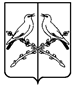 СОВЕТ НАРОДНЫХ ДЕПУТАТОВСИНЯВСКОГО СЕЛЬСКОГО ПОСЕЛЕНИЯТАЛОВСКОГО МУНИЦИПАЛЬНОГО РАЙОНАВОРОНЕЖСКОЙ ОБЛАСТИРЕШЕНИЕот 30 мая 2022 года № 32с. СинявкаОб утверждении генерального плана Синявского сельского поселения Таловского муниципального района Воронежской областиВ соответствии с Градостроительным Кодексом Российской Федерации, Федеральным законом от 06.10.2003 г. № 131-ФЗ «Об общих принципах организации местного самоуправления в Российской Федерации», Законом Воронежской области от 07.07.2006 г. № 61-ОЗ «О регулировании градостроительной деятельности в Воронежской области», руководствуясь Уставом Синявского сельского поселения Таловского муниципального района Воронежской области, совет народных депутатов Синявского сельского поселения Таловского муниципального района РЕШИЛ:	1. Утвердить прилагаемый генеральный план Синявского сельского поселения Таловского муниципального района Воронежской области согласно приложению.2. Настоящее решение вступает в силу с момента его обнародования.УТВЕРЖДЕНОрешением Совета народных депутатовСинявского сельского поселенияТаловского муниципального районаВоронежской областиот 30.05.2022 года № 32«Об утверждении генерального планаСинявского сельского поселенияТаловского муниципального районаВоронежской области»ГЕНЕРАЛЬНЫЙ ПЛАНСИНЯВСКОГО СЕЛЬСКОГО ПОСЕЛЕНИЯТАЛОВСКОГО МУНИЦИПАЛЬНОГО РАЙОНАВОРОНЕЖСКОЙ ОБЛАСТИТОМ IПОЛОЖЕНИЕ О ТЕРРИТОРИАЛЬНОМ ПЛАНИРОВАНИИ СИНЯВСКОГО СЕЛЬСКОГО ПОСЕЛЕНИЯТАЛОВСКОГО МУНИЦИПАЛЬНОГО РАЙОНАВОРОНЕЖСКОЙ ОБЛАСТИ2022 годОГЛАВЛЕНИЕ1. ЦЕЛИ И ЗАДАЧИ ТЕРРИТОРИАЛЬНОГО ПЛАНИРОВАНИЯ                                       52. ПЕРЕЧЕНЬ МЕРОПРИЯТИЙ ПО ТЕРРИТОРИАЛЬНОМУ ПЛАНИРОВАНИЮ И УКАЗАНИЯ НА ПОСЛЕДОВАТЕЛЬНОСТЬ ИХ ВЫПОЛНЕНИЯ                                        72.1. Предложения по оптимизации административно-территориального устройства Синявского сельского поселения.                                                                                                82.2. Мероприятия по совершенствованию и развитию функционального зонирования.     82.3. Мероприятия по обеспечению сохранности воинских захоронений на территории Синявского сельского поселения                                                                                               112.4. Мероприятия по размещению на территории Синявского сельского поселения объектов капитального строительства местного значения                                                      122.4.1. Мероприятия по обеспечению территории Синявского сельского поселения объектами инженерной инфраструктуры                                                                                  122.4.2. Мероприятия по обеспечению территории Синявского сельского поселения объектами транспортной инфраструктуры                                                                               132.4.3. Мероприятия по обеспечению территории Синявского сельского поселения объектами жилищного строительства                                                                                       132.4.4. Мероприятия по обеспечению территории Синявского сельского поселения объектами социальной инфраструктуры                                                                                   142.4.5. Мероприятия по обеспечению территории Синявского сельского поселения объектами массового отдыха жителей поселения, благоустройства и озеленения              142.4.6. Мероприятия по обеспечению территории сельского поселения объектами специального назначения - местами накопления ТКО.                                                           152.4.7. Мероприятия по развитию сельскохозяйственного и промышленного производства, созданию условий для развития малого и среднего предпринимательства.                         152.4.8. Мероприятия по предотвращению чрезвычайных ситуаций природного и техногенного характера                                                                                                               152.4.9. Мероприятия по охране окружающей среды                                                                  163. УТВЕРЖДЕНИЕ И СОГЛАСОВАНИЕ ГЕНЕРАЛЬНОГО ПЛАНА ПОСЕЛЕНИЯ.      18СОСТАВ ГЕНЕРАЛЬНОГО ПЛАНАСИНЯВСКОГО СЕЛЬСКОГО ПОСЕЛЕНИЯТАЛОВСКОГО МУНИЦИПАЛЬНОГО РАЙОНАВОРОНЕЖСКОЙ ОБЛАСТИТОМ I1. УТВЕРЖДАЕМАЯ ЧАСТЬТекстовая часть1.1. Том I «Положение о территориальном планировании Синявского сельского поселения Таловского муниципального района Воронежской области»1.2. Приложение к Тому I «Сведения о границах населенных пунктов села Синявка, посёлка Новогольский 2-й, посёлка отделения Откормсовхоза, села Вязовка, посёлка Еланка» (графическое описание местоположения границ населенных пунктов, перечень координат характерных точек границ населенных пунктов).Графическая часть1.3. Карта границ населенных пунктов, входящих в состав поселения1.4. Карта функциональных зон территории поселения1.5. Карта планируемого размещения объектов капитального строительства местного значения1.6. Карта развития инженерной и транспортной инфраструктуры2. МАТЕРИАЛЫ ПО ОБОСНОВАНИЮТекстовая часть2.1. Том II «Материалы по обоснованию генерального плана Синявского сельского поселения Таловского муниципального района Воронежской области»Графическая часть2.2. Карта комплексного анализа современного состояния территории с отображением зон с особыми условиями использования, территорий объектов культурного наследия, особо охраняемых природных территорий федерального, регионального и местного значенияЦЕЛИ И ЗАДАЧИ ТЕРРИТОРИАЛЬНОГО ПЛАНИРОВАНИЯГенеральный план разработан в связи с вступлением в силу Закона Воронежской области от 30.11.2015 г. № 163-ОЗ «О преобразовании некоторых муниципальных образований Таловского муниципального района Воронежской области». Синявское сельское поселение и Вязовское сельское поселение, входящие в состав Таловского муниципального района Воронежской области, преобразованы путем объединения в Синявское сельское поселение с административным центром в селе Синявка.Генеральный план Синявского сельского поселения Таловского муниципального района Воронежской области выполнен БУВО «Нормативно-проектный центр» на основании постановления администрации Синявского сельского поселения от 08.06.2021 г. № 23 «О подготовке проекта генерального плана Синявского сельского поселения Таловского муниципального района Воронежской области», в соответствии с требованиями Градостроительного кодекса Российской Федерации к составу, содержанию указанного документа территориального планирования, а также цифровому описанию местоположения границ населенных пунктов.В Генеральном плане Синявского сельского поселения определены следующие сроки реализации проектных решений:- I очередь – 2031 г.- II очередь – 2041 г.Генеральный план Синявского сельского поселения – основной документ территориального планирования муниципального образования, нацеленный на определение назначения территорий, исходя из совокупности социальных, экономических, экологических и иных факторов, в целях обеспечения устойчивого развития территории муниципального образования, развития инженерной, транспортной и социальной инфраструктур, обеспечения учета интересов граждан и их объединений, Российской Федерации, Воронежской области и Таловского муниципального района.Целью данного проекта является разработка принципиальных предложений по планировочной организации территории Синявского сельского поселения, упорядочение всех внешних и внутренних функциональных связей, уточнение границ и направлений перспективного территориального развития.Цели территориального планирования для Синявского сельского поселения:- обеспечение прогресса в развитии основных секторов экономики;- повышение инвестиционной привлекательности территории поселения;- повышение уровня жизни и условий проживания населения;- развитие инженерной, транспортной и социальной инфраструктур поселения;- обеспечение учета интересов граждан и их объединений, Российской Федерации, Воронежской области, Таловского муниципального района, Синявского сельского поселения;- формирование первичной информационной базы для осуществления градостроительной деятельности и реализации полномочий органов местного самоуправления в направлении дальнейшего развития территории сельского поселения.Задачами территориального планирования для Синявского сельского поселения являются:- создание условий для устойчивого развития территории сельского поселения;- определение назначений территорий сельского поселения исходя из совокупности социальных, экономических, экологических и других факторов;- развитие социальной инфраструктуры путем упорядочения и дальнейшего строительства сети новых объектов здравоохранения, образования, культуры и спорта;- восстановление инновационного агропроизводственного и промышленного комплекса сельского поселения, как одной из главных точек роста экономики сельского поселения;- освоение для целей жилищного строительства новых территорий, проведение реконструктивных мероприятий в существующей застройке;- модернизация существующей транспортной инфраструктуры;- реконструкция и модернизация существующей инженерной инфраструктуры;- реализация мероприятий по привлечению квалифицированных специалистов;- сохранение окружающей среды.Цели, задачи и мероприятия территориального планирования Генерального плана Синявского сельского поселения разработаны на основе Стратегии социально - экономического развития Воронежской области, государственных программ Воронежской области, инвестиционных проектов и ведомственных целевых программ.Генеральный план сельского поселения увязывает запланированные государственные, региональные и муниципальные капитальные инвестиции. Он включает определение конкретных объектов, строительство которых в долгосрочном периоде необходимо для государственных и муниципальных нужд, связанных с осуществлением органами государственной власти и органами местного самоуправления полномочий в соответствующих сферах управлении, в целях взаимно согласованного решения задач социально-экономического развития, определенных в долгосрочных отраслевых, региональных и муниципальных стратегиях развития.В свою очередь, целевыми программами, приобретающими значение планов реализации вышеуказанных документов, должна обеспечиваться увязка мероприятий по созданию объектов капитального строительства федерального, регионального и местного значения в прогнозируемом периоде с учетом целей и сроков их строительства, а также ограничений по финансовым ресурсам.Показатели развития муниципального образования, заложенные в проекте, являются результатом исследований и обобщением прогнозов, предложений и намерений органов государственной власти Воронежской области, различных структурных подразделений администрации района, иных организаций.При подготовке проекта Генерального плана использовались отчетные и аналитические материалы территориального органа Федеральной службы государственной статистики по Воронежской области, фондовые материалы отдельных органов государственного управления Воронежской области, администрации муниципального образования и прочих организаций.Работы над Генеральным планом Синявского сельского поселения выполнялись с учетом решений ранее разработанной Схемы территориального планирования Воронежской области, утвержденной Постановлением Правительства Воронежской области от 05.03.2009 г. № 158 (в действующей редакции).Генеральный план разработан в соответствии с Конституцией Российской Федерации, Градостроительным кодексом Российской Федерации, Земельным кодексом Российской Федерации, Лесным кодексом Российской Федерации, Водным кодексом Российской Федерации, Федеральным законом «Об общих принципах организации местного самоуправления в Российской Федерации», иными федеральными законами и нормативными правовыми актами Российской Федерации, законами и иными нормативными правовыми актами Воронежской области, Уставом Синявского сельского поселения.ПЕРЕЧЕНЬ МЕРОПРИЯТИЙ ПО ТЕРРИТОРИАЛЬНОМУ ПЛАНИРОВАНИЮ И УКАЗАНИЯ НА ПОСЛЕДОВАТЕЛЬНОСТЬ ИХ ВЫПОЛНЕНИЯНастоящий раздел содержит проектные решения задач территориального планирования Синявского сельского поселения – перечень мероприятий по территориальному планированию и этапы их реализации.Мероприятия по территориальному планированию направлены, в том числе, на создание, развитие территорий и объектов капитального строительства местного значения для реализации полномочий органа местного самоуправления Синявского сельского поселения.Вопросы местного значения поселения установлены статьей 14 Федерального закона от 06.10.2003 г. № 131-ФЗ «Об общих принципах организации местного самоуправления в Российской Федерации» и Уставом муниципального образования. Кроме того, статьей 14.1. этого же закона определены права органов местного самоуправления поселения на решение вопросов, не отнесенных к вопросам местного значения поселения. Значительная часть вопросов местного значения поселения решается в тесной связи с планированием развития территории.Перечень основных факторов риска возникновения чрезвычайных ситуаций природного и техногенного характера, а также о возможных направлениях снижения рисков в использовании территорий, приведены в том II – «Материалы по обоснованию генерального плана Синявского сельского поселения Таловского муниципального района Воронежской области». В разделе предложений по территориальному планированию рассмотрены вопросы, касающиеся обеспечения первичных мер пожарной безопасности в границах населенных пунктов поселения.При разработке Генерального плана Синявского сельского поселения учтено размещение объектов федерального, регионального и районного значения.Основные объекты федерального значения:- Водные объекты общего пользования - пруды и водотоки.Основные объекты регионального значения:- Абрамовская врачебная амбулатория (БУЗ ВО «Таловская РБ»);- Вязовский ФАП;- Транспортная инфраструктура:- 20 ОП РЗ Н В8-0 «Архангельское - п. Абрамовка» IV технической категории;- 20 ОП РЗ Н 26-29 «Архангельское – Абрамовка» - Вязовка - Еланка» IV технической категории;- 20 ОП РЗ Н 39-29 «Архангельское – Абрамовка» - Синявка - Новогольский 2-й» IV технической категории.Основные объекты капитального строительства районного значения:- МКОУ Синявская ООШ;- МКОУ Вязовская ООШ.- Инженерная инфраструктура: газопроводные сети высокого давления, ЛЭП 110 кВ, ЛЭП 10 кВ.Учет интересов Российской Федерации, Воронежской области, Таловского муниципального района, сопредельных муниципальных образований в составе Генерального плана Синявского сельского поселения, осуществляется следующими мероприятиями территориального планирования:- реализацией основных решений документов территориального планирования Российской Федерации, государственных программ Российской Федерации и иных документов программного характера в области развития территорий, установления и соблюдения режима ограничений на использование территорий в пределах полномочий поселения;- реализацией основных решений документов территориального планирования Воронежской области, государственных программ Воронежской области и иных документов программного характера в области развития территорий, установления и соблюдения режима ограничений на использование территорий в пределах полномочий поселения;- реализацией целевых программ и иных документов программного характера в области развития территорий в пределах полномочий поселения;- учетом интересов сопредельных муниципальных образований, отраженных в соответствующих документах территориального планирования, и ограничений на использование территорий, распространяющихся на территорию Синявского сельского поселения.Предложения по оптимизации административно-территориального устройства Синявского сельского поселения.В составе настоящего Генерального плана подготовлено приложение к Тому I «Сведения о границах населенных пунктов села Синявка, посёлка Новогольский 2-й, посёлка отделения Откормсовхоза, села Вязовка, посёлка Еланка» (графическое описание местоположения границ населенных пунктов, перечень координат характерных точек границ населенных пунктов).В рамках настоящего проекта генерального плана проведены работы по установлению границ населенных пунктов поселения.Общая площадь земель в границах населенных пунктов на территории Синявского сельского поселения составит 896,81 га, в том числе: - село Синявка — 583,05 га;- посёлок Новогольский 2-й — 73,01 га;- посёлок отделения Откормсовхоза — 20,24 га;- село Вязовка – 150,42 га;- посёлок Еланка — 70,09 га.Мероприятия отображены на «Карте границ населенных пунктов, входящих в состав поселения» и «Карте планируемого размещения объектов капитального строительства местного значения».Мероприятия по совершенствованию и развитию функционального зонирования.Согласно ст. 23 п.6 ГрК РФ на картах, содержащихся в генеральных планах, отображаются границы функциональных зон с параметрами планируемого развития таких зон. Одним из основных инструментов регулирования градостроительной деятельности является функциональное зонирование территории, которое определяет условия ее использования. Предложения по функциональному использованию территории разработаны с учетом сложившейся и перспективной планировочной структуры сельского поселения, планировочных ограничений, требований Градостроительного кодекса РФ.В Генеральном плане выделены следующие виды функциональных зон:Мероприятия по совершенствованию и развитию функционального зонированияМероприятия отражены в графических материалах на «Карте функциональных зон территории поселения» и «Карте планируемого размещения объектов капитального строительства местного значения».Мероприятия по обеспечению сохранности воинских захоронений на территории Синявского сельского поселенияСогласно ст. 6 Закона РФ от 14.01.1993 г. № 4292-1 «Об увековечении памяти погибших при защите Отечества» сохранность воинских захоронений обеспечивается органами местного самоуправления.Военно-мемориальные объекты воинских захоронений, расположенные на территории поселения:В целях обеспечения сохранности воинских захоронений в местах, где они расположены, органами местного самоуправления устанавливаются охранные зоны и зоны охраняемого природного ландшафта в порядке, определяемом законодательством Российской Федерации.Выявленные воинские захоронения до решения вопроса о принятии их на государственный учет подлежат охране в соответствии с требованиями Закона РФ № 4292-1.Проекты планировки, застройки и реконструкции городов и других населенных пунктов, строительных объектов разрабатываются с учетом необходимости обеспечения сохранности воинских захоронений.Строительные, земляные, дорожные и другие работы, в результате которых могут быть повреждены воинские захоронения, проводятся только после согласования с органами местного самоуправления.Предприятия, организации, учреждения и граждане несут ответственность за сохранность воинских захоронений, находящихся на землях, предоставленных им в пользование. В случае обнаружения захоронений на предоставленных им землях они обязаны сообщить об этом в органы местного самоуправления.Перечень мероприятий по обеспечению сохранности воинских захоронений на территории Синявского сельского поселенияМероприятия по размещению на территории Синявского сельского поселения объектов капитального строительства местного значенияМероприятия по обеспечению территории Синявского сельского поселения объектами инженерной инфраструктурыМеста размещения объектов инженерной инфраструктуры отображены в графических материалах на Карте развития инженерной и транспортной инфраструктуры.Мероприятия по обеспечению территории Синявского сельского поселения объектами транспортной инфраструктурыМероприятия по обеспечению территории Синявского сельского поселения объектами жилищного строительстваМероприятия по обеспечению территории Синявского сельского поселения объектами социальной инфраструктурыМероприятия отражены в графических материалах на Карте планируемого размещения объектов капитального строительства местного значения.Мероприятия по обеспечению территории Синявского сельского поселения объектами массового отдыха жителей поселения, благоустройства и озелененияМероприятия отражены в графических материалах на Карте планируемого размещения объектов капитального строительства местного значения.Мероприятия по обеспечению территории сельского поселения объектами специального назначения - местами накопления ТКО.Мероприятия по развитию сельскохозяйственного и промышленного производства, созданию условий для развития малого и среднего предпринимательства.Мероприятия отражены в графических материалах на Карте планируемого размещения объектов капитального строительства местного значения.Мероприятия по предотвращению чрезвычайных ситуаций природного и техногенного характераВыполнение мероприятий по защите населения от опасностей, поражающих факторов современных средств поражения и опасностей ЧС природного и техногенного характера, а также вторичных поражающих факторов, которые могут возникнуть при разрушении потенциально опасных объектов, достигается:- проведением противоэпидемических, санитарно-гигиенических и пожарно-профилактических мероприятий, уменьшающих опасность возникновения и распространения инфекционных заболеваний и пожаров;- проведением аварийно-спасательных и других неотложных работ;- комплектование первичных средств пожаротушения, применяемых до прибытия пожарного расчета.Более подробно данные вопросы рассмотрены в разделе 4 «Перечень основных факторов риска возникновения чрезвычайных ситуаций природного и техногенного характера» Тома II настоящего генерального плана.Решение вопросов по организации и проведению мероприятий по гражданской обороне и защите населения сельского поселения возлагается на Главу поселения.Мероприятия по охране окружающей среды3. УТВЕРЖДЕНИЕ И СОГЛАСОВАНИЕ ГЕНЕРАЛЬНОГО ПЛАНА ПОСЕЛЕНИЯ.1. Генеральный план поселения, в том числе внесение изменений в такие планы, утверждаются соответственно представительным органом местного самоуправления поселения.2. Решение о подготовке проекта генерального плана, а также решения о подготовке предложений о внесении в генеральный план изменений принимаются соответственно главой местной администрации поселения.3. Подготовка проекта генерального плана осуществляется в соответствии с требованиями статьи 9 Градостроительного кодекса Российской Федерации и с учетом региональных и (или) местных нормативов градостроительного проектирования, результатов публичных слушаний или общественных обсуждений по проекту генерального плана, а также с учетом предложений заинтересованных лиц.4. Заинтересованные лица вправе представить свои предложения по проекту генерального плана.5. Проект генерального плана подлежит обязательному рассмотрению на публичных слушаниях или общественных обсуждениях, проводимых в соответствии со статьей 28 Градостроительного кодекса Российской Федерации.6. Протоколы публичных слушаний или общественных обсуждений по проекту генерального плана, заключение о результатах таких публичных слушаний являются обязательным приложением к проекту генерального плана, направляемому главой местной администрации поселения соответственно в представительный орган местного самоуправления поселения.7. Представительный орган местного самоуправления поселения с учетом протоколов публичных слушаний или общественных обсуждений по проекту генерального плана и заключения о результатах таких публичных слушаний принимают решение об утверждении генерального плана или об отклонении проекта генерального плана и о направлении его соответственно главе местной администрации поселения на доработку в соответствии с указанными протоколами и заключением.8. Правообладатели земельных участков и объектов капитального строительства, если их права и законные интересы нарушаются или могут быть нарушены в результате утверждения генерального плана, вправе оспорить генеральный план в судебном порядке.9. Органы государственной власти Российской Федерации, органы государственной власти субъектов Российской Федерации, органы местного самоуправления, заинтересованные физические и юридические лица вправе обращаться к главе местной администрации поселения с предложениями о внесении изменений в генеральный план.10. Внесение изменений в генеральный план осуществляется в соответствии со статьями 9 и 25 Градостроительного кодекса Российской Федерации.11. Внесение в генеральный план изменений, предусматривающих изменение границ населенных пунктов в целях жилищного строительства или определения зон рекреационного назначения, осуществляется без проведения общественных обсуждений или публичных слушаний.Особенности согласования проекта генерального плана поселения приведены в ст. 25 Градостроительного кодекса Российской Федерации.УТВЕРЖДЕНОрешением Совета народных депутатовСинявского сельского поселенияТаловского муниципального районаВоронежской областиот 30.05.2022 года № 32«Об утверждении генерального планаСинявского сельского поселенияТаловского муниципального районаВоронежской области»ГЕНЕРАЛЬНЫЙ ПЛАНСИНЯВСКОГО СЕЛЬСКОГО ПОСЕЛЕНИЯТАЛОВСКОГО МУНИЦИПАЛЬНОГО РАЙОНАВОРОНЕЖСКОЙ ОБЛАСТИТОМ IIМАТЕРИАЛЫ ПО ОБОСНОВАНИЮПРОЕКТА ГЕНЕРАЛЬНОГО ПЛАНАСИНЯВСКОГО СЕЛЬСКОГО ПОСЕЛЕНИЯТАЛОВСКОГО МУНИЦИПАЛЬНОГО РАЙОНАВОРОНЕЖСКОЙ ОБЛАСТИ2022 г.ОГЛАВЛЕНИЕСОСТАВ ГЕНЕРАЛЬНОГО ПЛАНА                                                                                        23ВВЕДЕНИЕ                                                                                                                                  241. АНАЛИЗ ИСПОЛЬЗОВАНИЯ ТЕРРИТОРИИ ПОСЕЛЕНИЯ, ВОЗМОЖНЫХ НАПРАВЛЕНИЙ РАЗВИТИЯ И ПРОГНОЗИРУЕМЫХ ОГРАНИЧЕНИЙ ИСПОЛЬЗОВАНИЯ                                                                                                                    311.1. Экономико-географическое положение.                                                                            31 Административно-территориальное устройство. Границы.                                             33 Историко-градостроительный анализ территории Синявского сельского поселения.  38 Природно-ресурсный потенциал. Климатический и агроклиматический потенциал.  391.4.1. Климат                                                                                                                                391.4.2. Геологическое строение и минерально-сырьевые ресурсы                                           401.4.3. Водные ресурсы                                                                                                                  401.4.4. Почвенные ресурсы                                                                                                            411.4.5. Лесосырьевые ресурсы                                                                                                      411.4.6. Ландшафтно-рекреационный потенциал                                                                       41 Население и демография сельского поселения.                                                                 42 Экономическая база и анализ бюджета.                                                                             45 Земельный фонд сельского поселения и категории земель.                                             481.7.1. Земли населенных пунктов                                                                                                491.7.2. Земли сельскохозяйственного назначения                                                                       501.7.3. Земли промышленности, энергетики, транспорта, связи, радиовещания, телевидения, информатики, земли для обеспечения космической деятельности, земли обороны, безопасности и земли иного специального назначения                                           501.7.4. Земли особо охраняемых территорий и объектов                                                        511.7.5. Земли лесного фонда                                                                                                          521.7.6. Земли водного фонда                                                                                                         521.7.7. Земли запаса                                                                                                                       53 Функциональное зонирование территории Синявского сельского поселения.              53 Зоны ограничений и зоны с особыми условиями использования территории.              571.9.1. Зоны охраны объектов культурного наследия и защитные зоны объектов культурного наследия.                                                                                                                 591.9.2. Охранные зоны и зоны охраняемого природного ландшафта воинских захоронений.	631.9.3. Охранные зоны объектов инженерной и транспортной инфраструктуры              641.9.4. Водоохранные (рыбоохранные) зоны и прибрежные защитные полосы                     681.9.5. Зоны санитарной охраны источников питьевого и хозяйственно-бытового водоснабжения, а также устанавливаемые в случаях, предусмотренных Водным кодексом Российской Федерации, в отношении подземных водных объектов зоны специальной охраны                                                                                                                     721.9.6. Зоны затопления и подтопления                                                                                      741.9.7. Санитарно-защитные зоны                                                                                             761.10. Объекты капитального строительства местного значения                                             821.10.1. Объекты социальной инфраструктуры Синявского сельского поселения                841.10.1.1. Учреждения образования                                                                                             851.10.1.2. Объекты здравоохранения                                                                                          861.10.1.3. Учреждения социального обеспечения                                                                       881.10.1.4. Организации и учреждения управления, кредитно-финансовых служб и предприятий связи                                                                                                                       881.10.1.5. Объекты торговли, общественного питания, бытового обслуживания и жилищно-коммунального хозяйства                                                                                         891.10.1.6. Объекты библиотечного обслуживания населения, досуга и обеспечение жителей поселения услугами организаций культуры, культовые объекты                         901.10.1.7. Физкультурно-спортивные сооружения и объекты                                                911.10.2. Транспортная инфраструктура                                                                                    921.10.3. Инженерная инфраструктура                                                                                       951.10.4. Организация строительства и содержания муниципального жилищного фонда, создание условий для жилищного строительства                                                                 1001.10.5. Объекты массового отдыха жителей поселения, благоустройство и озеленение территории поселения                                                                                                              1021.10.6. Объекты специального назначения. Обеспечение территории городского поселения местами сбора мусора бытовых отходов и местами захоронения                                    1042. ОБОСНОВАНИЕ ВЫБРАННОГО ВАРИАНТА РАЗМЕЩЕНИЯ ОБЪЕКТОВ МЕСТНОГО ЗНАЧЕНИЯ ПОСЕЛЕНИЯ НА ОСНОВЕ АНАЛИЗА ИСПОЛЬЗОВАНИЯ ТЕРРИТОРИЙ ПОСЕЛЕНИЯ, ВОЗМОЖНЫХ НАПРАВЛЕНИЙ РАЗВИТИЯ ЭТИХ ТЕРРИТОРИЙ И ПРОГНОЗИРУЕМЫХ ОГРАНИЧЕНИЙ ИХ ИСПОЛЬЗОВАНИЯ.      106 Базовый прогноз численности населения Синявского сельского поселения.              106 Предложения по оптимизации административно-территориального устройства Синявского сельского поселения.                                                                                      107 Предложения по совершенствованию и развитию функционального зонирования.   108 Предложения по сохранению, использованию и популяризации объектов культурного наследия на территории Синявского сельского поселения                                             1102.4.1. Предложения по обеспечению сохранности воинских захоронений на территории Синявского сельского поселения                                                                                               112 Предложения по размещению на территории Синявского сельского поселения объектов капитального строительства местного значения.                                             1122.5.1. Предложения по обеспечению территории сельского поселения объектами транспортной инфраструктуры.                                                                                           1122.5.2. Предложения по обеспечению территории сельского поселения объектами инженерной инфраструктуры                                                                                                 1132.5.3. Предложения по обеспечению территории Синявского сельского поселения объектами жилой инфраструктуры.                                                                                     1222.5.4. Предложения по обеспечению территории Синявского сельского поселения объектами социальной инфраструктуры.                                                                             1232.5.5. Предложения по обеспечению территории Синявского сельского поселения объектами массового отдыха жителей поселения, благоустройства и озеленения.       1252.5.6. Предложения по обеспечению территории Синявского сельского поселения объектами специального назначения – местами сбора бытовых отходов и местами захоронений.                                                                                                                               1262.5.7. Предложения по развитию сельскохозяйственного и промышленного производства, созданию условий для развития малого и среднего предпринимательства.                       1263. ЭКОЛОГИЧЕСКИЕ ПРОБЛЕМЫ И ПУТИ ИХ РЕШЕНИЯ. ПРИРОДООХРАННЫЕ МЕРОПРИЯТИЯ                                                                                                                        1284. ПЕРЕЧЕНЬ ОСНОВНЫХ ФАКТОРОВ РИСКА ВОЗНИКНОВЕНИЯ ЧРЕЗВЫЧАЙНЫХ СИТУАЦИЙ ПРИРОДНОГО И ТЕХНОГЕННОГО ХАРАКТЕРА   1364.1. Перечень возможных источников чрезвычайных ситуаций техногенного характера1374.2. Перечень возможных источников чрезвычайных ситуаций природного характера   1414.3. Классификация ЧС по масштабу последствий                                                                1464.4. Предложения по участию в предупреждении и ликвидации последствий чрезвычайных ситуаций в границах поселения и по обеспечению первичных мер пожарной безопасности в границах населенного пункта поселения.                                   1475. СВЕДЕНИЯ О ПОЛОЖЕНИЯХ СТРАТЕГИИ ПРОСТРАНСТВЕННОГО РАЗВИТИЯ РОССИЙСКОЙ ФЕДЕРАЦИИ, ГОСУДАРСТВЕННЫХ ПРОГРАММАХ РОССИЙСКОЙ ФЕДЕРАЦИИ, НАЦИОНАЛЬНЫХ ПРОЕКТАХ, ГОСУДАРСТВЕННЫХ ПРОГРАММ СУБЪЕКТОВ РОССИЙСКОЙ ФЕДЕРАЦИИ, МУНИЦИПАЛЬНЫХ ПРОГРАММАХ, ИНВЕСТИЦИОННЫХ ПРОГРАММАХ СУБЪЕКТОВ ЕСТЕСТВЕННЫХ МОНОПОЛИЙ, ОРГАНИЗАЦИЯХ КОММУНАЛЬНОГО КОМПЛЕКСА, РЕШЕНИЯХ ОРГАНОВ МЕСТНОГО САМОУПРАВЛЕНИЯ, ИНЫХ ГЛАВНЫХ РАСПОРЯДИТЕЛЕЙ СРЕДСТВ СООТВЕТСТВУЮЩИХ БЮДЖЕТОВ, ПРЕДУСМАТРИВАЮЩИХ СОЗДАНИЕ ОБЪЕКТОВ МЕСТНОГО ЗНАЧЕНИЯ.                                                                                  1496. ОЦЕНКА ВОЗМОЖНОГО ВЛИЯНИЯ ПЛАНИРУЕМЫХ ДЛЯ РАЗМЕЩЕНИЯ ОБЪЕКТОВ МЕСТНОГО ЗНАЧЕНИЯ ПОСЕЛЕНИЯ НА КОМПЛЕКСНОЕ РАЗВИТИЕ ЭТИХ ТЕРРИТОРИЙ                                                                                                                150 ТЕХНИКО-ЭКОНОМИЧЕСКИЕ ПОКАЗАТЕЛИ                                                          1517. ПРИЛОЖЕНИЕ                                                                                                                      1537.1. Акты ликвидации недействующих скотомогильников                                                 153СОСТАВ ГЕНЕРАЛЬНОГО ПЛАНАСИНЯВСКОГО СЕЛЬСКОГО ПОСЕЛЕНИЯТАЛОВСКОГО МУНИЦИПАЛЬНОГО РАЙОНАВОРОНЕЖСКОЙ ОБЛАСТИТОМ I1. УТВЕРЖДАЕМАЯ ЧАСТЬТекстовая часть1.1. Том I «Положение о территориальном планировании Синявского сельского поселения Таловского муниципального района Воронежской области»1.2. Приложение к Тому I «Сведения о границах населенных пунктов села Синявка, посёлка Новогольский 2-й, посёлка отделения Откормсовхоза, села Вязовка, посёлка Еланка» (графическое описание местоположения границ населенных пунктов, перечень координат характерных точек границ населенных пунктов).Графическая часть1.3. Карта границ населенных пунктов, входящих в состав поселения1.4. Карта функциональных зон территории поселения1.5. Карта планируемого размещения объектов капитального строительства местного значения1.6. Карта развития инженерной и транспортной инфраструктуры2. МАТЕРИАЛЫ ПО ОБОСНОВАНИЮТекстовая часть2.1. Том II «Материалы по обоснованию генерального плана Синявского сельского поселения Таловского муниципального района Воронежской области»Графическая часть2.2. Карта комплексного анализа современного состояния территории с отображением зон с особыми условиями использования, территорий объектов культурного наследия, особо охраняемых природных территорий федерального, регионального и местного значенияВВЕДЕНИЕГенеральный план Синявского сельского поселения Таловского муниципального района Воронежской области разработан в связи с вступлением в силу Закона Воронежской области от 30.11.2015 г. № 163-ОЗ «О преобразовании некоторых муниципальных образований Таловского муниципального района Воронежской области» (далее – Закон Воронежской области от 30.11.2015 г. № 163-ОЗ). Синявское сельское поселение и Вязовское сельское поселение, входящие в состав Таловского муниципального района Воронежской области, преобразованы путем объединения в Синявское сельское поселение с административным центром в селе Синявка.Генеральный план разработан на основании постановления администрации Синявского сельского поселения от 08.06.2021 г. № 23, в соответствии с требованиями Градостроительного кодекса Российской Федерации к составу, содержанию указанного документа территориального планирования, а также цифровому описанию местоположения границ населенных пунктов.Генеральный план выполняется с целью обоснования и формирования решений, направленных на обеспечение комплексного социально-экономического и пространственного развития территории муниципального образования Синявское сельское поселение Таловского муниципального района Воронежской области (далее также – МО, поселение), создание комфортных условий для проживания населения, развитие инженерной, транспортной и социальной инфраструктур, обеспечение экологического равновесия, санитарного благополучия, а также улучшение инвестиционного климата.Основными задачами Генерального плана являются:- учет положений утвержденных документов стратегического планирования, в том числе стратегий социально-экономического развития Воронежской области и Таловского муниципального района, программ и решений, предусматривающих создание объектов федерального значения, объектов регионального значения, объектов местного значения, национальных проектов, инвестиционных программ субъектов естественных монополий, организаций коммунального комплекса;- учет утвержденных документов территориального планирования Российской Федерации, Воронежской области, Таловского муниципального района, в том числе планируемых для размещения объектов федерального значения, объектов регионального значения и объектов местного значения;- обеспечение согласованности положений Генерального плана и Правил землепользования и застройки Синявского сельского поселения Таловского муниципального района Воронежской области;- учет градостроительных ограничений;- уточнение и изменение функционального назначения территорий с учетом: сведений Единого государственного реестра недвижимости (далее – ЕГРН), планируемых к размещению объектов федерального значения, объектов регионального значения и объектов местного значения, предложений физических и юридических лиц, органов местного самоуправления, органов исполнительной власти Воронежской области;- установление (уточнение) границ населенных пунктов, входящих в состав Синявского сельского поселения.В настоящем томе представлены материалы по обоснованию Генерального плана в текстовой форме (пояснительная записка), в которых проведен комплексный анализ использования территорий поселения, возможных направлений развития этих территорий и прогнозируемых ограничений их использования с учетом ранее разработанной градостроительной документации.Специальный раздел включает инженерно-технические мероприятия по предупреждению чрезвычайных ситуаций техногенного и природного характера.В Генеральном плане Синявского сельского поселения определены следующие сроки реализации проектных решений: - I очередь – 2031 г.- II очередь – 2041 г.Нормативная база:Генеральный план выполнен в соответствии со следующими основными нормативными правовыми актами Российской Федерации и Воронежской области:- Градостроительный кодекс Российской Федерации;  - Земельный кодекс Российской Федерации;- Лесной кодекс Российской Федерации; - Водный кодекс Российской Федерации;- Воздушный кодекс Российской Федерации;- Федеральный закон от 29.12.2004 года № 191 - ФЗ «О введении в действие Градостроительного кодекса Российской Федерации»;- Федеральный закон от 27.12.2019 года № 472-ФЗ «О внесении изменений в Градостроительный кодекс Российской Федерации и отдельные законодательные акты РФ»;- Федеральный закон от 21.12.2004 № 172-ФЗ «О переводе земель или земельных участков из одной категории в другую»;- Федеральный закон от 30.03.1999 № 52-ФЗ «О санитарно-эпидемиологическом благополучии населения»;- Федеральный закон от 28.06.2014 № 172-ФЗ «О стратегическом планировании в Российской Федерации»;- Федеральный закон от 13.07.2015 № 218-ФЗ «О государственной регистрации недвижимости»;- Федеральный закон от 03.08.2018 года № 342-ФЗ «О внесении изменений в Градостроительный кодекс Российской Федерации и отдельные законодательные акты Российской Федерации» (ред. от 27.12.2019);- Федеральный закон от 06.10.2003 года № 131-ФЗ «Об общих принципах организации местного самоуправления в Российской Федерации»;- Федеральный закон от 25.06.2002 года № 73-ФЗ «Об объектах культурного наследия (памятниках истории и культуры) народов Российской Федерации»;- Федеральный закон от 18 октября 2007 года № 257-ФЗ «Об автомобильных дорогах и о дорожной деятельности в Российской Федерации и о внесении изменений в отдельные законодательные акты Российской Федерации»;- Федеральный закон от 21.12.1994 г. № 68-ФЗ «О защите населения и территорий от чрезвычайных ситуаций природного и техногенного характера»;- Федеральный закон от 21.07.1997 г. № 116-ФЗ «О промышленной безопасности опасных производственных объектов»;- Федеральный закон от 21.12.1994 г. № 69-ФЗ «О пожарной безопасности»;- Федеральный закон от 22.07.2008 № 123-ФЗ «Технический регламент о требованиях пожарной безопасности»;- Федеральный закон от 30.12.2009 № 384-ФЗ «Технический регламент о безопасности зданий и сооружений»;- Федеральный закон от 10.01.2002 № 7-ФЗ «Об охране окружающей среды»;- Федерального закона от 24.06.1998 №89-ФЗ «Об отходах производства и потребления»;- Указ Президента Российской Федерации от 09.10.2007 № 1351 «Об утверждении Концепции демографической политики Российской Федерации на период до 2025 года»;- Закон Воронежской области от 07.07.2006 года № 61-ОЗ «О регулировании градостроительной деятельности в Воронежской области»;- Закон Воронежской области от 30.11.2015 г. № 163-ОЗ «О преобразовании некоторых муниципальных образований Таловского муниципального района Воронежской области»;- Закон Воронежской области от 05.05.2015 № 46-ОЗ «Об особенностях правового регулирования отношений, связанных с сохранением, использованием, популяризацией и государственной охраной объектов культурного наследия на территории Воронежской области»;- Закон Воронежской области от 27.10.2006 № 87-ОЗ «Об административно-территориальном устройстве Воронежской области и порядке его изменения»;- Закон Воронежской области от 20.12.2018 № 168-ОЗ «О Стратегии социально-экономического развития Воронежской области на период до 2035 года»;- Постановление Правительства Российской Федерации от 04.07.2020 № 985 «Об утверждении перечня национальных стандартов и сводов правил (частей таких стандартов и сводов правил), в результате применения которых на обязательной основе обеспечивается соблюдение требований Федерального закона «Технический регламент о безопасности зданий и сооружений» и о признании утратившими силу некоторых актов Правительства Российской Федерации»;- Постановление Правительства Российской Федерации от 12.04.2012 № 289 «О федеральной государственной информационной системе территориального планирования»;- Распоряжение Правительства Российской Федерации от 13.02.2019 № 207-р «Об утверждении Стратегии пространственного развития Российской Федерации на период до 2025 года»;- Постановление Правительства Российской Федерации от 18.09.2020 № 1485 «Об утверждении Положения о подготовке граждан Российской Федерации, иностранных граждан и лиц без гражданства в области защиты от чрезвычайных ситуаций природного и техногенного характера»;- Постановление Правительства Российской Федерации от 30.12.2003 № 794 «О единой государственной системе предупреждения и ликвидации чрезвычайных ситуаций»;- Постановление Правительства Российской Федерации от 21.05.2007 № 304 «О классификации чрезвычайных ситуаций природного и техногенного характера»;- Постановление Правительства Российской Федерации от 03.03.2018 № 222 «Об утверждении Правил установления санитарно-защитных зон и использования земельных участков, расположенных в границах санитарно-защитных зон»;- Постановление Правительства Российской Федерации от 31.08.2018 № 1039 «Об утверждении правил обустройства мест (площадок) накопления твердых коммунальных отходов и ведения их реестра».- Постановление Правительства Российской Федерации от 12.09.2015 № 972 «Об утверждении Положения о зонах охраны объектов культурного наследия (памятников истории и культуры) народов Российской Федерации и о признании утративших силу отдельных положений нормативных правовых актов Правительства Российской Федерации»;- Постановление Правительства Российской Федерации от 24.02.2009 № 160 «О порядке установления охранных зон объектов электросетевого хозяйства и особых условий использования земельных участков, расположенных в границах таких зон»;- Постановление Правительства Российской Федерации от 20.11.2000 № 878 «Об утверждении Правил охраны газораспределительных сетей»;- Постановление Правительства Российской Федерации от 18.04.2014 № 360 «Положение о зонах затопления, подтопления»;- Правила охраны магистральных трубопроводов, утвержденные Постановлением Гостехнадзора России № 9 от 22.04.1992;- Приказ Минсельхоза России от 26.10.2020 № 626 «Об утверждении Ветеринарных правил перемещения, хранения, переработки и утилизации биологических отходов»;- Приказ Министерства экономического развития Российской Федерации от 09.01.2018 № 10 «Об утверждении Требований к описанию и отображению в документах территориального планирования объектов федерального значения, объектов регионального значения, объектов местного значения и о признании утратившим силу приказа Минэкономразвития России от 07.12.2016 № 793»;- Приказ Министерства экономического развития Российской Федерации от 21.07.2016 № 460 «Об утверждении порядка согласования проектов документов территориального планирования муниципальных образований, состава и порядка работы согласительной комиссии при согласовании проектов документов территориального планирования»;- Приказ Министерства экономического развития Российской Федерации от 23.11.2018 № 650 «Об установлении формы графического описания местоположения границ населенных пунктов, территориальных зон, особо охраняемых природных территорий, зон с особыми условиями использования территории, формы текстового описания местоположения границ населенных пунктов, территориальных зон, требований к точности определения координат характерных точек границ населенных пунктов, территориальных зон, особо охраняемых природных территорий, зон с особыми условиями использования территории, формату электронного документа, содержащего сведения о границах населенных пунктов, территориальных зон, особо охраняемых природных территорий, зон с особыми условиями использования территории, и о признании утратившими силу приказов Минэкономразвития России от 23 марта 2016 г. № 163 и от 4 мая 2018 г. № 236»;- Приказ Министерства экономического развития Российской Федерации от 19.09.2018 № 498 «Об утверждении требований к структуре и форматам информации, составляющей информационный ресурс федеральной государственной информационной системы территориального планирования»;- Приказ Министерства спорта Российской Федерации от 21.03.2018 № 244 «Об утверждении Методических рекомендаций о применении нормативов и норм при определении потребности субъектов Российской Федерации в объектах физической культуры и спорта»;- Приказ Министерства здравоохранения Российской Федерации от 20.04.2018 № 182 «Об утверждении методических рекомендаций о применении нормативов и норм ресурсной обеспеченности населения в сфере здравоохранения»;- Приказ Министерства здравоохранения и социального развития Российской Федерации от 15.05.2012 № 543н «Об утверждении Положения об организации оказания первичной медико-санитарной помощи взрослому населению»;- Распоряжение Министерства культуры Российской Федерации от 02.08.2017 № Р-965 «Об утверждении Методических рекомендаций субъектам Российской Федерации и органам местного самоуправления по развитию сети организаций культуры и обеспеченности населения услугами организаций культуры»;- Постановление Правительства Воронежской области от 22.08.2012 № 731 «Об утверждении перечня особо ценных продуктивных сельскохозяйственных угодий из состава земель сельскохозяйственного назначения, использование которых для других целей не допускается»;- Постановление администрации Воронежской области от 30.12.2005 № 1239 «Об утверждении критериев отнесения автомобильных дорог к автомобильным дорогам общего пользования регионального или межмуниципального значения Воронежской области» (вместе с «Перечнем автомобильных дорог общего пользования регионального или межмуниципального значения Воронежской области»);- РД 34.20.185-94 «Инструкция по проектированию городских электрических сетей» (утверждена: Министерством топлива и энергетики Российской Федерации 07.07.94, Российским акционерным обществом энергетики и электрификации «ЕЭС России» 31.05.94) (с изм. от 29.06.1999);- Приказ Управления архитектуры и градостроительства Воронежской области от 09.10.2017 № 45-01-04/115 «Об утверждении региональных нормативов градостроительного проектирования Воронежской области»;а также сводами правил, санитарными правилами и нормами:- СП 4.13130.2013. Свод правил. Системы противопожарной защиты ограничение распространения пожара на объектах защиты требования к объемно-планировочным и конструктивным решениям;- СП 8.13130 «Системы противопожарной защиты. Наружное противопожарное водоснабжение. Требования пожарной безопасности»;- СП 19.13330.2019. Свод правил. Сельскохозяйственные предприятия. Планировочная организация земельного участка;- СП 30-102-99. Планировка и застройка территорий малоэтажного жилищного строительства;- СП 31.13330.2012. Свод правил. Водоснабжение. Наружные сети и сооружения. Актуализированная редакция СНиП 2.04.02-84*;- СП 31-110-2003. Свод правил по проектированию и строительству. Проектирование и монтаж электроустановок жилых и общественных зданий;- СП 32.13330.2018. Свод правил. Канализация. Наружные сети и сооружения. Актуализированная редакция СНиП 2.04.03-85;- СП 34.13330.2012. Свод правил. Автомобильные дороги; - СП 36.13330.2012. Свод правил. Магистральные трубопроводы;- СП 42.13330.2016 Свод правил. Градостроительство. Планировка и застройка городских и сельских поселений. Актуализированная редакция СНиП 2.07.01-89*;- СП 53.13330.2019. Свод правил. Планировка и застройка территории ведения гражданами садоводства. Здания и сооружения (СНиП 30-02-97*. Планировка и застройка территорий садоводческих (дачных) объединений граждан, здания и сооружения);- СП 58.13330.2019. Свод правил. Гидротехнические сооружения. Основные положения. СНиП 33-01-2003;- СП 59.13330.2016. Свод правил. Доступность зданий и сооружений для маломобильных групп населения. Актуализированная редакция СНиП 35-01-2001;- СП 104.13330.2016. Свод правил. Инженерная защита территории от затопления и подтопления. Актуализированная редакция СНиП 2.06.15-85;- СП 115.13330.2016. Свод правил. Геофизика опасных природных воздействий. Актуализированная редакция СНиП 22-01-95;- СП 116.13330.2012. Свод правил. Инженерная защита территорий, 
зданий и сооружений от опасных геологических процессов основные положения. Актуализированная редакция СНиП 22-02-2003;- СП 131.13330.2018. Свод правил. Строительная климатология. Актуализированная редакция СНиП 23-01-99*;- СП 396.1325800.2018. Свод правил. Улицы и дороги населенных пунктов. Правила градостроительного проектирования;- СанПиН 2.2.1/2.1.1.1200-03 «Санитарно-защитные зоны и санитарная классификация предприятий, сооружений и иных объектов»;- СанПиН 2.1.4.1110-02 «Зоны санитарной охраны источников водоснабжения и водопроводов питьевого назначения»;- СанПиН 2.1.3684-21 «Санитарно-эпидемиологические требования к содержанию территорий городских и сельских поселений, к водным объектам, питьевой воде и питьевому водоснабжению, атмосферному воздуху, почвам, жилым помещениям, эксплуатации производственных, общественных помещений, организации и проведению санитарно-противоэпидемических (профилактических) мероприятий».Стандарты:- ГОСТ Р 22.0.02-2016. Национальный стандарт Российской Федерации. «Безопасность в чрезвычайных ситуациях. Термины и определения» (утвержден и введен в действие Приказом Росстандарта от 12.09.2016 № 1111-ст);- ГОСТ Р 22.0.03-2020 «Безопасность в чрезвычайных ситуациях. Природные чрезвычайные ситуации. Термины и определения» (утвержден и введен в действие Приказом Росстандарта от 11.09.2020 № 641-ст «Об утверждении национального стандарта Российской Федерации»).- ГОСТ Р 22.0.05-2020 «Безопасность в чрезвычайных ситуациях. Техногенные чрезвычайные ситуации. Термины и определения» (утвержден и введен в действие Приказом Федерального агентства по техническому регулированию и метрологии от 11.09.2020 № 644-ст).Генеральный план выполнен на основе данных, предоставленных ведомствами и администрацией Синявского сельского поселения в 2021 г:- Паспорт Синявского сельского поселения;- Реестр (справочник) «Административно-территориальное устройство Воронежской области» (по состоянию на 1 января 2020 года), утвержденный Законом Воронежской области от 27.10.2006 г. № 87-ОЗ;- Картографические материалы Синявского сельского поселения;- Данные анкетного обследования;- Представленные ответы на запросы от соответствующих служб и организаций, ведущих хозяйственную деятельность на территории Синявского сельского поселения.При разработке проекта были использованы также следующие документы и материалы:- Схема территориального планирования Российской Федерации, утвержденная Распоряжением Правительства РФ от 19.03.2013 № 384-р;- Схема территориального планирования Воронежской области, утвержденная постановлением правительства Воронежской области от 05.03.2009 №158;- Схема территориального планирования Таловского муниципального района Воронежской области, утвержденная решением Совета народных депутатов Таловского муниципального района от 12.04.2012 № 276;- Генеральный план Синявского сельского поселения, утвержденный решением Совета народных депутатов Синявского сельского поселения от 02.11.2012 г. № 26;- Генеральный план Вязовского сельского поселения, утвержденный решением Совета народных депутатов Вязовского сельского поселения от 13.11.2012 г. № 28;- Сведения, содержащиеся в Едином государственном реестре недвижимости (ЕГРН).АНАЛИЗ ИСПОЛЬЗОВАНИЯ ТЕРРИТОРИИ ПОСЕЛЕНИЯ, ВОЗМОЖНЫХ НАПРАВЛЕНИЙ РАЗВИТИЯ И ПРОГНОЗИРУЕМЫХ ОГРАНИЧЕНИЙ ИСПОЛЬЗОВАНИЯЭкономико-географическое положение.Синявское сельское поселение образовано в соответствии с Законом Воронежской области от 30.11.2015 г. № 163-ОЗ.Поселение расположено в северо-восточной части Таловского муниципального района Воронежской области.На территории сельского поселения расположено пять населённых пунктов: село Синявка, посёлок Новогольский 2-й, посёлок отделения Откормсовхоза, село Вязовка, посёлок Еланка.Выгодное экономико-географическое положение, накопленный экономико-производственный потенциал, оптимальное сочетание природно-климатических и ландшафтных факторов – создают благоприятные возможности для дальнейшего градостроительного развития поселения.Синявское сельское поселение на севере граничит с поселениями Аннинского муниципального района Воронежской области, на западе с Александровским сельским поселением Таловского муниципального района, на юго-западе с Шанинским сельским поселением Таловского муниципального района, на юго-востоке с Абрамовским сельским поселением Таловского муниципального района.Село Синявка располагается в центральной части поселения. Въезд на территорию села с севера осуществляется по автомобильной дороге регионального значения: 20 ОП РЗ Н В8-0 «Архангельское - п. Абрамовка».По территории Синявского сельского поселения проходят автомобильные дороги общего пользования регионального значения.Рельеф местности представляет собой относительно ровную поверхность.По территории Синявского сельского поселения проходят русла рек Токай, Елань, Коневка и водотоков без названия.Река Токай образует северо-восточную границу поселения, река Елань – восточную.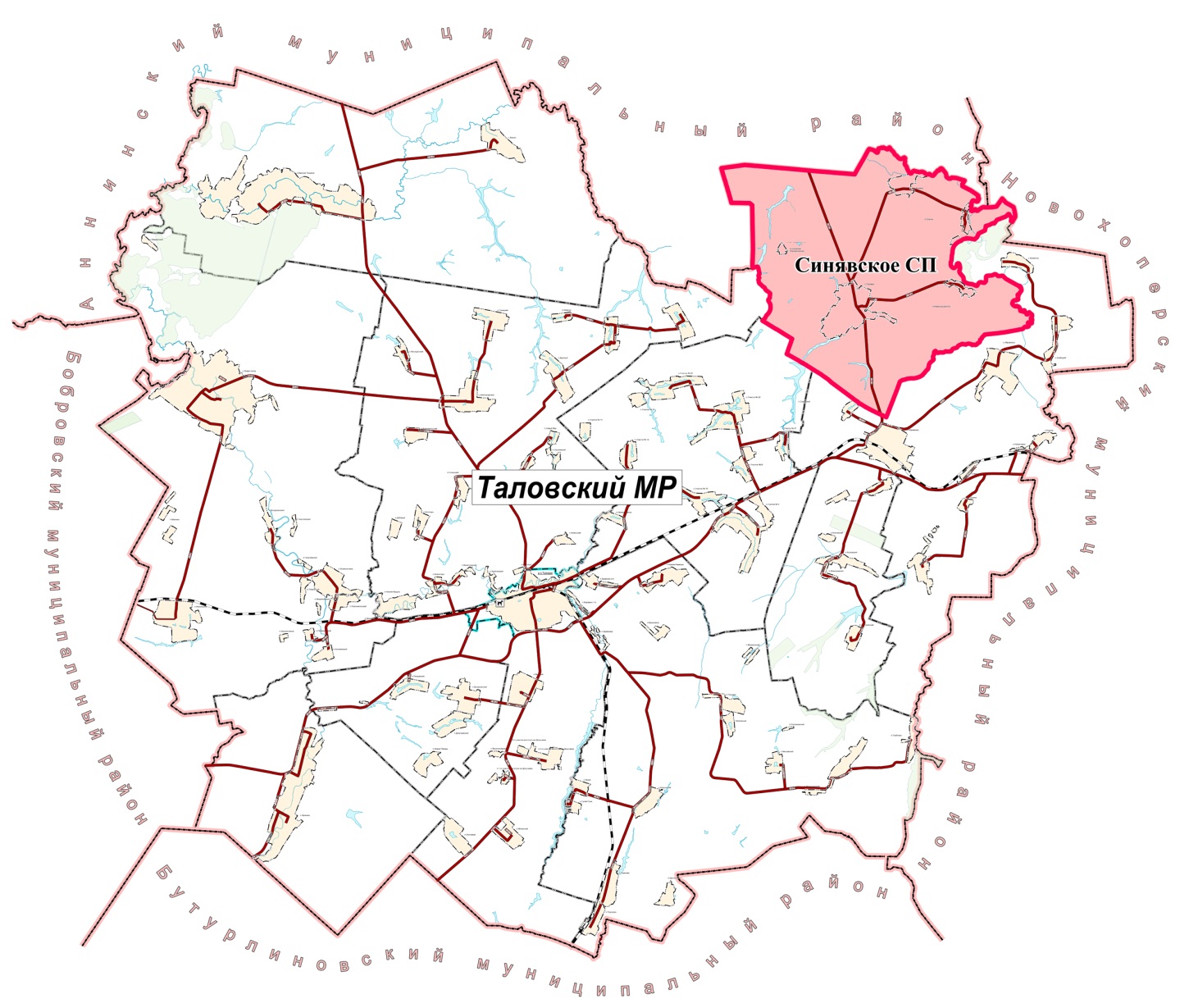 Местоположение Синявского сельского поселения в современном административно-территориальном устройстве Таловского муниципального районаВыписка из реестра административно-территориального устройстваВоронежской области (по состоянию на 1 декабря 2020 года).**Количество жителей указано без учёта преобразований сельских поселений в соответствии с Законом Воронежской области от 30.11.2015 г. № 163-ОЗ «О преобразовании некоторых муниципальных образований Таловского муниципального района Воронежской области».По данным, предоставленным администрацией Синявского сельского поселения, по состоянию на 01.01.2021 года на территории проживает 1345 человек, в частности:- село Синявка – 783 человека;- посёлок Новогольский 2-й – 113 человек;- посёлок отделения Откормсовхоза – 0 человек;- село Вязовка – 380 человек;- посёлок Еланка – 69 человек.Административный центр поселения – с. Синявка по численности населения относится к средним сельским населенным пунктам (численность от 200 до 3000 человек).В настоящем проекте для расчётов обеспеченности объектами социального и культурно-бытового назначения, а также обеспеченности жилым фондом, принята численность населения согласно данным, предоставленным администрацией Синявского сельского поселения.Вышеуказанная численность населения будет принята для расчетов технико-экономических показателей генерального плана.Административно-территориальное устройство. Границы.Границы и статус Синявского сельского поселения установлены законом Воронежской области Закон Воронежской области от 02.12.2004 № 88-ОЗ «Об установлении границ, наделении соответствующим статусом, определении административных центров муниципальных образований Грибановского, Каширского, Острогожского, Семилукского, Таловского, Хохольского районов и города Нововоронеж» (далее – Закон Воронежской области от 02.12.2004 № 88-ОЗ).Согласно описанию, представленному в Законе Воронежской области от 02.12.2004 № 88-ОЗ, общая площадь в границах поселения составляет 14556,204 га. Общая площадь поселения в соответствии с данными паспорта муниципального образования, по состоянию на 01.01.2021 г., составляет 14556,2 га.В настоящем проекте для расчетов приняты площади и границы поселения, утвержденные законом Воронежской области от 02.12.2004 № 88-ОЗ.Описание границы Синявского сельского поселения Таловского муниципального района Воронежской области в соответствии с приложением № 5.4 к Закону Воронежской области от 02.12.2004 № 88-ОЗ.I. Линия прохождения границы Синявского сельского поселения по смежеству с Аннинским муниципальным райономОт точки стыка 2902066 границ Синявского, Александровского сельских поселений и Аннинского муниципального района линия границы идет в северном направлении по балке лог Синявский, затем по восточной стороне лесной полосы, пересекает балку, далее по восточной стороне лесной полосы, затем по балке, далее по восточной стороне лесной полосы, затем по сельскохозяйственным угодьям, пересекает балку, далее по восточной стороне лесной полосы, затем по сельскохозяйственным угодьям, пересекает балку лог Синявский, далее по сельскохозяйственным угодьям, затем по балке лог Синявский до точки 27226.От точки 27226 линия границы идет в северо-западном направлении по балке лог Синявский, затем по сельскохозяйственным угодьям до точки 27223.От точки 27223 линия границы идет в юго-западном направлении по сельскохозяйственным угодьям до точки 27215032.От точки 27215032 линия границы идет в северо-западном направлении по сельскохозяйственным угодьям до точки 27215020.От точки 27215020 линия границы идет в северо-восточном направлении по сельскохозяйственным угодьям до точки стыка 27215019 границ Синявского сельского поселения Таловского муниципального района и Новожизненского, Артюшкинского сельских поселений Аннинского муниципального района.От точки стыка 27215019 линия границы идет в северо-восточном направлении по лесной полосе до точки 27215015.От точки 27215015 линия границы идет в юго-восточном направлении по лесной полосе, пересекает балку, затем по сельскохозяйственным угодьям, пересекает балку лог Синявский, пересекает автомобильную дорогу Архангельское - п. Абрамовка, пересекает балку, далее по южной стороне лесной полосы, затем по балке до точки 27210.От точки 27210 линия границы идет в северо-восточном направлении по балке, затем по сельскохозяйственным угодьям, пересекает залив Ерик, далее по сельскохозяйственным угодьям, пересекает реку Токай до точки стыка 01149366 границ Синявского сельского поселения Таловского муниципального района и Артюшкинского, Рамоньского сельских поселений Аннинского муниципального района.От точки стыка 01149366 линия границы идет в общем восточном направлении по пойме реки Токай, затем по реке Токай, далее по пойме реки Токай, затем по реке Токай, далее по пойме реки Токай, затем по реке Токай до точки 27207081.От точки 27207081 линия границы идет в общем юго-восточном направлении по пойме реки Токай, затем по реке Токай до точки 27207031.От точки 27207031 линия границы идет в северо-восточном направлении по реке Токай до точки 27207020.От точки 27207020 линия границы идет в юго-восточном направлении по реке Токай, затем по пойме реки Токай, далее по сельскохозяйственным угодьям, затем по пойме реки Токай до точки 2720503.От точки 2720503 линия границы идет в юго-западном направлении по пойме реки Токай, затем по реке Токай, далее по пойме реки Токай до точки 27204.От точки 27204 линия границы идет в юго-восточном направлении по сельскохозяйственным угодьям, затем по реке Елань до точки 27000043.От точки 27000043 линия границы идет в общем юго-западном направлении по реке Елань до точки 27000022.От точки 27000022 линия границы идет в юго-восточном направлении по реке Елань до точки 27000020.От точки 27000020 линия границы идет в северо-восточном направлении по старице реки Елань до точки 27000005.От точки 27000005 линия границы идет в юго-восточном направлении по старице реки Елань до точки стыка 27000 границ Синявского сельского поселения, Аннинского и Новохоперского муниципальных районов.Протяженность границы Синявского сельского поселения по смежеству с Аннинским муниципальным районом составляет 26719,1 м.II. Линия прохождения границы Синявского сельского поселения по смежеству с Новохоперским муниципальным райономОт точки стыка 27000 границ Синявского сельского поселения, Аннинского и Новохоперского муниципальных районов линия границы идет в северо-восточном направлении по сельскохозяйственным угодьям до точки 27003.От точки 27003 линия границы идет в юго-восточном направлении по сельскохозяйственным угодьям, по лесному массиву, по сельскохозяйственным угодьям, по лесному массиву, по сельскохозяйственным угодьям, по лесному массиву до точки 27009.От точки 27009 линия границы идет в юго-западном направлении по лесному массиву, затем по сельскохозяйственным угодьям до точки стыка 2901828 границ Синявского, Абрамовского сельских поселений и Новохоперского муниципального района.Протяженность границы Синявского сельского поселения по смежеству с Новохоперским муниципальным районом составляет 2736,4 м.III. Линия прохождения границы Синявского сельского поселения по смежеству с Абрамовским сельским поселениемОт точки стыка 2901828 границ Синявского, Абрамовского сельских поселений и Новохоперского муниципального района линия границы идет в северо-западном направлении по северной стороне земель лесного фонда (урочище Спицинская Дача) до точки 2901781.От точки 2901781 линия границы идет в юго-западном направлении по северной стороне земель лесного фонда (урочище Спицинская Дача), пересекает реку Елань, затем снова по северной стороне земель лесного фонда (урочище Спицинская Дача) до точки 2901914.От точки 2901914 линия границы идет в северо-западном направлении по северной стороне земель лесного фонда (урочище Спицинская Дача) до точки 2901900.От точки 2901900 линия границы идет в юго-западном направлении по северной стороне земель лесного фонда (урочище Спицинская Дача), затем по реке Елань вдоль северной стороны земель лесного фонда (урочище Спицинская Дача) до точки 2902009.От точки 2902009 линия границы идет в юго-западном направлении по реке Елань вдоль западной стороны земель лесного фонда (урочище Спицинская Дача) до точки 2902082.От точки 2902082 линия границы идет в общем юго-восточном направлении по реке Елань вдоль западной стороны земель лесного фонда (урочище Спицинская Дача) до точки 2902337.От точки 2902337 линия границы идет в северо-восточном направлении по реке Елань вдоль западной стороны земель лесного фонда (урочище Спицинская Дача), затем по реке Елань до точки 2902176.От точки 2902176 линия границы идет в общем юго-восточном направлении по реке Елань, далее по пойме реки Елань и снова по реке Елань до точки 2902819037.От точки 2902819037 линия границы идет в общем юго-западном направлении по реке Елань до точки 2902819.От точки 2902819 линия границы идет в общем юго-восточном направлении по реке Елань до точки 2903170.От точки 2903170 линия границы идет в общем юго-западном направлении по реке Елань, затем по пойме реки Елань, пересекает ручей Коневка, далее по сельскохозяйственным угодьям, затем по ручью Коневка, затем по балке вдоль ручья Коневка, далее по балке лощина Первая, затем по балке лощина Вторая, по лесной полосе, затем по сельскохозяйственным угодьям вдоль западной стороны лесной полосы до точки 2933445701.От точки 2933445701 линия границы идет в северо-западном направлении по южной стороне лесной полосы, пересекает автомобильную дорогу Архангельское - п. Абрамовка, затем по сельскохозяйственным угодьям вдоль автомобильной дороги (от поселка Сороковой до автомобильной дороги Архангельское - п. Абрамовка), далее по северной стороне плотины пруда в балке лог Крутенький, пересекает полевую дорогу, затем по древесно-кустарниковой растительности, пересекает полевую дорогу, далее по сельскохозяйственным угодьям, затем по южной стороне лесной полосы, пересекает балку лог Крутенький, далее по сельскохозяйственным угодьям до точки стыка 290434701 границ Синявского, Абрамовского и Шанинского сельских поселений.Протяженность границы Синявского сельского поселения по смежеству с Абрамовским сельским поселением составляет 31058,4 м.IV. Линия прохождения границы Синявского сельского поселения по смежеству с Шанинским сельским поселениемОт точки стыка 290434701 границ Синявского, Шанинского и Абрамовского сельских поселений линия границы идет в северо-западном направлении по полевой дороге вдоль северной стороны лесной полосы, пересекает балку лог Конек, затем по сельскохозяйственным угодьям до точки 2904161014.От точки 2904161014 линия границы идет в северо-восточном направлении по сельскохозяйственным угодьям до точки 2904161038.От точки 2904161038 линия границы идет в северо-западном направлении по сельскохозяйственным угодьям, затем по северной стороне лесной полосы, далее по сельскохозяйственным угодьям, затем по балке лог Синявский, далее по пруду в балке лог Синявский до точки стыка 2903060 границ Синявского, Шанинского и Александровского сельских поселений.Протяженность границы Синявского сельского поселения по смежеству с Шанинским сельским поселением составляет 4486,3 м.V. Линия прохождения границы Синявского сельского поселения по смежеству с Александровским сельским поселениемОт точки стыка 2903060 границ Синявского, Александровского и Шанинского сельских поселений линия границы идет в общем северо-восточном направлении по пруду в балке лог Синявский до точки 2902350.От точки 2902350 линия границы идет в северо-западном направлении по пруду в балке лог Синявский, пересекает плотину пруда в балке лог Синявский, затем по балке лог Синявский до точки 2902053.От точки 2902053 линия границы идет в юго-западном направлении по балке лог Синявский до точки стыка 2902066 границ Синявского, Александровского сельских поселений и Аннинского муниципального района.Протяженность границы Синявского сельского поселения по смежеству с Александровским сельским поселением составляет 3812,8 м.Общая протяженность границ Синявского сельского поселения составляет 68813 м.Приложение 5.4 к Закону Воронежской области от 02.12.2004 № 88-ОЗКарта-схема границ Синявского сельского поселения Таловского муниципального района Воронежской области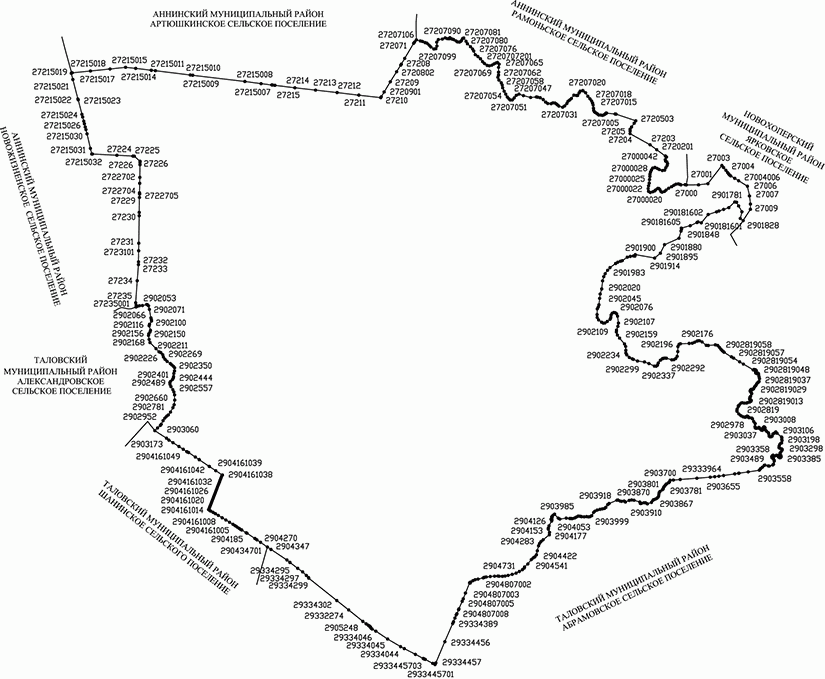 В соответствии с п. 5.1. ст. 23 Градостроительного кодекса Российской Федерации (далее – ГрК РФ), обязательным приложением к генеральному плану являются сведения о границах населенных пунктов, входящих в состав поселения, которые должны содержать графическое описание местоположения границ населенных пунктов, перечень координат характерных точек этих границ в системе координат, используемой для ведения ЕГРН.Границы населенных пунктов поселения не установлены и сведения о них не внесены в ЕГРН.В рамках настоящего проекта генерального плана проведены работы по установлению границ населенных пунктов поселения.В графических материалах существующие (опорные) границы населенных пунктов отображены с учетом сведений, содержащихся в генеральном плане Синявского сельского поселения Таловского муниципального района, утвержденном решением Совета народных депутатов Синявского сельского поселения от 02.11.2012 № 26, и в генеральном плане Вязовского сельского поселения Таловского муниципального района, утвержденном решением Совета народных депутатов Вязовского сельского поселения от 13.11.2012 № 28.Общая площадь в существующих границах населенных пунктов составляет 899,9 га.Указанная площадь будет взята за основу при расчете технико-экономических показателей генерального плана. Историко-градостроительный анализ территории Синявского сельского поселения.До объединения с Вязовским сельским поселением количество жителей Синявского сельского поселения, проживавших в 3-х населенных пунктах, по состоянию на 2010 год составляло 1112 человек.В 2010 году в Вязовском сельском поселении, в двух населенных пунктах, проживало 549 человек.Синявское сельское поселение образовалось в начале XIX века. К концу XVIII века село Елань – Колено (Новохоперский район) значительно выросло, в 1801 году ему был выделен участок земли на не большой речке Синявка, в 30 - ти верстах к северо-западу. Елань-коленовцы ездили сюда пахать и сеять, убирать урожай. В 1847 году группа крестьян начала переселяться на этот надел. Крестьяне начали строить здесь дома. Всего выселилось 1500 человек. Деревня сначала называлось Новое Колено, затем укрепилось название по речке - Синявка.В 1853 году после постройки церкви Синявка стала селом. Всей синявской землей владели три помещика: Пименов, Шахов и Третьяк.Национальности, населяющие территорию муниципалитета: русские, украинцы.Русское население составляет 99%. Основные виды занятия населения это земледелие, животноводство, пчеловодство, вязание пуховых платков.Вязовское сельское поселение образовано в 1797 году. Первым поселенцем был Бойков В.П.На территории Синявского сельского поселения расположено 10 объектов культурного наследия, в числе которых памятники и объекты археологического наследия (в том числе 7 выявленных объектов археологии).Объекты культурного наследия (памятники истории и культуры)Объекты культурного наследия (объекты археологического наследия)Принятые сокращения:Р — региональная категория охраны памятникаФ — федеральная категория охраны памятникаВыявленные объекты археологического наследияТак же на территории поселения располагаются воинские захоронения:Природно-ресурсный потенциал. Климатический и агроклиматический потенциал.КлиматКлимат на территории Синявского сельского поселения умеренно-континентальный с жарким летом и умеренно холодной зимой с устойчивым снежным покровом и хорошо выраженными переходными сезонами. В климате четко выражены все сезоны года. Зима длится от 4,5 до 5 месяцев. Первые морозы наблюдаются в первых числах октября. Продолжительность безморозного периода от 227 до 233 дней.Среднегодовая температура воздуха составляет 4,6-5,6 °С. Средняя температура в июле изменяется от 19,5°С до 21,7°С. Средняя температура в декабре изменяется от -5 до -8 °С. Минимальные температуры раз в два-три года опускаются до -27°С, -31°С. Абсолютный минимум температуры составляет -42°С. Наиболее высокая зафиксированная температура наблюдается в июле и составляет +43°С. Вероятность таких температур равна 5%.В течение года преобладают ветры западного и юго-западного направлений. Наименее часты северные и южные ветры – по 8-12%. Среднегодовая скорость ветра составляет 3,3-5,2 м/сек. Летом ветры более слабые – 2,7-4,2 м/сек. Зимой скорость ветра возрастает до 4,8-6,2 м/сек. Минимум приходится на август, максимум в феврале. Среднегодовое количество осадков на территории составляет 450-500 мм. Территория относится к зоне недостаточного увлажнения, что обусловлено достаточно высокой испаряемостью в теплый период.Рельеф поверхности территории сельского поселения осложнен сетью оврагов различной глубины и протяженности. Гидрографию поселения преимущественно составляют реки Токай, Елань и ручей Коневка.Суммы средних суточных температур за период активной вегетации растений колеблются в пределах 2400-2800°..К неблагоприятным метеорологическим явлениям, наносящим значительный ущерб сельскохозяйственному производству, относятся заморозки, засухи, суховеи, сильные ветры, ливни и град. Опасные метеорологические явления, приводящие к ЧС, и главным образом на дорогах,  – метели, ливневые дожди, град, шквал, гололёд. Геологическое строение и минерально-сырьевые ресурсыГеологическое строениеТерритория поселения находится на северо-востоке Воронежской области, на Окско-Донской равнине, в степной зоне. Рельеф волнистый, изрезан сетью оврагов и балок различной глубины и протяженности. В пределах Окско-Донской равнины имеют развитие современные экзодинамические процессы (овражная и балочная эрозия, оползни, осыпи). Овражная эрозия приурочена к склонам водоразделов и речных террас, сложенных легко размываемыми горными породами. Оползни возникают при условии наличия в геологическом строении склонов увлажненных глинистых слоев. На территории поселения широко распространены лессовидные суглинки, дресвяно-щебенистые суглинки, супеси, глины и пески.Минерально-сырьевые ресурсы.На территории поселения не выявлено месторождений полезных ископаемых и месторождений подземных вод с утвержденными запасами. Водные ресурсыПодземные водыТерритория располагается в зоне Битюго-Хоперского гидрогеологического района.Пресные подземные воды приурочены к основным водоносным комплексам, широко используемым для целей водоснабжения. Хозяйственно-питьевое водоснабжение населения практически полностью основано на использовании подземных вод. Значительная часть нужд в технической и технологической воде предприятий, осуществляющих хозяйственную деятельность на территории поселения, обеспечивается также за счет подземных вод. Подземные воды эксплуатируются буровыми скважинами, колодцами.Поверхностные водыПоверхностные воды представлены водными объектами, относящимися к донскому бассейновому округу. По территории поселения протекают реки Токай, Елань и ручей Коневка.Характеристика водотоковОсновным источником питания рек является талые воды, что определяет характер водного режима водотоков. Основные особенности водного режима рек является высокое весеннее половодье, летне-осенняя межень, прерываемая дождевыми паводками, и низкая зимняя межень.Во многих оврагах при малых реках устроены пруды. Сооружения прудов вынужденная мера, связанная с условиями деградации гидрографической сети. Неумеренная распашка и сведение древесной растительности существенно уменьшают водорегулирующую способность водосборной площади, отчего половодья и ливневые паводки приобретают негативный характер.Согласно законодательству, к землям водного фонда относятся земли, покрытые поверхностными водными объектами.В результате хозяйственной деятельности последних десятилетий в условиях относительно высокой антропогенной нагрузки гидрологические и гидрографические характеристики водных объектов испытывают изменения.Почвенные ресурсыПочвенные ресурсы представлены черноземами типичными и выщелоченными. Вследствие неоднородности условий почвообразования среди зональных почв в виде небольших полос и пятен встречаются интразональные почвы: солонцы, солоды, лугово-черноземные, пойменные, лугово-болотные, овражно-балочного комплекса. Изменение количественного и качественного состава почв, а также снижение ее плодородности происходит преимущественно в результате природных и антропогенных факторов, приводящих, в частности, к водной и ветровой эрозия, а также загрязнению почв.Лесосырьевые ресурсыЗемель лесного фонда на территории поселения нет. На территории имеются защитные лесные насаждения, представленные лесными полосами, сформированных для защиты посевов сельскохозяйственных культур от засух, суховеев и пыльных бурь, предотвращения заносов крупных дорог песком и снегом.Система особо охраняемых природных территорийНа территории Синявского сельского поселения располагается особо охраняемая природная территория местного значения «Дуб черешчатый» (Постановление администрации Таловского муниципального района от 31.10.2017 года № 1021).Ландшафтно-рекреационный потенциалЕстественные ландшафты на реках Токай и Елань создают предпосылки для развития экологического, познавательного и активного оздоровительного туризма.При перспективном планировании развития рекреации и туризма должны, прежде всего, учитываться природные особенности территории, среди которых основным являются климатические.Фактором, способствующим развитию рекреации, является наличие водоемов, пляжей, привлекающих рекреантов для курортного отдыха, отдыха выходного дня, любительского лова.Основными лимитирующими факторами развития рекреации в поселение являются следующие:- овражно-балочного рельефа;- наличие гнуса в весенне-летний период на водоемах;- процесс заболачивания пойменных территорий.Население и демография сельского поселения.Население, его динамика и возрастная структура являются важнейшими социально-экономическими показателями, влияющими на сбалансированное и устойчивое развитие территории поселения. Демографическая структура и состав населения во многом определяют перспективы и проблемы рынка труда, а значит, и трудовой потенциал той или иной территории.При разработке данного раздела учтены материалы Паспортов Синявского сельского поселения за 2016-2020 г.г.В соответствии с данными, предоставленными администрацией Синявского сельского поселения, общая численность населения по состоянию на 01.01.2021г. составляет 1345 человек, в том числе по населенным пунктам:- с. Синявка – 783 чел.;- п. Новогольский 2-й – 113 чел.;- с. Вязовка – 380 чел.;- п. Еланка – 69 чел.;- п. отделения Откормсовхоза – 0 чел.В п. отделения Откормсовхоза наблюдается полная убыль населения.Динамика численности населения Синявского сельского поселенияДля динамики численности населения последних лет (2016-2020 г.г.) Синявского сельского поселения характерны отрицательные показатели. За анализируемый период численность постоянного населения сократилась на 6,7%.Коэффициент рождаемости колеблется в пределах 2,2-7,6‰, а коэффициент смертности – 12,4-21,0‰. Таким образом, показатели смертности в Синявском сельском поселении превышают показатели рождаемости.В современных условиях миграция играет важную роль в формировании численности населения. По сути, она является единственно возможным источником, компенсирующим естественную убыль населения, а также оказывает весомое влияние на формирование половозрастной структуры.Коэффициент миграционного прироста населения имеет как положительные, так и отрицательные показатели и колеблется в пределах (-16,7)-3,6‰.Динамика возрастной структуры населенияДоля детей в общей возрастной структуре на 01.01.2021 год составила 15,5%. Высока доля населения в возрасте старше трудоспособного – 22,0%.Возрастная структура населения относится к регрессивному типу, при которой доля лиц старше трудоспособного возраста превышает долю моложе трудоспособного возраста населения.Численность населения в трудоспособном возрасте составила 62,5%.Трудовые ресурсы и занятость населенияЗанятость трудоспособного населения по видам экономической деятельностиНаибольший удельный вес всех занятых в экономике поселения составляют занятые в сфере сельского хозяйства.Доля общей численности безработных по поселению по состоянию на 01.01.2021г. год составила 5,1%. Безработных граждан, официально зарегистрированных в службе занятости – 2,3%.Для сдерживания в перспективе показателя безработицы по поселению необходимо дальнейшее развитие экономической и социальной сфер.Экономическая база и анализ бюджета.Эффективность производства является ключевым фактором жизнеспособности предприятий, необходимым условием расширенного воспроизводства в сельских поселениях в целях сбалансированного территориального развития.Создание экономического механизма саморазвития сельского поселения, формирование бюджетов органов местного самоуправления на основе надёжных источников финансирования  являются целью успешного функционирования сельского поселения как административно-территориальной единицы.Рассматривая экономический потенциал сельского поселения, следует отметить его аграрную и рекреационную направленность. Основа сельского хозяйства – выращивание зерновых культур, развитию которого способствуют благоприятные агроклиматические условия и высокое плодородие почв, и животноводство.Сельскохозяйственные предприятия Синявского сельского поселенияАнализ бюджета поселенияОдной из основных задач экономического  развития поселения является выполнение доходной части бюджета, без которой невозможно развитие территории муниципального образования.Бюджет муниципального образованияСобственные доходы бюджета Синявского сельского поселения составляют 28,9% в 2019 г. и 22,5 % в 2020г. его доходной части. Эти данные говорят о высокой дотационности бюджета. Основную часть собственных доходов составляет земельный налог: 81,1% в 2019 г. и 76,8% в 2020 г.Стоит указать, что регулирование процесса формирования доходов с помощью межбюджетных трансфертов приводит к снижению бюджетной активности органов власти. Увеличение стабильности и предсказуемости доходов местных бюджетов зависит от повышения уровня финансового обеспечения полномочий органов местного самоуправления, за счет собственных доходов.На сегодняшний день главным источником привлечения доходов в бюджет остаются поступления от местных налогов и сборов. Для повышения самостоятельности и расширения возможностей развития сельского поселения необходим поиск внутренних ресурсов, сосредоточенных в области налоговых и неналоговых доходов бюджета.В связи с этим необходимо: повышать социально-экономическое развитие территории, осуществлять контроль над оформлением земельных участков в собственность; регулярно и своевременно обновлять сведения, необходимые для начисления местных налогов, активизировать работу по легализации заработной платы; принимать меры административного воздействия в отношении недоимщиков по местным налогам.Вывод:По результатам анализа, проведенного в пункте 1.6, выявлено следующее:- на действующих предприятиях недостаточное количество рабочих мест для сдерживания уровня безработицы;- необходимы увеличение и оптимизация предприятий по переработке производимой сельскохозяйственной продукции;- не созданы благоприятные условия для развития предприятий малого бизнеса;- значительной проблемой является высокая дотационность бюджета Синявского сельского поселения. Земельный фонд сельского поселения и категории земель.Структура земельного фонда Синявского сельского поселения характеризуется высоким удельным весом земель сельскохозяйственного назначения (порядка 90% от общей площади земель в границах поселения).Структура земель различных категорий в соответствии с данными паспорта муниципального образования по состоянию на 1 января 2021 года:Как видно из приведенных данных, общая площадь в границах муниципального образования (14556 га) соответствует сведениям ЕГРН (14556,204 га).В рамках настоящего Генерального плана проведены землеустроительные работы по установлению границ населенных пунктов поселения. Также произведен подсчет площадей земель по категориям картографическим методом с использованием геоинформационной системы ПАНОРАМА с учетом сведений о границах населенных пунктов и земельных участках, содержащихся в ЕГРН.Сведения о распределении земель по категориямна территории Синявского сельского поселения в соответствии с ЕГРНВо избежание разночтений после утверждения Генерального плана и осуществления мероприятий по установлению границ населенных пунктов МО требуется проведение мероприятий по уточнению площадей земель различных категорий на территории Синявского сельского поселения с внесением соответствующих изменений в учётную документацию. Земли населенных пунктовВ соответствии с п. 1 ст. 83 Земельного кодекса РФ, землями населенных пунктов признаются земли, используемые и предназначенные для застройки и развития населенных пунктов. Одновременно с установлением категории земель населенных пунктов вводится и новое определение границ этих земель. В соответствии с п.2 ст.83 ЗК РФ: «Границы городских, сельских населенных пунктов отделяют земли населенных пунктов от земель иных категорий. Границы городских, сельских населенных пунктов не могут пересекать границы муниципальных образований или выходить за их границы, а также пересекать границы земельных участков, предоставленных гражданам или юридическим лицам».В соответствии с п. 5.1. ст. 23 ГрК РФ, обязательным приложением к генеральному плану являются сведения о границах населенных пунктов (в том числе границах образуемых населенных пунктов), входящих в состав поселения или городского округа, которые должны содержать графическое описание местоположения границ населенных пунктов, перечень координат характерных точек этих границ в системе координат, используемой для ведения ЕГРН. Органы местного самоуправления поселения, также вправе подготовить текстовое описание местоположения границ населенных пунктов. Формы графического и текстового описания местоположения границ населенных пунктов, требования к точности определения координат характерных точек границ населенных пунктов, формату электронного документа, содержащего указанные сведения, устанавливаются федеральным органом исполнительной власти, осуществляющим функции по выработке государственной политики и нормативно-правовому регулированию в сфере ведения Единого государственного реестра недвижимости, осуществления государственного кадастрового учета недвижимого имущества, государственной регистрации прав на недвижимое имущество и сделок с ним, предоставления сведений, содержащихся в ЕГРН.Границы населенных пунктов поселения не установлены и сведения о них не внесены в ЕГРН.Общая площадь земель в границах населенных пунктов на территории Синявского сельского поселения составляет 902,52 га, в том числе: - село Синявка — 583,05 га;- посёлок Новогольский 2-й — 71,01 га;- посёлок отделения Откормсовхоза — 20,24 га;- село Вязовка – 152,5 га;- посёлок Еланка — 75,72 га.В рамках настоящего проекта генерального плана проведены работы по установлению границ населенных пунктов поселения.В графических материалах существующие (опорные) границы населенных пунктов отображены с учетом сведений, содержащихся в генеральном плане Синявского сельского поселения Таловского муниципального района, утвержденном решением Совета народных депутатов Синявского сельского поселения от 02.11.2012 г. № 26, и в генеральном плане Вязовского сельского поселения Таловского муниципального района, утвержденном решением Совета народных депутатов Вязовского сельского поселения от 13.11.2012 г. № 28.Выводы:Требуются мероприятия по приведению в соответствие учётной документации после утверждения генерального плана и внесения сведений о границах населенных пунктов поселения в ЕГРН. Земли сельскохозяйственного назначенияВ соответствии с п. 1 ст. 77 ЗК РФ землями сельскохозяйственного назначения признаются земли, находящиеся за границами населенного пункта и предоставленные для нужд сельского хозяйства, а также предназначенные для этих целей.В составе земель сельскохозяйственного назначения выделяются сельскохозяйственные угодья, земли, занятые внутрихозяйственными дорогами, коммуникациями, лесными насаждениями, предназначенными для обеспечения защиты земель от негативного воздействия, водными объектами (в том числе прудами, образованными водоподпорными сооружениями на водотоках и используемыми для целей осуществления прудовой аквакультуры), а также зданиями, сооружениями, используемыми для производства, хранения и первичной переработки сельскохозяйственной продукции.В соответствии со ст. 78 ЗК РФ земли сельскохозяйственного назначения могут использоваться для ведения сельскохозяйственного производства, создания защитных лесных насаждений, научно-исследовательских, учебных и иных связанных с сельскохозяйственным производством целей, а также для целей аквакультуры (рыбоводства).В соответствии с данными паспорта Синявского сельского поселения общая площадь земель сельскохозяйственного назначения в границах сельского поселения составляет 13078 га, в том числе: пашни — 10393 га, сенокосы — 376 га, пастбища — 2194 га, многолетние насаждения – 115 га. Однако в  соответствии со сведениями, содержащимися в ЕГРН показатель площади земель сельскохозяйственного назначения составляет 12821 га. Именно этот показатель будет отражен в технико-экономических показателях в разделе современное состояние. Земли промышленности, энергетики, транспорта, связи, радиовещания, телевидения, информатики, земли для обеспечения космической деятельности, земли обороны, безопасности и земли иного специального назначенияВ соответствии с п. 1 ст. 87 ЗК РФ «землями промышленности, энергетики, транспорта, связи, радиовещания, телевидения, информатики, землями для обеспечения космической деятельности, землями обороны, безопасности и землями иного специального назначения признаются земли, которые расположены за границами населенных пунктов и используются или предназначены для обеспечения деятельности организаций и (или) эксплуатации объектов промышленности, энергетики, транспорта, связи, радиовещания, телевидения, информатики, объектов для обеспечения космической деятельности, объектов обороны и безопасности, осуществления иных специальных задач и права на которые возникли у участников земельных отношений по основаниям, предусмотренным настоящим Кодексом, федеральными законами и законами субъектов Российской Федерации (далее - земли промышленности и иного специального назначения)».Земли промышленности и иного специального назначения в зависимости от характера задач, для решения которых они используются или предназначены, подразделяются на:- земли промышленности;- земли энергетики;- земли транспорта;- земли связи, радиовещания, телевидения, информатики;- земли для обеспечения космической деятельности;- земли обороны и безопасности;- земли иного специального назначения.Согласно п. 3 ст. 87 ЗК РФ в состав земель промышленности и иного специального назначения в целях обеспечения безопасности населения и создания необходимых условий для эксплуатации объектов промышленности, энергетики, особо радиационно опасных и ядерно-опасных объектов, пунктов хранения ядерных материалов и радиоактивных веществ, транспортных и иных объектов могут включаться зоны с особыми условиями использования земель.В соответствии с данными паспорта муниципального образования общая площадь земель промышленности и иного специального назначения на территории Синявского сельского поселения составляет 260 га, тогда как в соответствии со сведениями, содержащимися в ЕГРН, этот показатель составляет 51,2 га.Для расчетов технико-экономических показателей генерального плана будет применяться показатель в соответствии со сведениями ЕГРН. Земли особо охраняемых территорий и объектовВ соответствии с п. 1. ст. 94 ЗК РФ «К землям особо охраняемых территорий относятся земли, которые имеют особое природоохранное, научное, историко-культурное, эстетическое, рекреационное, оздоровительное и иное ценное значение, которые изъяты в соответствии с постановлениями федеральных органов государственной власти, органов государственной власти субъектов Российской Федерации или решениями органов местного самоуправления полностью или частично из хозяйственного использования и оборота и для которых установлен особый правовой режим». К землям особо охраняемых территорий относятся земли:1) особо охраняемых природных территорий;2) природоохранного назначения;3) рекреационного назначения;4) историко-культурного назначения;5) особо ценные земли.Порядок отнесения земель к землям особо охраняемых территорий федерального значения, порядок использования и охраны земель особо охраняемых территорий федерального значения устанавливаются Правительством Российской Федерации на основании федеральных законов.Порядок отнесения земель к землям особо охраняемых территорий регионального и местного значения, порядок использования и охраны земель особо охраняемых территорий регионального и местного значения устанавливаются органами государственной власти субъектов Российской Федерации и органами местного самоуправления в соответствии с федеральными законами, законами субъектов Российской Федерации и нормативными правовыми актами органов местного самоуправления.Земли особо охраняемых природных территорий, земли, занятые объектами культурного наследия Российской Федерации, используются для соответствующих целей. Использование этих земель для иных целей ограничивается или запрещается в случаях, установленных Земельным Кодексом РФ, федеральным законодательством в сфере особо охраняемых природных территорий и объектов культурного наследия.На территории Синявского сельского поселения располагается особо охраняемая природная территория (далее – ООПТ) местного значения «Дуб черешчатый» (Постановление администрации Таловкого муниципального района от 31.10.2017 года № 1021). Земли лесного фондаВ соответствии с п. 1. ст. 101 ЗК РФ к землям лесного фонда относятся лесные земли и нелесные земли, состав которых устанавливается лесным законодательством.Порядок использования и охраны земель лесного фонда устанавливается Земельным кодексом и лесным законодательством.В соответствии со ст. 6.1. Лесного кодекса РФ к лесным землям относятся земли, на которых расположены леса, и земли, предназначенные для лесовосстановления (вырубки, гари, редины, пустыри, прогалины и другие).К нелесным землям относятся земли, необходимые для освоения лесов (просеки, дороги и другие), и земли, неудобные для использования (болота, каменистые россыпи и другие).Границы земель лесного фонда определяются границами лесничеств.На территории Синявского сельского поселения земли лесного фонда отсутствуют.В соответствии с данными паспорта Синявского сельского поселения земли лесного фонда на территории поселения отсутствуют. Однако в  соответствии со сведениями, содержащимися в ЕГРН, показатель площади земель лесного фонда составляет 4,2 га. Именно этот показатель будет отражен в технико-экономических показателях в разделе современное состояние.Земли водного фондаВ соответствии со ст. 102 ЗК РФ к землям водного фонда относятся земли, на которых находятся поверхностные водные объекты.На землях, покрытых поверхностными водами, не осуществляется образование земельных участков.В целях строительства водохранилищ и иных искусственных водных объектов осуществляется резервирование земель.Порядок использования и охраны земель водного фонда определяется Земельным кодексом и водным законодательством.Согласно ст. 1 Водного кодекса РФ водный фонд - совокупность водных объектов в пределах территории Российской Федерации; водный объект - природный или искусственный водоем, водоток либо иной объект, постоянное или временное сосредоточение вод в котором имеет характерные формы и признаки водного режима.Вопросы использования и охраны земель Водного фонда не рассматриваются в документах территориального планирования и регулируются исключительно положениями Водного кодекса.В соответствии с данными паспорта муниципального образования общая площадь земель водного фонда на территории Синявского сельского поселения составляет 580 га. Земли запасаВ соответствии со ст. 103 ЗК РФ к землям запаса относятся земли, находящиеся в государственной или муниципальной собственности и не предоставленные гражданам или юридическим лицам, за исключением земель фонда перераспределения земель, формируемого в соответствии со статьей 80 настоящего Кодекса.Использование земель запаса допускается после перевода их в другую категорию, за исключением случаев, если земли запаса включены в границы охотничьих угодий, случаев выполнения работ, связанных с пользованием недрами на таких землях, и иных предусмотренных федеральными законами случаев.В соответствии с данными паспорта муниципального образования общая площадь земель запаса на территории Синявского сельского поселения составляет 206 га.Функциональное зонирование территории Синявского сельского поселения.Функциональные зоны – зоны, для которых документами территориального планирования определены границы и функциональное назначение.Функциональное зонирование территории населенных пунктов Синявского сельского поселения является одним из базовых инструментов регулирования территориального развития поселения, определяющим хозяйственно-градостроительную направленность использования территорий МО. Генеральным планом определены количество и номенклатура функциональных зон. Параметры функциональных зон проектом установлены на основе результатов комплексной оценки территории и анализа социально-экономической ситуации в населенных пунктах Синявского сельского поселения.Функциональные зоны в границах населенных пунктов Синявского сельского поселения определяются по фактическому использованию.На территории населенных пунктов — село Синявка, посёлок Новогольский 2-й, посёлок отделения Откормсовхоза, село Вязовка, посёлок Еланка определены следующие функциональные зоны: - жилые зоны, в состав которых входит зона индивидуальной жилой застройки;- общественно-деловые зоны;- производственные зоны (производственные зоны сельскохозяйственных предприятий);- зоны инженерной инфраструктуры;- зоны транспортной инфраструктуры;- зоны сельскохозяйственного использования;- зоны рекреационного назначения;- зоны кладбищ;- водные объекты.Жилые зоныЖилые зоны предназначены для застройки жилыми зданиями с целью создания для населения удобной, здоровой и безопасной среды проживания.В жилых зонах допускается размещение отдельно стоящих, встроенных или пристроенных объектов социального и коммунально-бытового назначения, объектов здравоохранения, объектов дошкольного, начального общего и среднего общего образования, культовых зданий, стоянок автомобильного транспорта, гаражей, иных объектов, связанных с проживанием граждан и не оказывающих негативного воздействия на окружающую среду.Жилые зоны дифференцируются по типам, этажности и плотности застройки. Тип и этажность жилой застройки определяются в соответствии с местными особенностями, в том числе социально-демографическими, климатическими, бытовыми, а также с действующими архитектурно-градостроительными, санитарно-гигиеническими, противопожарными и другими требованиями, предъявляемыми к жилой среде, с учетом возможности развития социальной, транспортной и инженерной инфраструктуры.В состав жилых зон на территории населённых пунктов Синявского сельского поселения включаются зоны индивидуальной жилой застройки – до 3 этажей, включая мансарду (установлены во всех населенных пунктах поселения кроме посёлка отделения Откормсовхоза).Общественно-деловые зоныОбщественно-деловые зоны предназначены для размещения объектов здравоохранения, образования, культуры, спорта, торговли, общественного питания, социального и коммунально-бытового назначения, предпринимательской деятельности, административных, научно-исследовательских учреждений, культовых зданий, объектов делового, финансового назначения, иных объектов, связанных с обеспечением жизнедеятельности граждан и обеспеченных доступностью для маломобильных групп населения (МГН).В перечень объектов недвижимости, разрешенных к размещению в общественно-деловых зонах, могут включаться жилые дома, гостиницы, общежития, подземные или многоэтажные гаражи (гаражи-стоянки).Земельные участки в составе общественно-деловых зон предназначены для застройки перечисленными и иными предназначенными для общественного использования объектами согласно градостроительным регламентам, устанавливаемым в правилах землепользования и застройки, при условии соблюдения технических регламентов и иных нормативных требований.Общественно-деловые зоны настоящим Генеральным планом устанавливаются в с. Синявка, п. Новогольский 2-й и с. Вязовка.Производственные зоныЗемельные участки в составе производственных зон предназначены для застройки промышленными, коммунально-складскими, иными предусмотренными для этих целей производственными объектами согласно градостроительным регламентам, устанавливаемым в правилах землепользования и застройки.Производственные зоны сельскохозяйственных предприятий:- объекты по хранению и переработке сельскохозяйственной продукции, определяемой в соответствии с Постановлением Правительства Российской Федерации от 25.07.2006 № 458 «Об отнесении видов продукции к сельскохозяйственной продукции и к продукции первичной переработки, произведенной из сельскохозяйственного сырья собственного производства»;- объекты, сооружения, связанные с разведением сельскохозяйственных животных и птицы, производством кормов;- объекты, связанные с производством продукции животноводства, разведением племенных животных, производством и использованием племенной продукции (материала), зданий, сооружений, используемые для содержания и разведения сельскохозяйственных животных, производства, хранения и первичной переработки сельскохозяйственной продукции;- объекты, связанные с разведением домашних пород птиц, в том числе водоплавающих, здания, сооружения, используемые для содержания и разведения животных, производства, хранения и первичной переработки продукции птицеводства;- размещение машинно-транспортных и ремонтных станций, ангаров и гаражей для сельскохозяйственной техники, амбаров, водонапорных башен, трансформаторных станций и иного технического оборудования, используемого для ведения сельского хозяйства.В отношении действующих, планируемых к строительству, реконструируемых производственных и коммунально-складских объектов, являющихся источниками негативного воздействия на среду обитания человека, в случае формирования за контурами таких объектов химического, физического, биологического воздействия, превышающего санитарно-эпидемиологические требования, в соответствии с Федеральным законом от 03.08.2018 г. № 342-ФЗ «О внесении изменений в градостроительный кодекс Российской Федерации и отдельные законодательные акты Российской Федерации», а также Постановлением Правительства Российской Федерации от 03.03.2018 г. № 222 «Об утверждении Правил установления санитарно-защитных зон и использования земельных участков, расположенных в границах санитарно-защитных зон» устанавливаются санитарно-защитные зоны.Настоящим Генеральным планом устанавливаются производственные зоны сельскохозяйственных предприятий в с.Синявка, п. Новогольский 2-й, с. Вязовка и п. Еланка.Зоны инженерной инфраструктурыВ зоне инженерной инфраструктуры размещаются:- объекты водоснабжения;- объекты водоотведения;- объекты теплоснабжения;- объекты газоснабжения;- объекты электроснабжения;- объекты связи;- объекты инженерной инфраструктуры иных видов.Зоны транспортной инфраструктурыВ зоне инженерной инфраструктуры размещаются:- объекты автомобильного транспорта;- объекты железнодорожного транспорта;- объекты воздушного транспорта;- объекты водного транспорта;- объекты трубопроводного транспорта;- объекты транспортной инфраструктуры иных видов;- улично-дорожная сеть;- стоянки и парковки автотранспорта;- объекты по обслуживанию автотранспорта;- АЗС и АГЗС.Настоящим Генеральным планом зоны транспортной инфраструктуры устанавливаются в с. Синявка, п. Новогольский 2-й, с. Вязовка и п. Еланка.Зоны сельскохозяйственного использованияВ состав зон сельскохозяйственного использования могут включаться:- пашни, сенокосы, пастбища, залежи, многолетние насаждениями (сады, виноградники и др.);- зоны, занятые объектами сельскохозяйственного назначения и предназначенные для ведения сельского хозяйства, растениеводства, садоводства, личного подсобного хозяйства.Настоящим Генеральным планом зоны сельскохозяйственного использования устанавливаются во всех населенных пунктах поселения.Зоны рекреационного назначенияЗемельные участки в составе рекреационных зон, в том числе земельные участки, занятые городскими лесами, скверами, парками, городскими садами, прудами, озерами, водохранилищами, используются для отдыха граждан и туризма, занятий физической культурой и спортом.На территории рекреационных зон не допускается строительство новых и расширение действующих промышленных, коммунально-складских и других объектов, непосредственно не связанных с эксплуатацией объектов рекреационного, оздоровительного и природоохранного назначения.Настоящим Генеральным планом зоны рекреационного назначения устанавливаются в с. Синявка и п. Еланка.Зоны кладбищПредназначены для размещения кладбищ, крематориев и мест захоронения, размещение соответствующих культовых сооружений, осуществления деятельности по производству продукции ритуально-обрядового назначения.Настоящим Генеральным планом зоны кладбищ устанавливаются в с. Синявка и с. Вязовка.Водные объекты реки, ручьи, пруды, озера и пр. поверхностные водные объекты.Зоны ограничений и зоны с особыми условиями использования территории.При разработке Генерального плана поселения необходимо учитывать наличие зон, оказывающих влияние на развитие территории, к которым относятся зоны с особыми условиями использования территории (ЗОУИТ).В соответствии со ст. 104 Земельного кодекса Российской федерации (ЗК РФ):1. Зоны с особыми условиями использования территорий устанавливаются в следующих целях:1) защита жизни и здоровья граждан;2) безопасная эксплуатация объектов транспорта, связи, энергетики, объектов обороны страны и безопасности государства;3) обеспечение сохранности объектов культурного наследия;4) охрана окружающей среды, в том числе защита и сохранение природных лечебных ресурсов, предотвращение загрязнения, засорения, заиления водных объектов и истощения их вод, сохранение среды обитания водных биологических ресурсов и других объектов животного и растительного мира;5) обеспечение обороны страны и безопасности государства.2. В целях, предусмотренных пунктом 1 настоящей статьи, в границах зон с особыми условиями использования территорий устанавливаются ограничения использования земельных участков, которые распространяются на все, что находится над и под поверхностью земель, если иное не предусмотрено законами о недрах, воздушным и водным законодательством, и ограничивают или запрещают размещение и (или) использование расположенных на таких земельных участках объектов недвижимого имущества и (или) ограничивают или запрещают использование земельных участков для осуществления иных видов деятельности, которые несовместимы с целями установления зон с особыми условиями использования территорий;3. Земельные участки, включенные в границы зон с особыми условиями использования территорий, у собственников земельных участков, землепользователей, землевладельцев и арендаторов земельных участков не изымаются, если иное не предусмотрено федеральным законом».В соответствии с п. 8 ст. 23 Градостроительного кодекса Российской Федерации (ГрК РФ) зоны с особыми условиями использования территорий подлежат отображению в материалах по обоснованию генерального плана в виде карт.Так же положение о территориальном планировании, содержащееся в генеральном плане, включает в себя сведения о видах, назначении и наименованиях планируемых для размещения объектов местного значения поселения, городского округа, их основные характеристики, их местоположение (для объектов местного значения, не являющихся линейными объектами, указываются функциональные зоны), а также характеристики зон с особыми условиями использования территорий в случае, если установление таких зон требуется в связи с размещением данных объектовВиды зон с особыми условиями использования территории приведены в перечне, указанном в ст. 105 ЗК РФ.ЗОУИТ на территории Синявского сельского поселенияЗоны охраны объектов культурного наследия и защитные зоны объектов культурного наследия.Согласно ст. 3 Федерального закона от 25.06.2002 г. № 73-ФЗ «Об объектах культурного наследия (памятниках истории и культуры) народов Российской Федерации» к объектам культурного наследия (памятникам истории и культуры) народов Российской Федерации относятся объекты недвижимого имущества (включая объекты археологического наследия) и иные объекты с исторически связанными с ними территориями, произведениями живописи, скульптуры, декоративно-прикладного искусства, объектами науки и техники и иными ограничениях водопользования на водных объектах общего пользования, расположенных на территориях муниципальных образований.Государственная охрана объектов культурного наследия (памятников истории и культуры) является одной из приоритетных задач государства (абз. 4 преамбулы к Федеральному закону от 25.06.2002 г. № 73-ФЗ «Об объектах культурного наследия (памятниках истории и культуры) народов Российской Федерации» (далее – Закон об объектах культурного наследия)). Для выполнения этих задач законодательством предусмотрен комплекс мер, направленных на выявление, учет и сохранение объектов культурного наследия.Объекты культурного наследия, включенные в реестр, выявленные объекты культурного наследия подлежат государственной охране в целях предотвращения их повреждения, разрушения или уничтожения, изменения облика и интерьера (в случае, если интерьер объекта культурного наследия относится к его предмету охраны), нарушения установленного порядка их использования, незаконного перемещения и предотвращения других действий, могущих причинить вред объектам культурного наследия, а также в целях их защиты от неблагоприятного воздействия окружающей среды и от иных негативных воздействий (п. 1 ст. 33 Федерального закона от 25.06.2002 г. № 73-ФЗ «Об объектах культурного наследия (памятниках истории и культуры) народов Российской Федерации»).В целях обеспечения сохранности объекта культурного наследия в его исторической среде на сопряженной с ним территории устанавливаются зоны охраны объекта культурного наследия: охранная зона объекта культурного наследия, зона регулирования застройки и хозяйственной деятельности, зона охраняемого природного ландшафта.Охранная зона объекта культурного наследия – территория, в пределах которой в целях обеспечения сохранности объекта культурного наследия в его историческом ландшафтном окружении устанавливается особый режим использования земель и земельных участков, ограничивающий хозяйственную деятельность и запрещающий строительство, за исключением применения специальных мер, направленных на сохранение и регенерацию историко-градостроительной или природной среды объекта культурного наследияЗона регулирования застройки и хозяйственной деятельности – территория, в пределах которой устанавливается режим использования земель и земельных участков, ограничивающий строительство и хозяйственную деятельность, определяются требования к реконструкции существующих зданий и сооружений.Зона охраняемого природного ландшафта – территория, в пределах которой устанавливается режим использования земель и земельных участков, запрещающий или ограничивающий хозяйственную деятельность, строительство и реконструкцию существующих зданий и сооружений в целях сохранения (регенерации) природного ландшафта, включая долины рек, водоемы, леса и открытые пространства, связанные композиционно с объектами культурного наследия.Зона охраны культурного слоя включает территорию распространения археологического культурного слоя, ареалы вокруг отдельных памятников археологии: руинированных построек, городищ, стоянок, селищ и курганов; устанавливается на территории, где верхние напластования земли до материка, образовавшиеся в результате деятельности человека содержат остатки исторической материальной культуры и являются памятником археологии.Защитными зонами объектов культурного наследия являются территории, которые прилегают к включенным в реестр памятникам и ансамблям и в границах которых в целях обеспечения сохранности объектов культурного наследия и композиционно-видовых связей (панорам) запрещаются строительство объектов капитального строительства и их реконструкция, связанная с изменением их параметров (высоты, количества этажей, площади), за исключением строительства и реконструкции линейных объектов.Защитные зоны не устанавливаются для объектов археологического наследия, некрополей, захоронений, расположенных в границах некрополей, произведений монументального искусства, а также памятников и ансамблей, расположенных в границах достопримечательного места, в которых соответствующим органом охраны объектов культурного наследия установлены предусмотренные статьей 56.4 Федерального закона от 25.06.2002 г. № 73-ФЗ требования и ограничения.Для памятника, расположенного в границах населенного пункта, граница защитной зоны устанавливается на расстоянии 100 метров от внешних границ территории памятника, для памятника, расположенного вне границ населенного пункта, на расстоянии 200 метров от внешних границ территории памятника.В случае отсутствия утвержденных границ территории объекта культурного наследия, расположенного в границах населенного пункта, границы защитной зоны такого объекта устанавливаются на расстоянии 200 метров от линии внешней стены памятника либо от линии общего контура ансамбля, образуемого соединением внешних точек наиболее удаленных элементов ансамбля, включая парковую территорию. В случае отсутствия утвержденных границ территории объекта культурного наследия, расположенного вне границ населенного пункта, границы защитной зоны такого объекта устанавливаются на расстоянии 300 метров от линии внешней стены памятника либо от линии общего контура ансамбля, образуемого соединением внешних точек наиболее удаленных элементов ансамбля, включая парковую территорию.Защитная зона объекта культурного наследия прекращает существование со дня внесения в Единый государственный реестр недвижимости сведений о зонах охраны такого объекта культурного наследия, установленных в соответствии со статьей 34 Федерального закона от 25.06.2002 г. № 73-ФЗ. Защитная зона объекта культурного наследия также прекращает существование в случае исключения объекта культурного наследия из единого государственного реестра объектов культурного наследия (памятников истории и культуры) народов Российской Федерации. При этом принятие решения о прекращении существования такой зоны не требуется.Для обеспечения сохранности объектов культурного наследия при выполнении работ по хозяйственному освоению территорий, предусмотренных проектом Генерального плана, на указанных территориях требуется полное или частичное ограничение хозяйственной деятельности. Кроме того, следует учитывать, что в соответствии с требованиями ст. 30 Федерального закона от 25.06.2002 года № 73-ФЗ «Об объектах культурного наследия (памятниках истории и культуры) народов РФ» земельные участки, подлежащие хозяйственному освоению, являются объектами историко-культурной экспертизы. Для всех объектов культурного наследия на территории городского поселения, в отношении которых не установлены границы территории и зоны охраны требуется их разработка и утверждение согласно положениям Федерального закона от 25.06.2002 г. № 73-ФЗ «Об объектах культурного наследия (памятниках истории и культуры) народов Российской Федерации. Согласно ст. 36 Федерального закона от 25.06.2002 года № 73-ФЗ «Об объектах культурного наследия (памятниках истории и культуры) народов Российской Федерации» необходимо учитывать следующее:- проектирование и проведение землеустроительных, земляных, строительных, мелиоративных, хозяйственных и иных работ осуществляются при отсутствии на данной территории объектов культурного наследия, включенных в реестр, выявленных объектов культурного наследия, либо при обеспечении заказчиком сохранности расположенных на данной территории объектов культурного наследия;- в случае обнаружения на территории, подлежащей хозяйственному освоению, объектов, обладающих признаками объекта культурного наследия, в проекты проведения землеустроительных, земляных, строительных, мелиоративных, хозяйственных и иных работ должны быть внесены разделы об обеспечении сохранности обнаруженных объектов до включения данных объектов в реестр в порядке, установленном настоящим Федеральным законом, а действие положений землеустроительной, градостроительной и проектной документации, градостроительных регламентов на данной территории приостанавливается до внесения соответствующих изменений;- в случае расположения на территории, подлежащей хозяйственному освоению, объектов культурного наследия, включенных в реестр, и выявленных объектов культурного наследия землеустроительные, земляные, строительные, мелиоративные, хозяйственные и иные работы на территориях, непосредственно связанных с земельными участками в границах территории указанных объектов, проводятся при наличии в проектах проведения таких работ разделов об обеспечении сохранности данных объектов культурного наследия или выявленных объектов культурного наследия, получивших положительные заключения государственной экспертизы проектной документации.Перед выдачей градостроительного плана орган местного самоуправления в порядке межведомственного взаимодействия запрашивает в государственном органе охраны объектов культурного наследия сведения о наличии/отсутствии объектов культурного наследия на земельном участке, подлежащем хозяйственному освоению. Сведения, полученные в порядке межведомственного взаимодействия, в полном объеме вносятся в градостроительный план.Согласно Федеральному закону от 25.06.2002 г. № 73-ФЗ «Об объектах культурного наследия (памятниках истории и культуры) народов Российской Федерации» в случае установления, изменения границ территорий, зон охраны объекта культурного наследия, включенного в реестр, а также в случае принятия решения о включении объекта, обладающего признаками объекта культурного наследия, в перечень выявленных объектов культурного наследия в правила землепользования и застройки вносятся изменения.Для объектов культурного наследия, выявленных на территории поселения, требуется проведение государственной историко-культурной экспертизы на предмет включения или отказа во включении в единый государственный реестр объектов культурного наследия (памятников истории и культуры) народов Российской Федерации, в дальнейшем – разработка и утверждение проектов границ территорий объектов культурного наследия, зон охраны, регистраций обременений в Управлении Реестра по Воронежской области.На территории Синявского сельского поселения располагается 10 объектов культурного наследия:- 2 объекта культурного наследия регионального значения;- 1 объект культурного наследия федерального значения (объект археологического наследия);- 7 выявленных объектов культурного наследия (объекты археологического наследия).* в соответствии с п. 2 ст. 34.1. Федерального закона от 25.06.2002 № 73-ФЗ «Об объектах культурного наследия (памятниках истории и культуры) народов Российской Федерации».Для объектов культурного наследия регионального значения границы защитных зон установлены и внесены в ЕГРН.Установленные границы защитных зон ОКН отображены в графических материалах генерального плана.Охранные зоны и зоны охраняемого природного ландшафта воинских захоронений.Согласно ст. 6 Закона РФ от 14.01.1993 № 4292-1 «Об увековечении памяти погибших при защите Отечества» сохранность воинских захоронений обеспечивается органами местного самоуправления.Воинские захоронения, расположенные на территории поселения:В целях обеспечения сохранности воинских захоронений в местах, где они расположены, органами местного самоуправления устанавливаются охранные зоны и зоны охраняемого природного ландшафта в порядке, определяемом законодательством Российской Федерации.Выявленные воинские захоронения до решения вопроса о принятии их на государственный учет подлежат охране в соответствии с требованиями настоящего Закона.Проекты планировки, застройки и реконструкции городов и других населенных пунктов, строительных объектов разрабатываются с учетом необходимости обеспечения сохранности воинских захоронений.Строительные, земляные, дорожные и другие работы, в результате которых могут быть повреждены воинские захоронения, проводятся только после согласования с органами местного самоуправления.Предприятия, организации, учреждения и граждане несут ответственность за сохранность воинских захоронений, находящихся на землях, предоставленных им в пользование. В случае обнаружения захоронений на предоставленных им землях они обязаны сообщить об этом в органы местного самоуправления.Охранные зоны объектов инженерной и транспортной инфраструктуры- придорожные полосы автомобильных дорог;- охранная зона трубопроводов (газопроводов, нефтепроводов и нефтепродуктопроводов, аммиакопроводов);- охранная зона объектов электроэнергетики (объектов электросетевого хозяйства и объектов по производству электрической энергии);- охранная зона линий и сооружений связи.Придорожные полосы автомобильных дорогПод полосой отвода автодороги понимается совокупность земельных участков, предоставленных в установленном порядке для размещения конструктивных элементов и инженерных сооружений такой дороги, а также зданий, строений, сооружений, защитных и декоративных лесонасаждений и устройств, других объектов, имеющих специальное назначение по обслуживанию дороги и являющихся ее неотъемлемой технологической частью.В пределах полосы отвода автомобильной дороги могут размещаться объекты дорожного сервиса. Их размещение осуществляется в соответствии с нормами проектирования и строительства этих объектов. Также, в пределах полосы отвода автомобильной дороги могут размещаться: инженерные коммуникации, железные дороги, линии электропередачи, линии связи, объекты трубопроводного и железнодорожного транспорта, а также иные сооружения и объекты, которые располагаются вдоль дороги, либо пересекают ее; подъезды, съезды и примыкания к объектам, расположенным вне полосы отвода дороги и требующим доступа к ним.В соответствии с п. 2 ст. 26 Федерального закона от 8 ноября 2007 г. № 257-ФЗ «Об автомобильных дорогах и о дорожной деятельности в Российской Федерации и о внесении изменений в отдельные законодательные акты Российской Федерации» для автомобильных дорог, за исключением автомобильных дорог, расположенных в границах населенных пунктов, устанавливаются придорожные полосы.В зависимости от класса и (или) категории автомобильных дорог с учетом перспектив их развития ширина каждой придорожной полосы устанавливается в размере:1) 75 м – для автомобильных дорог I  и  II категорий;2) 50 м – для автомобильных дорог III  и  IV категорий;3) 25 м – для автомобильных дорог V категории;4) 100 м – для подъездных дорог, соединяющих административные центры (столицы) субъектов Российской Федерации, города федерального значения с другими населенными пунктами, а также для участков автомобильных дорог общего пользования федерального значения, построенных для объездов городов с численностью населения до двухсот пятидесяти тысяч человек;5) 150 м – для участков автомобильных дорог, построенных для объездов городов с численностью населения свыше двухсот пятидесяти тысяч человек.По территории Синявского сельского поселения проходят автомобильные дороги общего пользования регионального значения (перечень приведен в п. 1.10.2. тома II).Охранная зона объектов газоснабжения и магистральных трубопроводов (газопроводов, нефтепроводов и нефтепродуктопроводов, аммиакопроводов)В соответствии со ст. 28 Федерального закона от 31.03.1999 г. № 69-ФЗ (ред. от 26.07.2019) «О газоснабжении в Российской Федерации» на земельных участках, прилегающих к объектам систем газоснабжения, в целях безопасной эксплуатации таких объектов устанавливаются охранные зоны газопроводов. Владельцы указанных земельных участков при их хозяйственном использовании не могут строить какие бы то ни было здания, строения, сооружения в пределах установленных минимальных расстояний до объектов системы газоснабжения без согласования с организацией – собственником системы газоснабжения или уполномоченной ею организацией; такие владельцы не имеют права чинить препятствия организации – собственнику системы газоснабжения или уполномоченной ею организации в выполнении ими работ по обслуживанию и ремонту объектов системы газоснабжения, ликвидации последствий возникших на них аварий, катастроф.Ширина охранных зон газопроводов, принята в соответствии с «Правилами охраны магистральных трубопроводов», утвержденными постановлением Гостехнадзора России от 22.04.1992 г. № 9 (с изм. от 23.11.1994)  и «Правилами охраны газораспределительных сетей», утвержденными Постановлением Правительства РФ от 20.11.2000 г. № 878.Для газораспределительных сетей устанавливаются следующие охранные зоны:а) вдоль трасс наружных газопроводов – в виде территории, ограниченной условными линиями, проходящими на расстоянии 2 метров с каждой стороны газопровода;б) вдоль трасс подземных газопроводов из полиэтиленовых труб при использовании медного провода для обозначения трассы газопровода – в виде территории, ограниченной условными линиями, проходящими на расстоянии 3 метров от газопровода со стороны провода и 2 метров – с противоположной стороны;в) вокруг отдельно стоящих газорегуляторных пунктов – в виде территории, ограниченной замкнутой линией, проведенной на расстоянии 10 метров от границ этих объектов. Для газорегуляторных пунктов, пристроенных к зданиям, охранная зона не регламентируется.г) вдоль трасс межпоселковых газопроводов, проходящих по лесам и древесно-кустарниковой растительности, – в виде просек шириной 6 метров, по 3 метра с каждой стороны газопровода. Для надземных участков газопроводов расстояние от деревьев до трубопровода должно быть не менее высоты деревьев в течение всего срока эксплуатации газопровода.Отсчет расстояний при определении охранных зон газопроводов производится от оси газопровода – для однониточных газопроводов и от осей крайних ниток газопроводов – для многониточных.По территории Синявского сельского поселения проходят газопроводы высокого и низкого давления.Охранные зоны газопроводов и иных трубопроводовСведения о границах охранных зон объектов газоснабжения, расположенных на территории Синявского сельского поселения, внесены в ЕГРН.В охранной зоне любые работы (кроме сельскохозяйственных) без получения специального письменного разрешения в эксплуатирующей организации категорически запрещены.В графических материалах генерального плана охранные зоны отображены в соответствии со сведениями ЕГРН.Охранная зона объектов электроэнергетики (объектов электросетевого хозяйства и объектов по производству электрической энергии)В соответствии с Постановлением Правительства РФ от 18.11.2013 г. № 1033 (ред. от 15.01.2019) «О порядке установления охранных зон объектов по производству электрической энергии и особых условий использования земельных участков, расположенных в границах таких зон» (вместе с «Правилами установления охранных зон объектов по производству электрической энергии и особых условий использования земельных участков, расположенных в границах таких зон»), под объектами по производству электрической энергии понимаются энергетические установки, предназначенные для производства электрической или электрической и тепловой энергии, состоящие из сооружений, оборудования для преобразования различных видов энергии в электрическую или электрическую и тепловую и распределительных устройств, мощность которых составляет 500 кВт и более (далее – объекты).На территории Синявского сельского поселения отсутствуют объекты по производству электрической энергии, но имеются объекты электросетевого хозяйства.В соответствии с приложением к «Правилам установления охранных зон объектов электросетевого хозяйства и особых условий использования земельных участков, расположенных в границах таких зон», утвержденными Постановлением Правительства РФ от 24.02.2009 г. № 160 охранные зоны устанавливаются:а) вдоль воздушных линий электропередачи – в виде части поверхности участка земли и воздушного пространства (на высоту, соответствующую высоте опор воздушных линий электропередачи), ограниченной параллельными вертикальными плоскостями, отстоящими по обе стороны линии электропередачи от крайних проводов при неотклоненном их положении на следующем расстоянии:б) вдоль подземных кабельных линий электропередачи – в виде части поверхности участка земли, расположенного под ней участка недр (на глубину, соответствующую глубине прокладки кабельных линий электропередачи), ограниченной параллельными вертикальными плоскостями, отстоящими по обе стороны линии электропередачи от крайних кабелей на расстоянии 1 метра (при прохождении кабельных линий напряжением до 1 киловольта в городах под тротуарами – на 0,6 метра в сторону зданий и сооружений и на 1 метр в сторону проезжей части улицы);в) вдоль подводных кабельных линий электропередачи – в виде водного пространства от водной поверхности до дна, ограниченного вертикальными плоскостями, отстоящими по обе стороны линии от крайних кабелей на расстоянии 100 метров;г) вдоль переходов воздушных линий электропередачи через водоемы (реки, каналы, озера и др.) – в виде воздушного пространства над водной поверхностью водоемов (на высоту, соответствующую высоте опор воздушных линий электропередачи), ограниченного вертикальными плоскостями, отстоящими по обе стороны линии электропередачи от крайних проводов при неотклоненном их положении для судоходных водоемов на расстоянии 100 метров, для несудоходных водоемов – на расстоянии, предусмотренном для установления охранных зон вдоль воздушных линий электропередачи;д) вокруг подстанций – в виде части поверхности участка земли и воздушного пространства (на высоту, соответствующую высоте наивысшей точки подстанции), ограниченной вертикальными плоскостями, отстоящими от всех сторон ограждения подстанции по периметру на расстоянии, указанном в подпункте «а» настоящего документа, применительно к высшему классу напряжения подстанции.Примечание. Требования, предусмотренные подпунктом «а» настоящего документа, применяются при определении размера просек.На территории Синявского сельского поселения имеются ЛЭП 0,4 кВ, ЛЭП 10кВ, ЛЭП 110 кВ.Сведения о границах охранных зон и ограничениях в пределах таких зон от объектов электросетевого хозяйства, расположенных на территории поселения, внесены в ЕГРН и соответствующим образом отображены в графических материалах генерального плана.Охранная зона линий и сооружений связиОхранные зоны линий и сооружений связи устанавливаются для обеспечения сохранности действующих кабельных, радиорелейных и воздушных линий связи и линий радиофикации, а также сооружений связи Российской Федерации.В соответствии с Постановлением Правительства РФ от 09.06.1995 г. № 578 «Об утверждении Правил охраны линий и сооружений связи Российской Федерации» на трассах кабельных и воздушных линий связи и линий радиофикации устанавливаются охранные зоны с особыми условиями использования:для подземных кабельных и для воздушных линий связи и линий радиофикации, расположенных вне населенных пунктов на безлесных участках, - в виде участков земли вдоль этих линий, определяемых параллельными прямыми, отстоящими от трассы подземного кабеля связи или от крайних проводов воздушных линий связи и линий радиофикации не менее чем на 2 метра с каждой стороны;для морских кабельных линий связи и для кабелей связи при переходах через судоходные и сплавные реки, озера, водохранилища и каналы (арыки) – в виде участков водного пространства по всей глубине от водной поверхности до дна, определяемых параллельными плоскостями, отстоящими от трассы морского кабеля на 0,25 морской мили с каждой стороны или от трассы кабеля при переходах через реки, озера, водохранилища и каналы (арыки) на 100 метров с каждой стороны;для наземных и подземных необслуживаемых усилительных и регенерационных пунктов на кабельных линиях связи – в виде участков земли, определяемых замкнутой линией, отстоящей от центра установки усилительных и регенерационных пунктов или от границы их обвалования не менее чем на 3 метра и от контуров заземления не менее чем на 2 метра.Водоохранные (рыбоохранные) зоны и прибрежные защитные полосыВ соответствии со ст. 65 Водного кодекса Российской федерации (ВК РФ) водоохранными зонами являются территории, которые примыкают к береговой линии (границам водного объекта) морей, рек, ручьев, каналов, озер, водохранилищ и на которых устанавливается специальный режим осуществления хозяйственной и иной деятельности в целях предотвращения загрязнения, засорения, заиления указанных водных объектов и истощения их вод, а также сохранения среды обитания водных биологических ресурсов и других объектов животного и растительного мира.В границах водоохранных зон устанавливаются прибрежные защитные полосы, на территориях которых вводятся дополнительные ограничения хозяйственной и иной деятельности.За пределами территорий городов и других населенных пунктов ширина водоохранной зоны рек, ручьев, каналов, озер, водохранилищ и ширина их прибрежной защитной полосы устанавливаются от местоположения соответствующей береговой линии (границы водного объекта), а ширина водоохранной зоны морей и ширина их прибрежной защитной полосы – от линии максимального прилива. При наличии централизованных ливневых систем водоотведения и набережных границы прибрежных защитных полос этих водных объектов совпадают с парапетами набережных, ширина водоохранной зоны на таких территориях устанавливается от парапета набережной.Ширина водоохранной зоны рек или ручьев устанавливается от их истока для рек или ручьев протяженностью:1) до десяти километров – в размере 50 метров;2) от десяти до пятидесяти километров – в размере 100 метров;3) от пятидесяти километров и более – в размере 200 метров.Для реки, ручья протяженностью менее десяти километров от истока до устья водоохранная зона совпадает с прибрежной защитной полосой. Радиус водоохранной зоны для истоков реки, ручья устанавливается в размере 50 метров.Ширина водоохранной зоны озера, водохранилища, за исключением озера, расположенного внутри болота, или озера, водохранилища с акваторией менее 0,5 квадратного километра, устанавливается в размере 50 метров. Ширина водоохранной зоны водохранилища, расположенного на водотоке, устанавливается равной ширине водоохранной зоны этого водотока.Ширина прибрежной защитной полосы устанавливается в зависимости от уклона берега водного объекта и составляет:- 30 метров для обратного или нулевого уклона;- 40 метров для уклона до трех градусов;- 50 метров для уклона три и более градуса.Для расположенных в границах болот проточных и сточных озер и соответствующих водотоков ширина прибрежной защитной полосы устанавливается в размере пятидесяти метров.Ширина прибрежной защитной полосы реки, озера, водохранилища, имеющих особо ценное рыбохозяйственное значение (места нереста, нагула, зимовки рыб и других водных биологических ресурсов), устанавливается в размере 200 метров независимо от уклона прилегающих земель.В границах водоохранных зон запрещаются:1) использование сточных вод в целях регулирования плодородия почв;2) размещение кладбищ, скотомогильников, объектов размещения отходов производства и потребления, химических, взрывчатых, токсичных, отравляющих и ядовитых веществ, пунктов захоронения радиоактивных отходов;3) осуществление авиационных мер по борьбе с вредными организмами;4) движение и стоянка транспортных средств (кроме специальных транспортных средств), за исключением их движения по дорогам и стоянки на дорогах и в специально оборудованных местах, имеющих твердое покрытие;5) строительство и реконструкция автозаправочных станций, складов горюче-смазочных материалов (за исключением случаев, если автозаправочные станции, склады горюче-смазочных материалов размещены на территориях портов, инфраструктуры внутренних водных путей, в том числе баз (сооружений) для стоянки маломерных судов, объектов органов федеральной службы безопасности), станций технического обслуживания, используемых для технического осмотра и ремонта транспортных средств, осуществление мойки транспортных средств;6) размещение специализированных хранилищ пестицидов и агрохимикатов, применение пестицидов и агрохимикатов;7) сброс сточных, в том числе дренажных, вод;8) разведка и добыча общераспространенных полезных ископаемых (за исключением случаев, если разведка и добыча общераспространенных полезных ископаемых осуществляются пользователями недр, осуществляющими разведку и добычу иных видов полезных ископаемых, в границах предоставленных им в соответствии с законодательством Российской Федерации о недрах горных отводов и (или) геологических отводов на основании утвержденного технического проекта в соответствии со статьей 19.1 Закона Российской Федерации от 21 февраля 1992 года №2395-1 «О недрах»).В границах водоохранных зон допускаются проектирование, строительство, реконструкция, ввод в эксплуатацию, эксплуатация хозяйственных и иных объектов при условии оборудования таких объектов сооружениями, обеспечивающими охрану водных объектов от загрязнения, засорения, заиления и истощения вод в соответствии с водным законодательством и законодательством в области охраны окружающей среды. Выбор типа сооружения, обеспечивающего охрану водного объекта от загрязнения, засорения, заиления и истощения вод, осуществляется с учетом необходимости соблюдения установленных в соответствии с законодательством в области охраны окружающей среды нормативов допустимых сбросов загрязняющих веществ, иных веществ и микроорганизмов. В соответствии с п. 16 ст. 65 Водного кодекса РФ под сооружениями, обеспечивающими охрану водных объектов от загрязнения, засорения, заиления и истощения вод, понимаются:1) централизованные системы водоотведения (канализации), централизованные ливневые системы водоотведения;2) сооружения и системы для отведения (сброса) сточных вод в централизованные системы водоотведения (в том числе дождевых, талых, инфильтрационных, поливомоечных и дренажных вод), если они предназначены для приема таких вод;3) локальные очистные сооружения для очистки сточных вод (в том числе дождевых, талых, инфильтрационных, поливомоечных и дренажных вод), обеспечивающие их очистку исходя из нормативов, установленных в соответствии с требованиями законодательства в области охраны окружающей среды и Водного Кодекса РФ;4) сооружения для сбора отходов производства и потребления, а также сооружения и системы для отведения (сброса) сточных вод (в том числе дождевых, талых, инфильтрационных, поливомоечных и дренажных вод) в приемники, изготовленные из водонепроницаемых материалов;5) сооружения, обеспечивающие защиту водных объектов и прилегающих к ним территорий от разливов нефти и нефтепродуктов и иного негативного воздействия на окружающую среду.В границах прибрежных защитных полос наряду с установленными частью 15 ст. 65 ВК РФ ограничениями запрещаются:1) распашка земель;2) размещение отвалов размываемых грунтов;3) выпас сельскохозяйственных животных и организация для них летних лагерей, ванн.Установление границ водоохранных зон и границ прибрежных защитных полос водных объектов, в том числе обозначение на местности посредством специальных информационных знаков, осуществляется в порядке, установленном Правительством Российской Федерации.По территории Синявского сельского поселения проходят русла рек Токай, Елань, Коневка и водотоков без названия.Размеры прибрежных защитных полос и водоохранных зон, установленных на территории поселения, представлены в таблице.* Прибрежная защитная полоса установлена. Сведения внесены в ЕГРН (реестровый номер 36:29-6.391) ** Водоохранная зона установлена. Сведения внесены в ЕГРН (реестровый номер 36:29-6.390)В соответствии со ст. 48 Федерального закона от 20.12.2004 г. № 166-ФЗ «О рыболовстве и сохранении водных биологических ресурсов» в целях сохранения условий для воспроизводства водных биоресурсов устанавливаются рыбоохранные зоны.Порядок установления рыбоохранных зон, ограничения осуществления хозяйственной и иной деятельности и особенности введения таких ограничений в рыбоохранных зонах определяются Постановлением Правительства РФ от 06.10.2008 г. № 743 «Об утверждении Правил установления рыбоохранных зон».Рыбоохранные зоны и их границы устанавливаются Федеральным агентством по рыболовству в целях сохранения условий для воспроизводства водных биологических ресурсов.Рыбоохранной зоной является территория, прилегающая к акватории водного объекта рыбохозяйственного значения, на которой вводятся ограничения хозяйственной и иной деятельности.Ширина рыбоохранной зоны рек и ручьев устанавливается от их истока до устья и составляет для рек и ручьев протяженностью:- до 10 километров – 50 метров;- от 10 до 50 километров – 100 метров;- от 50 километров и более – 200 метров.Ширина рыбоохранной зоны озера, водохранилища, за исключением водохранилища, расположенного на водотоке, или озера, расположенного внутри болота, устанавливается в размере 50 метров.Ширина рыбоохранной зоны водохранилища, расположенного на водотоке, устанавливается равной ширине рыбоохранной зоны этого водотока.Ширина рыбоохранных зон магистральных или межхозяйственных каналов совпадает по ширине с полосами отводов таких каналов.Рыбоохранные зоны для рек, ручьев или их частей, помещенных в закрытые коллекторы, не устанавливаются.Ширина рыбоохранных зон рек, ручьев, озер, водохранилищ, имеющих особо ценное рыбохозяйственное значение (места нагула, зимовки, нереста и размножения водных биологических ресурсов), устанавливается в размере 200 метров. Ширина рыбоохранных зон прудов, обводненных карьеров, имеющих гидравлическую связь с реками, ручьями, озерами, водохранилищами и морями, составляет 50 метров.Территориальные органы Федерального агентства по рыболовству осуществляют подготовку предложений об установлении рыбоохранных зон водных объектов рыбохозяйственного значения с учетом ценности и состава водных биологических ресурсов, их рыбопромыслового значения, в том числе для обеспечения жизнедеятельности населения, и направляют их в Федеральное агентство по рыболовству.Хозяйственная и иная деятельность в рыбоохранных зонах допускается при условии соблюдения требований законодательства о рыболовстве и сохранении водных биологических ресурсов, водного законодательства и законодательства в области охраны окружающей среды, необходимых для сохранения условий воспроизводства водных биологических ресурсов.В целях сохранения условий для воспроизводства водных биологических ресурсов устанавливаются ограничения, в соответствии с которыми в границах рыбоохранных зон запрещаются:а) использование сточных вод в целях регулирования плодородия почв;б) размещение кладбищ, скотомогильников, объектов размещения отходов производства и потребления, химических, взрывчатых, токсичных, отравляющих и ядовитых веществ, пунктов захоронения радиоактивных отходов;в) осуществление авиационных мер по борьбе с вредными организмами;г) движение и стоянка транспортных средств (кроме специальных транспортных средств), за исключением их движения по дорогам и стоянки на дорогах и в специально оборудованных местах, имеющих твердое покрытие;д) размещение автозаправочных станций, складов горюче-смазочных материалов (за исключением случаев, если автозаправочные станции, склады горюче-смазочных материалов размещены на территориях портов, судостроительных и судоремонтных организаций, инфраструктуры внутренних водных путей при условии соблюдения требований законодательства в области охраны окружающей среды и Водного кодекса Российской Федерации), станций технического обслуживания, используемых для технического осмотра и ремонта транспортных средств, осуществление мойки транспортного средства;е) размещение специализированных хранилищ пестицидов и агрохимикатов, применение пестицидов и агрохимикатов;ж) сброс сточных, в том числе дренажных, вод;з) разведка и добыча общераспространенных полезных ископаемых (за исключением случаев, если разведка и добыча общераспространенных полезных ископаемых осуществляются пользователями недр, осуществляющими разведку и добычу иных видов полезных ископаемых, в границах предоставленных им в соответствии с законодательством Российской Федерации о недрах горных отводов и (или) геологических отводов на основании утвержденного технического проекта в соответствии со статьей 19.1 Закона Российской Федерации «О недрах»);и) распашка земель;к) размещение отвалов размываемых грунтов;л) выпас сельскохозяйственных животных и организация для них летних лагерей, ванн.Ограничения осуществления хозяйственной и иной деятельности в рыбоохранных зонах, указанные в пункте 16 Правил, вводятся при принятии Федеральным агентством по рыболовству решения об установлении рыбоохранных зон.В соответствии с Приказом Минсельхоза России от 09.01.2020 №1 «Об утверждении правил рыболовства для Азово-Черноморского рыбохозяйственного бассейна» (Зарегистрировано в Минюсте России 12.03.2020 №57719), к водным объектам рыбохозяйственного значения Воронежской области относится река Елань, от которой на территории Синявского сельского поселения устанавливается рыбоохранная зона.В графических материалах генерального плана от реки Елань отображена рыбоохранная зона 200 м.Зоны санитарной охраны источников питьевого и хозяйственно-бытового водоснабжения, а также устанавливаемые в случаях, предусмотренных Водным кодексом Российской Федерации, в отношении подземных водных объектов зоны специальной охраныВ соответствии с Федеральным законом от 30.03.1999 г. № 52-ФЗ «О санитарно-эпидемиологическом благополучии населения» зоны санитарной охраны источников питьевого и хозяйственно-бытового водоснабжения устанавливаются, изменяются, прекращают существование по решению органа исполнительной власти субъекта Российской Федерации. При этом решения об установлении, изменении зоны санитарной охраны источников питьевого и хозяйственно-бытового водоснабжения принимаются при наличии санитарно-эпидемиологического заключения о соответствии границ таких зон и ограничений использования земельных участков в границах таких зон санитарным правилам. Положение о зонах санитарной охраны источников питьевого и хозяйственно-бытового водоснабжения утверждается Правительством Российской Федерации.В соответствии с ч.ч. 1,2 ст. 43 Водного кодекса РФ для целей питьевого водоснабжения должны использоваться защищенные от загрязнения и засорения поверхностные водные объекты и подземные водные объекты, пригодность которых для указанных целей определяется на основании санитарно-эпидемиологических заключений.Для водных объектов, используемых для целей питьевого водоснабжения, устанавливаются зоны санитарной охраны в соответствии с законодательством о санитарно-эпидемиологическом благополучии населения. В зонах санитарной охраны источников питьевого водоснабжения осуществление деятельности и отведение территории для жилищного строительства, строительства промышленных объектов и объектов сельскохозяйственного назначения запрещаются или ограничиваются в случаях и в порядке, которые установлены санитарными правилами и нормами в соответствии с законодательством о санитарно-эпидемиологическом благополучии населения.Зоны санитарной охраны организуются в составе трех поясов. Первый пояс (строгого режима) включает территорию расположения водозаборов, площадок всех водопроводных сооружений и водоподводящего канала. Второй и третий пояса (пояса ограничений) включают территорию, предназначенную для предупреждения загрязнения воды источников водоснабжения.Для водозаборов подземных вод граница 1-го пояса ЗСО устанавливается не менее 30 м от водозабора и на расстоянии не менее 50 м — при использовании недостаточно защищенных подземных вод.Граница 2-го пояса ЗСО определяется гидродинамическими расчетами, исходя из условий, что микробное загрязнение, поступающее в водоносный пласт за пределами второго пояса, не достигает водозабора.Граница 3-го пояса ЗСО, предназначенного для защиты водоносного пласта от химических загрязнений, также определяется гидродинамическими расчетами.В каждом из трех поясов, а также в пределах санитарно-защитной полосы, соответственно их назначению, устанавливается специальный режим и определяется комплекс мероприятий, направленных на предупреждение ухудшения качества воды, которые определены СанПиН 2.1.4.1110-02 «Зоны санитарной охраны источников водоснабжения и водопроводов питьевого назначения» и СП 31.13330.2012. Свод правил. Водоснабжение. Наружные сети и сооружения. Актуализированная редакция СНиП 2.04.02-84*, утвержденным Приказом Минрегиона России от 29.12.2011 № 635/14 (далее по тексту - СП 31.13330.2012).Водопроводные сооружения должны ограждаться.Для площадок станций водоподготовки с зоной санитарной охраны первого пояса должен приниматься полный объем технических средств охраны; для площадок станций водоподготовки с напорными фильтрами, насосных станций, резервуаров и водонапорных башен – ограждение (предусмотренное согласно п. 15.4. СП 31.13330.2012) и охранное освещение; для площадок сооружений забора подземной и поверхностной воды и насосных станций первого подъема, а также для площадок станций водоподготовки, насосных станций, резервуаров и водонапорных башен, размещаемых на предприятиях, территория которых имеет ограждение и сторожевую охрану, - ограждение (предусмотренное согласно п. 15.4. СП 31.13330.2012).К зданиям и сооружениям водопровода, расположенным вне населенных пунктов и предприятий, а также в пределах первого пояса зоны санитарной охраны водозаборов подземных вод, следует предусматривать подъезды и проезды с облегченным усовершенствованным покрытием.В соответствии с СанПиН 2.1.3684-21 «Санитарно-эпидемиологические требования к содержанию территорий городских и сельских поселений, к водным объектам, питьевой воде и питьевому водоснабжению, атмосферному воздуху, почвам, жилым помещениям, эксплуатации производственных, общественных помещений, организации и проведению санитарно-противоэпидемических (профилактических) мероприятий», утверждённым Постановлением Главного государственного санитарного врача РФ от 28.01.2021 г. № 3, в границах ЗСО должны соблюдаться особые условия использования земельных участков и участков акваторий в соответствии с законодательством Российской Федерации. Не допускается нахождение источников загрязнения почвы и грунтовых вод в месте пролегания водоводов в пределах 10 метров от водовода по обе его стороны и не менее 20 метров при диаметре водоводов более 1000 миллиметров.Не допускается прокладка водоводов по территории свалок, полей фильтрации, полей орошения, кладбищ, скотомогильников, а также прокладка магистральных водоводов по территории промышленных и сельскохозяйственных предприятий. В соответствии с муниципальным паспортом на территории Синявского сельского поселения имеется 5 артезианских скважин для хозяйственного питьевого водоснабжения.Зоны санитарной охраны от указанных объектов на момент разработки генерального плана не установлены, и сведения об их границах не внесены в ЕГРН. В связи с этим, в графических материалах генерального плана отображена нормативная граница 1-го пояса ЗСО на расстоянии не менее 50 м.Зоны затопления и подтопленияВ соответствии со статьей 67.1 Водного кодекса РФ с целью предотвращения негативного воздействия вод на определенные территории и объекты, строительства сооружений инженерной защиты от затопления и подтопления допускается изъятие земельных участков для государственных или муниципальных нужд в порядке, установленном земельным и гражданским законодательством и Постановлением Правительства РФ от 18.04.2014 г. № 360, «Положение о зонах затопления, подтопления», которое устанавливает порядок установления, изменения и прекращения существования зон затопления, подтопления.В границах зон затопления, подтопления, запрещаются размещение новых населенных пунктов и строительство объектов капитального строительства без обеспечения инженерной защиты таких населенных пунктов и объектов от затопления, подтопления.Приложение к Постановлению Правительства РФ № 360 содержит описание территорий, в отношении которых определяются зоны затоплений и подтоплений.Так, зоны затоплений устанавливаются в отношении территорий, прилегающих к:- незарегулированным водотокам, когда территории затапливаются при половодьях и паводках однопроцентной обеспеченности (повторяемость один раз в 100 лет) с учетом фактически затапливаемых территорий за предыдущие 100 лет наблюдений;- устьевым участкам водотоков, затапливаемых в результате нагонных явлений расчётной обеспеченности;- естественным водоёмам, затапливаемым при уровнях воды однопроцентной обеспеченности;- водохранилищам, затапливаемым при уровнях воды, соответствующих форсированному подпорному уровню воды водохранилища;- зарегулированным водотокам в нижних бьефах гидроузлов, затапливаемым при пропуске гидроузлами паводков расчётной обеспеченности.Зоны подтопления устанавливаются в отношении территорий, прилегающих к зонам затопления, указанным выше, повышение уровня грунтовых вод которых от 0,3 м и менее до 3 м (три границы) обусловливается подпором грунтовых вод уровнями высоких вод водных объектов. В соответствии с п. 16 ст. 1 ВК РФ затопление и подтопление являются одними из возможных форм негативного воздействия вод на определённые территории и объекты. Исходя из положений ст. 67.1 ВК РФ, установление зон затопления и подтопления является специальным защитным мероприятием и осуществляется для предотвращения негативного воздействия вод и ликвидации его последствий.Порядок установления зон затопления, подтопления и их границы в настоящее время (до утверждения положения о данном виде ЗОУИТ) определяются на основании Постановления Правительства РФ от 18.04.2014 г. № 360 «Положение о зонах затопления, подтопления» (далее – Постановление Правительства РФ № 360).Так, в соответствии с п. 3 Постановления Правительства РФ № 360 границы зон затопления, подтопления определяются Федеральным агентством водных ресурсов на основании предложений органа исполнительной власти субъекта РФ, подготовленных совместно с органами местного самоуправления, об определении границ зон затопления, подтопления и сведений о границах такой зоны, которые должны содержать текстовое и графическое описания местоположения границ такой зоны, перечень координат характерных точек этих границ в системе координат, установленной для ведения государственного кадастра недвижимости.В соответствии с п. 5 Постановления Правительства РФ № 360 зоны затопления, подтопления считаются определёнными с даты внесения в государственный кадастр недвижимости сведений об их границах (норма действует с 30.04.2014).Зоны подтопления определяются в отношении территорий, прилегающих к зонам затопления, повышение уровня грунтовых вод которых обусловливается подпором грунтовых вод уровнями высоких вод водных объектов.В границах зон подтопления определяются:- территории сильного подтопления – при глубине залегания грунтовых вод менее 0,3 м;- территории умеренного подтопления – при глубине залегания грунтовых вод от 0,3–0,7 до 1,2–2 м от поверхности;- территории слабого подтопления – при глубине залегания грунтовых вод от 2 до 3 м.Правовой режим зон затопления, подтопления:Согласно п. 6 ст. 67.1 ВК РФ в границах зон затопления, подтопления запрещается:1. Размещение новых населённых пунктов и строительство объектов капитального строительства без обеспечения инженерной защиты таких населённых пунктов и объектов от затопления, подтопления. Здесь следует подчеркнуть, что, исходя из буквального толкования указанной нормы, в ней не содержится безусловного запрета на строительство объектов капитального строительства в зонах затопления, подтопления, а указано лишь на невозможность такого строительства без проведения специальных защитных мероприятий по предотвращению негативного воздействия вод в границах зон, обязанность проведения которых возлагается на собственника водного объекта. Вывод о том, что само по себе отнесение земельного участка к зоне затопления, подтопления не препятствует осуществлению на нём строительства, содержится в судебной практике;2. Использование сточных вод в целях регулирования плодородия почв;3. Размещение кладбищ, скотомогильников, мест захоронения отходов производства и потребления, химических, взрывчатых, токсичных, отравляющих и ядовитых веществ, пунктов хранения и захоронения радиоактивных отходов;4. Осуществление авиационных мер по борьбе с вредными организмами.Собственник водного объекта обязан осуществлять меры по предотвращению негативного воздействия вод и ликвидации его последствий. Меры по предотвращению негативного воздействия вод и ликвидации его последствий в отношении водных объектов, находящихся в федеральной собственности, собственности субъектов РФ, собственности муниципальных образований, осуществляются исполнительными органами государственной власти или органами местного самоуправления в пределах их полномочий (п. 7 ст. 67.1 ВК РФ).В соответствии с паспортизацией населенных пунктов и объектов хозяйствования по предупреждению чрезвычайных ситуаций от затопления и подтопления на территории Воронежской области, предоставленной отделом водных ресурсов по Воронежской области Донского бассейного водного управления Федерального агентства водных ресурсов МПР России, зона затопления паводком 1% обеспеченности в Синявском сельском поселении зафиксирована от реки Коневка.Затапливаемые территории являются приусадебными участками 13 жилых домов.Границы зон затопления и подтопления для Синявского сельского поселения не установлены и не внесены в ЕГРН, в этой связи в графических материалах генерального плана зона затопления 1% отображена в соответствии с данными, предоставленными отделом водных ресурсов по Воронежской области Донского бассейного водного управления Федерального агентства водных ресурсов МПР России.Санитарно-защитные зоныВ целях обеспечения безопасности населения и в соответствии с Федеральным законом от 30.03.1999 г. № 52-ФЗ «О санитарно-эпидемиологическом благополучии населения», вокруг объектов и производств, являющихся источниками воздействия на среду обитания и здоровье человека, устанавливается специальная территория с особым режимом использования – санитарно-защитные зоны (СЗЗ).Правила установления и изменения санитарно-защитных зон, а также использования земельных участков, расположенных в границах санитарно-защитных зон, утверждены Федеральным законом от 03.08.2018 г. № 342-ФЗ «О внесении изменений в градостроительный кодекс Российской Федерации и отдельные законодательные акты Российской Федерации» (далее - Федеральный закон от 03.08.2018 г. № 342-ФЗ) и Постановлением Правительства Российской Федерации от 03.03.2018 г. № 222 (далее – Правила).В соответствии с п. 5 Правил в СЗЗ не допускается использования земельных участков в целях:- размещения жилой застройки, объектов образовательного и медицинского назначения, спортивных сооружений открытого типа, организаций отдыха детей и их оздоровления, зон рекреационного назначения и для ведения садоводства; - размещения объектов для производства и хранения лекарственных средств, объектов пищевых отраслей промышленности, оптовых складов продовольственного сырья и пищевой продукции, комплексов водопроводных сооружений для подготовки и хранения питьевой воды, использования земельных участков в целях производства, хранения и переработки сельскохозяйственной продукции, предназначенной для дальнейшего использования в качестве пищевой продукции, если химическое, физическое и (или) биологическое воздействие объекта, в отношении которого установлена санитарно-защитная зона, приведет к нарушению качества и безопасности таких средств, сырья, воды и продукции в соответствии с установленными к ним требованиями.Санитарно-защитные зоны устанавливаются в отношении действующих, планируемых к строительству, реконструируемых объектов капитального строительства, являющихся источниками химического, физического, биологического воздействия на среду обитания человека (далее - объекты), в случае формирования за контурами объектов химического, физического и (или) биологического воздействия, превышающего санитарно-эпидемиологические требования.В соответствии с п 70 и п 71 Постановления Главного государственного санитарного врача РФ от 28.01.2021 г. № 3 «Об утверждении санитарных правил и норм СанПиН 2.1.3684-21 «Санитарно-эпидемиологические требования к содержанию территорий городских и сельских поселений, к водным объектам, питьевой воде и питьевому водоснабжению, атмосферному воздуху, почвам, жилым помещениям, эксплуатации производственных, общественных помещений, организации и проведению санитарно-противоэпидемических (профилактических) мероприятий» к источникам воздействия на среду обитания человека относятся объекты, создающие с учетом фона ПДК (ОБУВ) и (или) ПДУ, превышающие гигиенические нормативы на границах санитарно-защитной и жилой зоны, а также на территориях и объектах, выделенных в документах градостроительного зонирования для организации курортных зон, размещения санаториев, домов отдыха, пансионатов, туристских баз, организованного отдыха населения, в том числе пляжей, парков, спортивных баз и их сооружений на открытом воздухе, а также на территориях размещения лечебно-профилактических учреждений длительного пребывания больных и центров реабилитации.Эксплуатация объектов, являющихся источниками воздействия на среду обитания человека и создающих химическое, физическое, биологическое воздействие, превышающие 0,1 ПДК (ОБУВ) и (или) ПДУ на границе земельного (земельных) участка (участков) объекта (объектов), границе полосы отвода для автомобильных дорог и железнодорожных линий, а также границе объектов недвижимости или участков недр, предоставляемых в пользование, в случаях, когда законодательством Российской Федерации размещение объекта допускается без оформления прав на земельные участки и установления сервитута, а также объекта, архитектурно-строительное проектирование которого допускается в границах, не принадлежащего застройщику или иному правообладателю земельного участка (далее - граница объекта), осуществляется при условии разработки и реализации санитарно-противоэпидемических (профилактических) мероприятий, направленных на снижение уровней воздействия до ПДК (ОБУВ), ПДУ на границе санитарно-защитной зоны или на указанных территориях и объектах.По данным ЕГРН от границ промышленных площадок предприятий, осуществляющих хозяйственную деятельность на территории Синявского сельского поселения санитарно-защитные зоны не установлены. В соответствии со ст. 13 Федерального закона от 03.08.2018 г. № 342-ФЗ и Правилами необходимо установление санитарно-защитных зон.Санитарно-защитные зоны объектов, расположенных на территории поселения, оказывающих негативное воздействие1 Получено экспертное и санитарно-эпидемиологическое заключение. Проводятся инструментальные замеры для отправки в Федеральное управление РосприроднадзораПримечание к таблице: *Тип санитарно-защитной зоны:1 - Ориентировочная (нормативная) зона;2 - Расчетная (предварительная) зона;3 - Установленная (окончательная) зона.** Планируемое событие/ мероприятие:1 – Сохраняемая;2 - Ликвидируемая (при выносе объекта);3 - Требующая изменения (установления) границы.Кроме того, на территории Синявского сельского поселения имеется недействующее предприятие.Санитарно-защитные зоны объектов специального назначенияОбъекты специального назначения, оказывающие негативное воздействие на окружающую среду - полигоны ТКО, свалки, кладбища, скотомогильники.КладбищаНа территории Синявского сельского поселения расположено 3 кладбища.В соответствии с Федеральным законом от 03.08.2018 г. № 342-ФЗ и п 52 - 54 Постановления Главного государственного санитарного врача РФ от 28.01.2021 г. № 3 «Об утверждении санитарных правил и норм СанПиН 2.1.3684-21 «Санитарно-эпидемиологические требования к содержанию территорий городских и сельских поселений, к водным объектам, питьевой воде и питьевому водоснабжению, атмосферному воздуху, почвам, жилым помещениям, эксплуатации производственных, общественных помещений, организации и проведению санитарно-противоэпидемических (профилактических) мероприятий» кладбища с погребением путем предания тела (останков) умершего земле (захоронение в могилу, склеп) размещают на расстоянии не менее 50 м от:- многоквартирных жилых домов; индивидуальных жилых домов; детских игровых и спортивных площадок; зданий и игровых, прогулочных и спортивных площадок организаций воспитания и обучения, отдыха и оздоровления детей и молодежи; медицинских, спортивно-оздоровительных, культурно-просветительных организаций; учреждений по предоставлению социальных услуг гражданам; территорий ведения гражданами садоводства и огородничества до колумбариев и стен скорби для захоронения урн с прахом умерших;- до зданий и сооружений, имеющих в своем составе помещения для хранения тел умерших, подготовки их к похоронам, проведения церемонии прощания.При устройстве кладбища должны предусматриваться:- водоупорный слой;- система дренажа;- обваловка территории кладбища;- разделение территории кладбища на зоны: ритуальную, административно-хозяйственную, захоронений;- водоснабжение, водоотведение, тепло-электроснабжение, благоустройство территории;- подъездные пути и автостоянки.Площадь участков для размещения мест захоронения должна быть не более 70% общей площади кладбища.Перечень кладбищ, находящихся на территории поселенияПримечание к таблице:*Тип санитарно-защитной зоны:1 - Ориентировочная (нормативная) зона;2 - Расчетная (предварительная) зона;3 - Установленная (окончательная) зона.** Планируемое событие/ мероприятие:1 – Сохраняемая;2 - Ликвидируемая (при выносе объекта);3 - Требующая изменения (установления) границы.Санитарно-защитная зона и ограничения использования земельных участков, расположенных в ее границах, считаются установленными со дня внесения сведений о такой зоне в Единый государственный реестр недвижимости.Объекты размещения отходов, места (площадки) накопления ТКОНа территории Синявского сельского поселения располагаются 2 площадки накопления ТКО:с. Синявка (земельный участок с кадастровым номером 36:29:7300008:61);с. Вязовка (земельный участок с кадастровым номером 36:29:4000007:24).Региональный оператор ООО «Вега» обслуживает население и осуществляет транспортирование ТКО с территорий домовладений населенных пунктов и с площадок накопления твердых коммунальных отходов, для дальнейшей передачи для захоронения Павловскому МУП ЖКХ.СкотомогильникиНа территории Синявского сельского поселения располагаются 2 ликвидированных скотомогильника. Акты ликвидации скотомогильников в приложении 7.1.В связи с тем, что указанные скотомогильники ликвидированы, СЗЗ от них отсутствует.Места размещения ликвидированных скотомогильников отображены в графических материалах генерального плана.Выводы: В результате анализа, проведенного в пункте 1.9, выявлены следующие проблемы:- В графических материалах генерального плана от объектов, оказывающих негативное воздействие на жизнь и здоровье человека, для которых санитарно-защитные зоны на текущий момент не установлены, отображены нормативные размеры СЗЗ. Это обусловлено необходимостью проведения достоверного анализа и полной комплексной оценки территории Синявского сельского поселения;- Для объектов, указанных в п. 1.9.6. настоящего тома необходимо установление санитарно-защитной зоны в соответствии с «Правилами установления санитарно-защитных зон и использования земельных участков, расположенных в границах санитарно-защитных зон», утвержденных Постановлением Правительства РФ от 03.03.2018 № 222 (ред. от 21.12.2018);- Санитарно-защитная зона и ограничения использования земельных участков, расположенных в ее границах, считаются установленными со дня внесения сведений о такой зоне в Единый государственный реестр недвижимости.Объекты капитального строительства местного значенияВ соответствии со ст. 14 Федерального закона от 06.10.2003 г. № 131-ФЗ (ред. от 29.12.2020) «Об общих принципах организации местного самоуправления в Российской Федерации» к вопросам местного значения сельского поселения относятся:- владение, пользование и распоряжение имуществом, находящимся в муниципальной собственности поселения;- обеспечение первичных мер пожарной безопасности в границах населенных пунктов поселения;- создание условий для обеспечения жителей поселения услугами связи, общественного питания, торговли и бытового обслуживания;- создание условий для организации досуга и обеспечения жителей поселения услугами организаций культуры;- обеспечение условий для развития на территории поселения физической культуры, школьного спорта и массового спорта, организация проведения официальных физкультурно-оздоровительных и спортивных мероприятий поселения;- формирование архивных фондов поселения;- утверждение правил благоустройства территории поселения, осуществление контроля за их соблюдением, организация благоустройства территории поселения в соответствии с указанными правилами;- принятие в соответствии с гражданским законодательством Российской Федерации решения о сносе самовольной постройки, решения о сносе самовольной постройки или ее приведении в соответствие с предельными параметрами разрешенного строительства;- присвоение адресов объектам адресации, изменение, аннулирование адресов, присвоение наименований элементам улично-дорожной сети (за исключением автомобильных дорог федерального значения, автомобильных дорог регионального или межмуниципального значения, местного значения муниципального района), наименований элементам планировочной структуры в границах поселения, изменение, аннулирование таких наименований, размещение информации в государственном адресном реестре;- содействие в развитии сельскохозяйственного производства, создание условий для развития малого и среднего предпринимательства;- организация и осуществление мероприятий по работе с детьми и молодежью в поселении;- предоставление помещения для работы на обслуживаемом административном участке поселения сотруднику, замещающему должность участкового уполномоченного полиции.В соответствии с Уставом Синявского сельского поселения Таловского муниципального района Воронежской области, утвержденным решением Совета народных депутатов Синявского сельского поселения от 30.05.2016 года № 25, к вопросам местного значения Синявского сельского поселения относятся:- владение, пользование и распоряжение имуществом, находящимся в муниципальной собственности поселения;- организация в границах поселения электро-, тепло-, газо- и водоснабжения населения, водоотведения, снабжения населения топливом в пределах полномочий, установленных законодательством Российской Федерации;- дорожная деятельность в отношении автомобильных дорог местного значения в границах населенных пунктов поселения и обеспечение безопасности дорожного движения на них, включая создание и обеспечение функционирования парковок (парковочных мест), осуществление муниципального контроля за сохранностью автомобильных дорог местного значения в границах населенных пунктов поселения, а также осуществление иных полномочий в области использования автомобильных дорог и осуществления дорожной деятельности в соответствии с законодательством Российской Федерации;- обеспечение проживающих в поселении и нуждающихся в жилых помещениях малоимущих граждан жилыми помещениями, организация строительства и содержания муниципального жилищного фонда, создание условий для жилищного строительства, осуществление муниципального жилищного контроля, а также иных полномочий органов местного самоуправления в соответствии с жилищным законодательством;- участие в предупреждении и ликвидации последствий чрезвычайных ситуаций в границах поселения;- обеспечение первичных мер пожарной безопасности в границах населенных пунктов поселения;- создание условий для обеспечения жителей поселения услугами связи, общественного питания, торговли и бытового обслуживания;- организация библиотечного обслуживания населения, комплектование и обеспечение сохранности библиотечных фондов библиотек поселения;- создание условий для развития местного традиционного народного художественного творчества, участие в сохранении, возрождении и развитии народных художественных промыслов в поселении;- создание условий для организации досуга и обеспечения жителей поселения услугами организаций культуры;- обеспечение условий для развития на территории поселения физической культуры, школьного спорта и массового спорта, организация проведения официальных физкультурно-оздоровительных и спортивных мероприятий поселения;- создание условий для массового отдыха жителей поселения и организация обустройства мест массового отдыха населения, включая обеспечение свободного доступа граждан к водным объектам общего пользования и их береговым полосам;- участие в организации деятельности по сбору (в том числе раздельному сбору) и транспортированию твердых коммунальных отходов;- организация ритуальных услуг и содержание мест захоронения;- содействие в развитии сельскохозяйственного производства, создание условий для развития малого и среднего предпринимательства;- организация и осуществление мероприятий по работе с детьми и молодежью в поселении;- оказание поддержки гражданам и их объединениям, участвующим в охране общественного порядка, создание условий для деятельности народных дружин;- создание, содержание и организация деятельности аварийно-спасательных служб и (или) аварийно-спасательных формирований на территории поселения;- осуществление мероприятий по обеспечению безопасности людей на водных объектах, охране их жизни и здоровья;- предоставление помещения для работы на обслуживаемом административном участке поселения сотруднику, замещающему должность участкового уполномоченного полиции.Объекты социальной инфраструктуры Синявского сельского поселенияСоциальная инфраструктура – это комплекс объектов обслуживания и взаимосвязей между ними, наземных, пешеходных и дистанционных, в пределах муниципального образования – территории Синявского сельского поселения.Все объекты обслуживания социальной инфраструктуры можно разделить на группы по следующим признакам:- по функциональному назначению (предприятия образования, здравоохранения, физкультуры и спорта, культуры, торговли, общественного питания, бытового обслуживания, отделения связи, отделения сбербанка, пункты охраны правопорядка, административные учреждения);- по формам собственности и рангу административного подчинения (государственные (федеральные), областные (региональные), районного и местного значения (муниципальные), ведомственные и частные);- по интенсивности использования (объекты повседневного спроса, периодического спроса и эпизодического спроса).К необходимым объектам общественного обслуживания населения относятся:- Объекты образования;- Объекты здравоохранения;- Объекты социального обслуживания населения;- Объекты физической культуры и спорта;- Объекты культуры и искусства;- Объекты услуг связи, общественного питания, торговли и бытового обслуживания.Расчетные показатели минимально допустимого уровня обеспеченности и расчетные показатели максимально допустимого уровня территориальной доступности объектов регионального и местного значения на территории Воронежской области установлены Региональными нормативами градостроительного проектирования Воронежской области (далее по тексту РНГП ВО), утвержденными Приказом Управления архитектуры и градостроительства Воронежской области от 09.10.2017 г. № 45-01-04/115 (ред. от 19.10.2020).Также, нормы расчета учреждений, организаций и предприятий обслуживания и размеры их земельных участков приведены в «Приложении Д» СП 42.13330.2016.На территории Синявского сельского поселения расположен ряд объектов, относящийся к компетенции муниципального района, без которых жизнедеятельность поселения невозможна. Поэтому в рамках генерального плана сельского поселения рассматриваются и эти вопросы.Учреждения образованияК минимально необходимым населению нормируемым учреждениям образования относятся детские дошкольные учреждения и общеобразовательные школы (повседневный уровень), объекты начального профессионального и среднего специального образования (периодический уровень).В систему образования Синявского сельского поселения входит:Согласно нормативным показателям минимально допустимого уровня обеспеченности объектами образования, изложенных в РНГП ВО, для сельских населенных пунктов следует принимать 90 мест на 1000 жителей в общеобразовательных школах и 40 мест на 1000 жителей в дошкольных образовательных учреждениях.В соответствии с п. 2.1.2. СП 2.4.3648-20 «Санитарно-эпидемиологические требования к организациям воспитания и обучения, отдыха и оздоровления детей и молодежи» расстояние от организаций, реализующих программы дошкольного, начального общего, основного общего и среднего общего образования до жилых зданий должно быть не более 500 м, для сельских поселений - до 1 км.При расстояниях, свыше указанных для обучающихся общеобразовательных организаций и воспитанников дошкольных организаций, расположенных в сельской местности, организуется транспортное обслуживание (до организации и обратно). Расстояние транспортного обслуживания не должно превышать 30 километров в одну сторону.Транспортное обслуживание обучающихся осуществляется транспортом, предназначенным для перевозки детей. Подвоз маломобильных обучающихся осуществляется специально оборудованным транспортным средством для перевозки указанных лиц.Пешеходный подход обучающихся от жилых зданий к месту сбора на остановке должен быть не более 500 м. Для сельских районов допускается увеличение радиуса пешеходной доступности до остановки до 1 км.Исходя из численности населения на территории Синявского сельского поселения (1345 чел. на 01.01.2021 г.) на 1000 жителей приходится 529 мест в общеобразовательных школах. Детские дошкольные учреждения в поселении отсутствуют.Расчет показателей минимально допустимого уровня обеспеченности жителей Синявского сельского поселения объектами образованияВыводы: необходимо принятие решения о строительстве детского дошкольного учреждения.Объекты здравоохраненияК необходимым населению нормируемым объектам здравоохранения относятся врачебные амбулатории (I, повседневный уровень обслуживания) и больницы (II, периодический уровень обслуживания). Кроме того, в структуре учреждений первого уровня обслуживания могут быть аптечные пункты и фельдшерско-акушерские пункты (ФАП), которые должны заменять врачебные амбулатории в тех районах, где их нет. Ко второму уровню обслуживания относятся пункты и станции скорой медицинской помощи, инфекционные больницы, роддома, поликлиники для взрослых и детей, стоматологические поликлиники, городские аптеки, молочные кухни.В систему здравоохранения Синявского сельского поселения входит:Согласно нормативным показателям минимально допустимого уровня обеспеченности объектами здравоохранения, изложенным в РНГП ВО, для сельских населенных пунктов следует принимать:- расчет амбулаторно-поликлинических учреждений производится путем умножения числа посещений на 1 человека в год, установленного территориальной программой государственных гарантий бесплатного оказания гражданам медицинской помощи на текущий год на территории Воронежской области, на 1000 человек и деления на коэффициент пересчета годовых показателей в сменные, равный 512. Данным коэффициентом учтено, что поликлиники работают 307 дней в году и 60% всех посещений приходится на первую смену.Обеспеченность амбулаторно-поликлиническими мощностями в смену = (Пос + Обр x 3) x 1000 / 512,где: Пос - посещения; Обр – обращения».Действующая редакция программы государственных гарантий бесплатного оказания гражданам медицинской помощи на 2021 год и на плановый период 2022 и 2023 годов на территории Воронежской области (утв. Постановлением Правительства Воронежской области от 28.12.2020 № 2299 (ред. от 11.03.2021)) по всем видам финансирования предусматривает норматив посещений с профилактическими и иными целями, и посещениями по неотложной медицинской помощи – 4,2 посещений на 1 жителя и 1,9317 обращений на 1 жителя.Принимая 1 обращение в среднем за 3 посещения получаем 5,7951 посещений, итого 9,9951 посещения на 1 жителя.Таким образом, с использованием коэффициента 512 в пересчете на 1 тыс. населения норматив составит 19,52 посещ/смену.На территории Синявского сельского поселения расположена Абрамовская врачебная амбулатория - 15 посещение в смену, и  ФАП с мощностью 5 посещений в смену. С учетом численности населения сельского поселения 1345 чел. (по состоянию на 01.01.2021 г.) фактическое количество посещений в смену Абрамовской амбулатории и ФАПа в пересчете на 1 тыс. чел. населения составит:20 посещ/смену  x 1000 чел. / 1345 чел. = 14,87 посещ/смену- расчет для диспансеров производится по заданию на проектирование, определяемому  органами здравоохранения;- расчет станций скорой помощи производится исходя из норматива 0,29 вызова на чел./ год;- расчет фельдшерско-акушерских пунктов производится исходя из численности жителей в населенных пунктах:В соответствии с Приказом Минздрава России от 15.05.2012 г. № 543н в населенных пунктах с числом жителей 100 - 300 человек организуются: - фельдшерско-акушерские пункты, если расстояние от фельдшерско-акушерского пункта до ближайшей медицинской организации превышает 6 км.В населенных пунктах с числом жителей 301 - 1000 человек организуются фельдшерско-акушерские пункты вне зависимости от расстояния до ближайшей медицинской организации в случае отсутствия других медицинских организаций.В населенных пунктах с числом жителей 1001 - 2000 человек организуются:- фельдшерско-акушерские пункты, если расстояние от фельдшерско-акушерского пункта до ближайшей медицинской организации не превышает 6 км;- врачебная амбулатория в случае, если расстояние до ближайшей медицинской организации превышает 6 км.В населенных пунктах с числом жителей более 2000 человек для оказания первичной врачебной медико-санитарной помощи организуются врачебные амбулатории вне зависимости от расстояния до ближайшей медицинской организации либо структурного подразделения (отделения) медицинской организации, оказывающей первичную врачебную медико-санитарную помощь по территориально-участковому принципу».- расчет количества аптечных пунктов производится исходя из норматива – 1 объект на 5 000 человек.Расчет показателей минимально допустимого уровня обеспеченности жителей Синявского сельского поселения объектами здравоохраненияВыводы: Мощность существующих объектов здравоохранения не удовлетворяет нормативную потребность населения. Необходимо принятие решения о модернизации существующих объектов здравоохранения в целях повышения их ёмкости.Учреждения социального обеспеченияК учреждениям социального обеспечения граждан относятся дома престарелых, реабилитационные центры, дома-интернаты, приюты, центры социальной помощи семье и детям. Все они относятся к уровню периодического обслуживания, поэтому могут располагаться в районном центре.В Синявском сельском поселении учреждения социального обслуживания отсутствуют.Организации и учреждения управления, кредитно-финансовых служб и предприятий связиК учреждениям повседневного обслуживания относятся объекты административно-хозяйственного назначения, отделения связи и банка, опорный пункт охраны порядка. На периодическом уровне находятся административно-управленческие организации, банки, конторы, офисы, отделения связи и полиции, суд, прокуратура, юридическая и нотариальные конторы. Сюда же отнесены объекты, предназначенные для официального опубликования муниципальных правовых актов и иной официальной информации.На территории сельского поселения располагаются следующие объекты:Объекты торговли, общественного питания, бытового обслуживания и жилищно-коммунального хозяйстваНа сегодняшний день в структуре этих предприятий практически не осталось объектов муниципальной собственности, предполагается, что развитие отрасли будет происходить на основе частного предпринимательства.К первому уровню обслуживания относятся магазины товаров повседневного спроса, пункты общественного питания, приемные пункты бытового обслуживания, прачечные-химчистки, бани. На периодическом уровне находятся более крупные магазины, торговые центры, мелкооптовые и розничные рынки, базы; предприятия общественного питания, рестораны, кафе и т.д.; специализированные предприятия бытового обслуживания, фабрики-прачечные, химчистки, пожарные депо, банно-оздоровительные учреждения, гостиницы.В соответствии с СП 42.13330.2016 в сельских поселениях должны располагаться следующие предприятия торговли, общественного питания и бытового обслуживания:- Магазины, 300 м2 торговой площади на 1 тыс. чел, в том числе:- магазины продовольственных товаров 100 м2 торговой площади на 1 тыс. чел;- магазины непродовольственных товаров, 200 м2 торговой площади на 1 тыс. чел;- Предприятия общественного питания, 40 мест на 1 тыс. чел;- Предприятия бытового обслуживания, 7 рабочих мест на 1 тыс. чел.Таким образом, с учетом численности населения (1345 чел.) в сельском поселении должно располагаться:- 403,5 м2 торговой площади магазинов, в том числе:- 134,5 м2  торговой площади магазинов продовольственных товаров;- 269 м2  торговой площади магазинов непродовольственных товаров;- 54 места на предприятиях общественного питания;- 9 рабочих места на предприятиях бытового обслуживания.В Синявском сельском поселении функционируют:Объекты бытового обслуживания на территории поселения отсутствуют.По территориальному принципу для данных учреждений и предприятий обслуживания в сельских поселениях следует размещать из расчета обеспечения жителей каждого поселения услугами первой необходимости в пределах пешеходной доступности не более 30 минут (2 км).В то же время, развитие таких видов обслуживания как торговля, общественное питание, бытовое обслуживание, коммунальное хозяйство в условиях рыночных отношений в экономике происходит по принципу сбалансированности спроса и предложения. При этом спрос на те или иные виды услуг зависит от уровня жизни населения, который в свою очередь определяется уровнем развития экономики муниципального образования и региона.Объекты библиотечного обслуживания населения, досуга и обеспечение жителей поселения услугами организаций культуры, культовые объектыКоличество и емкость объектов культуры рассчитываются в соответствии с действующими нормативами. К нормируемым объектам культуры и искусства относятся учреждения клубного типа с киноустановками и филиалы библиотек – повседневный уровень, к периодическому уровню относятся библиотеки и дома культуры, включающие в себя и функции повседневного обслуживания.На территории Синявского сельского поселения располагаются следующие объекты:Согласно нормативным показателям минимально допустимого уровня обеспеченности объектами в области культуры и искусства, изложенным в РНГП ВО, для сельских поселений:- Для общедоступной библиотеки с детским отделением, расположенной в административном центре сельского поселения - 1 объект независимо от количества населения.- Для муниципальных учреждений культуры клубного типа, расположенных в административном центре поселения – 1 объект. К таким объектам относится Синявский СДК.Максимально допустимый уровень территориальной доступности объектов в области культуры и искусства для сельских поселений согласно РНГП принимается: 15-30 минут.Расчет показателей минимально допустимого уровня обеспеченности жителей Синявского сельского поселения в объектах в области культуры и искусства представлен в таблице ниже:Расчет показателей минимально допустимого уровня обеспеченности жителей Синявского сельского поселения объектами культуры и искусстваВыводы: Как видно из расчётов, уровень обеспеченности Синявского сельского поселения объектами в области культуры и искусства соответствует нормативам.Физкультурно-спортивные сооружения и объектыК нормируемым учреждениям физкультуры и спорта относятся стадион и спортзал, как правило, совмещенные со школьными учреждениями (повседневное обслуживание),  бассейн – периодическое обслуживание. По данным администрации Синявского сельского поселения, на территории поселения располагаются следующие объекты:В соответствии с РНГП Воронежской области минимально допустимый уровень обеспеченности составляет:- для плоскостных сооружений крытых и открытых составляет 19,5 тыс. кв. м на 10 тыс. чел;- для физкультурно-спортивных залов составляет 80  кв. м площади пола на 1 тыс. человек.Расчет показателей минимально допустимого уровня обеспеченности населения Синявского сельского поселения (1345 чел.) в объектах физической культуры и спорта в соответствии с РНГП представлен в таблице ниже:Выводы: Как видно из расчётов, уровень обеспеченности Синявского сельского поселения плоскостными спортивными сооружениями не соответствует нормативам. Необходимо строительство новых объектов.Транспортная инфраструктураВ полномочия органов местного самоуправления входят вопросы содержания и строительства автомобильных дорог общего пользования местного значения, мостов и иных транспортных инженерных сооружений в границах населенных пунктов.Автомобильный транспортТранспортная инфраструктура Синявского сельского поселения представлена автомобильными дорогами регионального и местного значения.В соответствии с постановлением Администрации Воронежской области от 30.12.2005 № 1239 «Об утверждении показателей отнесения автомобильных дорог общего пользования к собственности Воронежской области» (в ред. от 11.10.2021 №34), размещаемые на территории поселения дороги регионального значения, являются собственностью Воронежской области.Перечень автомобильных дорог регионального значения, проходящих по территории поселения, приведён в таблице:К автомобильным дорогам общего пользования регионального или межмуниципального значения Воронежской области, относятся автомобильные дороги, не включенные в перечень федеральных автомобильных дорог:- соединяющие областной центр с административными центрами муниципальных районов, с федеральными автомобильными дорогами общего пользования;- соединяющие между собой федеральные автомобильные дороги общего пользования;- обеспечивающие межрегиональное сообщение;- соединяющие между собой административные центры муниципальных районов и обеспечивающие межрайонное сообщение;- отмыкающиеся от федеральных автомобильных дорог к сельским населенным пунктам;- отмыкающиеся от региональных или межмуниципальных автомобильных дорог к населенным пунктам;- являющиеся подъездами к объектам капитального строительства, находящимся в собственности Воронежской области.Необходимо отметить, что для развития населенных пунктов огромную роль играют удобные транспортные связи с административным центром сельского поселения.Улично-дорожная сетьЕдиная система транспорта и улично-дорожной сети в увязке с планировочной структурой поселения и прилегающей к ней территорией должна обеспечивать удобные, быстрые и безопасные транспортные связи между функциональными зонами, объектами внешнего транспорта и автомобильными дорогами общей сети.Улично-дорожную сеть населённых пунктов следует проектировать в виде непрерывной системы с учётом функционального назначения улиц и дорог, интенсивности транспортного, велосипедного и пешеходного движения, архитектурно-планировочной организации территории и характера застройки. В составе улично-дорожной сети населенного пункта следует выделять главные улицы. Главная улица – связь жилых территорий с общественным центром. Данные улицы и дороги должны обеспечивать удобные транспортные связи населения с основными местами приложения труда, районными центрами, зонами отдыха, а также с внешними автомобильными дорогами.В соответствии с СП 42.13330.2016 в составе населённых пунктов сельских поселений следует выделять основные улицы поселения, проходящие по всей территории населенного пункта, осуществляющие основные транспортные и пешеходные связи, а также связь территории жилой застройки с общественным центром и выходящие на внешние дороги. Также выделаются местные улицы, обеспечивающие связь жилой застройки с основными улицами.Перечень автомобильных дорог местного значения поселения утвержден постановлением администрации Синявского сельского поселения от 29.12.2016 № 101 «Об утверждении перечня автомобильных дорог общего пользования местного значения Синявского сельского поселения Таловского муниципального района».ПЕРЕЧЕНЬавтомобильных дорог общего пользованияместного значения Синявского сельского поселения(в соответствии с постановлением администрации Синявского сельского поселения Таловского муниципального района Воронежской области от 29.12.2016 г. № 101)Выводы: в населённых пунктах Синявского сельского поселения требуется укладка асфальтового покрытия на всех участках главных улиц с грунтовым покрытием и асфальтирование улиц, не имеющих твёрдого покрытия. Помимо этого, требуется капитальный ремонт дорожного покрытия дорог регионального значения внутри населённых пунктов. Инженерная инфраструктураВодоснабжениеЦентрализованное водоснабжение в Синявском сельском поселении организовано от скважин. Собственником объектов системы водоснабжения является администрация Синявского сельского поселения.Источником водоснабжения являются подземные воды.В Синявском сельском поселении единого водозабора не организовано. В каждом населенном пункте свои источники водоснабжения. В поселении централизованная система водоснабжения организована только в с. Синявка и с. Вязовка.В соответствии с паспортом Синявского сельского поселения (по состоянию на 01.01.2021 г.) служба водопроводного хозяйства поселения включает в себя эксплуатацию и обслуживание: артезианских скважин - 5 шт; водонапорных башен – 5 шт; водопроводных сетей протяжённостью 18,5 км; насосных станций 1-го подъема – 5 ед; уличных водоразборов – 57 шт.Качество питьевой воды соответствует СанПиН 2.1.4.1074-01. Санитарное состояние питьевой воды на сегодняшний день является удовлетворительным. Сведения о водопроводном хозяйстве Синявского сельского поселения представлены в таблицах ниже (по данным паспорта поселения по состоянию на 01.01.2021 г.).Учитывая, что износ водопроводной сети составляет около 44 %, а также в связи с повышением требований к водоводам и качеству хозяйственно-питьевой воды, усовершенствованием технологического оборудования, повышением требований к системам сигнализации и диспетчеризации, автоматического управления технологическими процессами, необходимо провести реконструкцию систем и сооружений.Необходимо проводить расширение сети водопровода для 100% охвата всех жилых районов поселения.Зоны санитарной охраны водозаборов (далее по тексту ЗСО), в целях санитарно-эпидемиологической надежности, предусмотрены в соответствии с требованиями СП 31.13330.2012 «Водоснабжение. Наружные сети и сооружения» и СанПиН 2.1.41110-02 в размере 50 метров.Мероприятия по первому поясу ЗСО:- территория должна быть спланирована для отвода поверхностного стока за ее пределы, озеленена, ограждена и обеспечена охранной. Дорожки к сооружениям должны быть заасфальтированы;- не допускается посадка высокоствольных деревьев, все виды строительства, не имеющие непосредственного отношения к эксплуатации, реконструкции и расширению водопроводных сооружений, в том числе прокладка трубопроводов различного назначения, размещение жилых и хозяйственно — бытовых зданий, проживание людей, применение ядохимикатов и удобрений;- здания должны быть оборудованы канализацией с отведением сточных вод в ближайшую систему бытовой или производственной канализации или на местные станции очистных сооружений, расположенные за пределами первого пояса ЗСО с учетом сан режима на территории второго пояса;- в исключительных случаях при отсутствии канализации должны устраиваться водонепроницаемые приемники нечистот и бытовых отходов, расположенные в местах, исключающих загрязнение территории первого пояса ЗСО при их вывозе;- водопроводные сооружения, расположенные в первом поясе зоны санитарной охраны, должны быть оборудованы с учетом предотвращения возможности загрязнения питьевой воды через оголовки и устья скважин, люки и переливные трубы резервуаров и устройства заливки насосов;- все водозаборы должны быть оборудованы аппаратурой для систематического контроля соответствия фактического дебита при эксплуатации водопровода проектной производительности, предусмотренной при его проектировании и обосновании границ ЗСО.Мероприятия по второму и третьему поясам:- выявление, тампонирование или восстановление всех старых, бездействующих, дефектных или неправильно эксплуатируемых скважин, представляющих опасность в части возможности загрязнения водоносных горизонтов;- бурение новых скважин и новое строительство, связанное с нарушением почвенного покрова, производится при обязательном согласовании с центром государственного санитарно-эпидемиологического надзора;- запрещение закачки отработанных вод в подземные горизонты, подземного складирования твердых отходов и разработки недр земли;- запрещение размещения складов горюче-смазочных материалов, ядохимикатов и минеральных удобрений, накопителей промстоков, шламохранилищ и других объектов, обуславливающих опасность химического загрязнения подземных вод; размещение таких объектов допускается в пределах третьего пояса ЗСО только при использовании защищенных подземных вод, при условии выполнения специальных мероприятий по защите водоносного горизонта от загрязнения при наличии санитарно-эпидемиологического заключения центра госсанэпиднадзора, выданного с учетом заключения органов геологического надзора;- своевременное выполнение необходимых мероприятий по санитарной охране поверхностных вод, имеющих непосредственную гидрогеологическую связь с используемым водоносным горизонтом, в соответствии с гигиеническими требованиями к охране поверхностных вод.Мероприятия по второму поясу:Кроме мероприятий, указанных выше, в пределах второго пояса ЗСО подземных источников водоснабжения подлежат выполнению следующие дополнительные мероприятия: - не допускается, размещение кладбищ, скотомогильников, полей ассенизации, полей фильтрации, навозохранилищ, силосных траншей, птицефабрик и животноводческих предприятий, а также иных объектов, обуславливающих опасность микробиологического загрязнения подземных вод;- не допускается, применение удобрений и ядохимикатов;- не допускается, рубка леса главного пользования и реконструкции.Мероприятия по санитарно-защитной полосе водоводов:- в пределах санитарно-защитной полосы водоводов должны отсутствовать источники загрязнения почвы и грунтовых вод;- не допускается прокладка водоводов по территории свалок, полей ассенизации, полей фильтрации, полей орошения, кладбищ, скотомогильников, а также прокладка магистральных водоводов по территории промышленных и сельскохозяйственных предприятий.ВодоотведениеВ Синявском сельском поселении отсутствуют очистные сооружения.Канализование жилого фонда поселения не организовано. Дома частного сектора оборудованы надворными уборными с утилизацией сточных вод в компостные ямы и с вывозом сточных вод на поля под запашку.Согласно сведениям, предоставленным администрацией Синявского сельского поселения, на территории поселения ливневая канализация отсутствует. Отвод дождевых и талых вод не регулируется и осуществляется в пониженные места существующего рельефа.При застройке планируемых территорий жилой застройки, развитии промышленного производства необходимо строительство очистных сооружений, отвечающих нормативным требованиям очистки.ГазоснабжениеИсточником газоснабжения природным газом сельских поселений Таловского района является магистральный газопровод Средняя Азия - Центр. Газоснабжение потребителей Синявского сельского поселения предусматривается от выхода высокого давления Р ≤ 1,2 Мпа существующей ГРПМ.Газоэксплуатирующей организацией на территории поселения является Таловский филиал ОАО «Газпром газораспределение Воронеж».По данным паспорта поселения (по состоянию на 01.01.2021 г.) на территории населенных пунктов общая протяженность уличной газовой сети составляет 37,4 км, количество газифицированных жилых домов – 330 ед. В настоящее время в сельском поселении газифицированы природным газом дома в с. Синявка и с. Вязовка, жители остальных населенных пунктов используют газобаллонные установки с подключенными газовыми плитами для приготовления пищи, для отопления используются дровяные печи.Газификация сельских населенных пунктов занимает одно из важнейших мест в решении социальных вопросов сельского поселения.Согласно сведениям, предоставленным администрацией Синявского сельского поселения, распределение газа по поселению осуществляется по 2-х ступенчатой схеме: высокого, низкого давлений.- I-я ступень — газопровод высокого давления II категории р ≤ 1,2 МПа;- II-я ступень— газопровод низкого давления р ≤ 0,003 Мпа.Связь между ступенями осуществляется через газорегуляторные пункты (ГРП, ШРП). Всего в поселении насчитывается 2 ГРП и 16 ШРП. По типу прокладки газопроводы всех категорий давления делятся на подземный и надземный. Надземный тип прокладки - для газопровода низкого давления.Сведения о газификации населенных пунктов Синявского сельского поселения представлены в таблице ниже (по данным паспорта поселения по состоянию на 01.01.2021 г.):Направления использования газа:- Технологические нужды промышленности;- Хозяйственно-бытовые нужды населения (в т.ч. пищеприготовление);- Энергоноситель для теплоисточников (горячего водоснабжения и отопления).ТеплоснабжениеВ Синявском сельском поселении теплоснабжение социально значимых объектов осуществляется в основном от отдельно стоящих и встроенно-пристроенных котельных, оборудованных котлами средней и малой производительности. В качестве топлива в основном используется уголь.Обеспечение теплом жилой застройки осуществляется в зависимости от степени газификации населенных пунктов. Часть жилой застройки отапливается от индивидуальных автономных отопительных и водонагревательных систем  (работающих на природном газе), часть имеет печное отопление.Согласно сведениям, предоставленным администрацией Синявского сельского поселения, в поселение 4 источника теплоснабжения мощностью до 3 Гкал/ч, работающих на твердом и газообразном топливе.Обеспечение теплом промышленных предприятий в данном разделе не рассматривается в связи с отсутствием данных.ЭлектроснабжениеЭлектроснабжение на территории Синявского сельского поселения обеспечивает ПАО «ТНС энерго Воронеж».По данным паспорта поселения (по состоянию на 01.01.2021 г.) общая протяженность улиц, проездов, набережных в Синявском сельском поселение равна 50 км, общая протяженность освещенных частей улиц, проездов, набережных – 16 км.На сегодняшний день систему мощности электростанций поселения можно считать достаточной для обеспечения электроэнергией жилищного и хозяйственного сектора.Проблемы в области электроснабжения:1.Высокий износ сетей и оборудования.Существующая система электроснабжения удовлетворяет потребности жилого фонда и производства сельского поселения в обеспечении электроэнергией. В настоящее время актуальной является проблема повышения надёжности подачи электроэнергии: необходима реконструкция ряда линий электропередач и подстанций, строительство и прокладка новых электролиний для территорий жилой застройки, объектов производства, перспективных объектов туристко-рекреационного комплекса.Электрификация Синявского сельского поселения в соответствии с данными паспорта по состоянию на 01.01.2021 г.Организация строительства и содержания муниципального жилищного фонда, создание условий для жилищного строительстваСогласно статье 14 Федерального закона №131-ФЗ от 06.10.2003 г. к вопросам местного значения поселения относится обеспечение малоимущих граждан, проживающих в поселении и нуждающихся в улучшении жилищных условий, жилыми помещениями в соответствии с жилищным законодательством, организация строительства и содержания муниципального жилищного фонда, создание условий для жилищного строительства.Основной тип застройки на территории Синявского сельского поселения - индивидуальное жилищное строительство.Общая площадь жилищного фонда в Синявском сельском поселении согласно данным Администрации поселения по состоянию на 01.01.2021 г. составляет 42,3 тыс. м2 (застройка индивидуальными жилыми домами), в том числе по населённым пунктам:- с. Синявка – 26,3 тыс. м2;- с. Вязовка – 11,0 тыс. м2;- п. Новогольский 2-й – 2,8 тыс. м2;- п. Еланка – 2,2 тыс. м2;- п. отделения Откормсовхоза – 0 тыс. м2.Распределение жилого фонда по степени амортизацииЖилищный фонд Синявского сельского поселения характеризуется хорошим техническим состоянием. Доля ветхого жилья со сверхнормативным износом (более 70%) составляет 0,5%.Характеристика существующего жилищного фонда по степени благоустройстваОбщая численность населения на территории Синявского сельского поселения – 1345 человек.Таким образом, средняя жилищная обеспеченность составляет 31,4 м2 общей площади на человека. Так как жилой фонд на территории населенных пунктов представлен индивидуальными жилыми домами, для оценки обеспеченности населения следует применять показатель 40,0 м2 на одного жителя.Семьи, нуждающиеся в улучшении жилищных условий, на территории Синявского сельского поселения отсутствуют.В результате анализа, проведенного в пункте 1.10.4., выявлено следующее:- хорошее техническое состояние жилищного фонда;- низкая средняя жилищная обеспеченность;- низкий уровень благоустройства жилищного фонда.Население нуждается в наиболее комфортных условиях проживания, в благоустроенном жилищном фонде.Для решения жилищной проблемы необходимо:- наращивание темпов жилищного строительства за счет всех источников финансирования;- создание благоприятного климата для привлечения инвесторов в решении жилищной проблемы;- сокращение себестоимости строительства за счет применения новых технологий и новых строительных материалов;- предоставление льготных жилищных кредитов и решения проблем инженерного обеспечения, частично компенсируемого из бюджета.Новое жилищное строительство необходимо как для улучшения жилищных условий существующего населения, так и обеспечения жилищным фондом прироста населения.Объекты массового отдыха жителей поселения, благоустройство и озеленение территории поселенияСогласно ст. 14 Федеральный закон от 06.10.2003 г. № 131-ФЗ «Об общих принципах организации местного самоуправления в Российской Федерации» к вопросам местного значения поселения относятся:- создание условий для массового отдыха жителей поселения и организация обустройства мест массового отдыха населения, включая обеспечение свободного доступа граждан к водным объектам общего пользования и их береговым полосам;- осуществление мероприятий по обеспечению безопасности людей на водных объектах, охране их жизни и здоровья;- создание, развитие и обеспечение охраны лечебно-оздоровительных местностей и курортов местного значения на территории поселения, а также осуществление муниципального контроля в области использования и охраны особо охраняемых природных территорий местного значения.Массовый отдых жителей поселенияПри перспективном планировании развития рекреации и туризма должны, прежде всего, учитываться природные особенности территории, среди которых основными являются климатические. Факторами, способствующими развитию рекреации в Синявском сельском поселении, являются следующие:- наличие водоемов, привлекающих отдыхающих для курортного отдыха, отдыха выходного дня, любительского лова и спортивной охоты;- купальный период с температурами массового купания 20-220С продолжается в среднем 80-90 дней;- наличие лесных массивов естественного и искусственного происхождения;- хорошая транспортная доступность;- равнинный рельеф с естественными ландшафтами.Согласно СП 42.13330.2016:- Размещение зон массового кратковременного отдыха следует предусматривать с учетом доступности этих зон на общественном транспорте не более 1,5 ч.- Размеры территорий зон отдыха следует принимать из расчета 500-1000 м2 на одного посетителя, в том числе интенсивно используемая ее часть для активных видов отдыха должна составлять не менее 100 м2 на одного посетителя. Площадь участка зоны массового кратковременного отдыха следует принимать не менее 50 га, в зоне пустынь и полупустынь - не менее 30 га.- Размеры территорий пляжей, размещаемых в зонах отдыха, следует принимать, м2 на одного посетителя: не менее 8 м2 для речных и озёрных пляжей; не менее 5 м2 для морских, речных и озерных для детей.- Минимальную протяженность береговой полосы пляжа на одного посетителя следует принимать, м, не менее: речных и озерных - 0,25.Рассчитывать число единовременных посетителей на пляжах следует с учетом коэффициентов одновременной загрузки пляжей общего пользования для местного населения 0,2.Размеры речных и озерных пляжей, размещаемых вне курортных зон на землях, пригодных для сельскохозяйственного использования, следует принимать из расчета 5 м2 на одного посетителя.Расчёт площади пляжа для Синявского сельского поселения:- Численность населения на 01.01.2021 г. составляет – 1345 человек;- Коэффициент для расчёта единовременных посетителей на пляже – 0,2;- Размер пляжа – 8 м2 на одного посетителя.1345 х 0,2 х 8 = 2152 м2.Таким образом, общая нормативная площадь пляжей для поселения составляет 2152 м2.Благоустройство и озеленение территории поселенияЗемельные участки в составе рекреационных зон, в том числе земельные участки, занятые городскими лесами, скверами, парками, городскими садами, прудами, озерами, водохранилищами, используются для отдыха граждан и туризма, занятий физической культурой и спортом.В сельских поселениях необходимо предусматривать непрерывную систему озелененных территорий общего пользования и других открытых пространств в увязке с природным каркасом.Озелененные территории общего пользования должны быть благоустроены и оборудованы малыми архитектурными формами: фонтанами и бассейнами, лестницами, пандусами, подпорными стенками, беседками, светильниками и др.В соответствии с РНГП ВО расчетный показатель минимально допустимого уровня обеспеченности сельского поселения озелененными территориями общего пользования – 12 кв.м./чел. Исходя из существующей численности населения, площадь озелененных территорий общего пользования в населенных пунктах Синявского сельского поселения должна составлять 16140 кв.м. (1,6 га).В соответствии с данными, предоставленными администрацией Синявского сельского поселения, фактическая площадь озелененных территорий общего пользования в границах населенных пунктов поселения составляет 0,54 га, в т.ч.:- в с. Синявка 0,5 га;- в п. Новогольский 2-й 0,04 га.Вывод:1. Необходимо проведение мероприятий по комплексному озеленению населённых пунктов поселения.2. Существует необходимость в благоустройстве и озеленении центральных улиц населённых пунктов поселения.3. Имеется необходимость в устройстве рекреационных зон сезонного использования. Объекты специального назначения. Обеспечение территории городского поселения местами сбора мусора бытовых отходов и местами захороненияОрганизация сбора и вывоза бытовых отходовРегиональный оператор ООО «Вега» обслуживает население и осуществляет транспортирование ТКО с территорий домовладений населенных пунктов и с площадок накопления твердых коммунальных отходов, для дальнейшей передачи для захоронения Павловскому МУП ЖКХ.На территории Синявского сельского поселения располагаются 2 площадки накопления ТКО:- с. Синявка (земельный участок с кадастровым номером 36:29:7300008:61 и с видом разрешенного использования «для организации сбора и вывоза бытовых отходов и мусора» (по сведениям ЕГРН);- с. Вязовка (земельный участок с кадастровым номером 36:29:4000007:24 и с видом разрешенного использования «для организации сбора и вывоза бытовых отходов и мусора» (по сведениям ЕГРН).Места захороненияНа территории Синявского сельского поселения расположено 3 кладбища.Общая площадь кладбищ составляет 3,535 га.Перечень кладбищ, находящихся на территории сельского поселенияВ соответствии с РНГП минимально допустимый уровень обеспеченности местами погребения составляет – 0,24 га на 1000 чел. Для существующей численности населения необходима площадь 0,32 га.Так как данные о заполненности кладбищ отсутствует, оценить уровень обеспеченности жителей Синявского сельского поселения местами захоронений не представляется возможным.Места вывоза биологических отходовНа территории Синявского сельского поселения отсутствуют места размещения биологических отходов (трупов животных).Обезвреживание биологических отходов (трупы животных, абортированные и мертворожденные плоды, последы), образующихся в результате хозяйственной деятельности предприятий животноводства, размещенных на территории Синявского сельского поселения, обеспечивается в собственных крематорах предприятия.ОБЩИЙ ВЫВОД:С целью определения потенциала поселения для дальнейшего развития и выявления проблем, требующих оптимизационных мероприятий, выполнен комплексный анализ территории Синявского сельского поселения.В результате проведенного анализа было выявлено, что Синявское сельское поселение относится к числу поселений, перспектива развития которых в значительной степени может быть обусловлена рядом факторов: благоприятное состояние окружающей среды для развития рекреационной деятельности; накопленный социально-экономический потенциал.Кроме того, Синявское сельское поселение обладает рядом благоприятных градостроительных предпосылок для экономического развития поселения (удобные транспортные связи, территориальные ресурсы).Наибольшую ценность поселения составляют земельные ресурсы. При рассмотрении их в целом видно, что в основном они представлены черноземами обыкновенными и выщелоченными, что положительно влияет на развитие сельского хозяйства.ОБОСНОВАНИЕ ВЫБРАННОГО ВАРИАНТА РАЗМЕЩЕНИЯ ОБЪЕКТОВ МЕСТНОГО ЗНАЧЕНИЯ ПОСЕЛЕНИЯ НА ОСНОВЕ АНАЛИЗА ИСПОЛЬЗОВАНИЯ ТЕРРИТОРИЙ ПОСЕЛЕНИЯ, ВОЗМОЖНЫХ НАПРАВЛЕНИЙ РАЗВИТИЯ ЭТИХ ТЕРРИТОРИЙ И ПРОГНОЗИРУЕМЫХ ОГРАНИЧЕНИЙ ИХ ИСПОЛЬЗОВАНИЯ.Настоящий раздел содержит материалы по обоснованию вариантов решения задач территориального планирования территории поселения; обоснование предложений по территориальному планированию и этапы их реализации, а также перечень мероприятий по территориальному планированию.Предложения по территориальному планированию и мероприятия направлены на создание и развитие территорий и объектов капитального строительства местного значения, на исполнение полномочий органа местного самоуправления Синявского сельского поселения.Содержание разделов и графических материалов Генерального плана сельского поселения тесно связано с полномочиями органов местного самоуправления.Базовый прогноз численности населения Синявского сельского поселения.Главной стратегической целью в развитии демографических процессов и в демографической политике на перспективу является смягчение негативных тенденций и улучшение демографической ситуации в целом.К основным направлениям демографической политики относятся:- повышение или сохранение рождаемости;- снижение смертности и увеличение продолжительности жизни;- оптимизация миграционных процессов.Комплексный прогноз основан на следующих концептуальных подходах в развитии экономики, социальной сферы и градостроительства:- повышение демографического потенциала территории;- повышение и закрепление трудовой миграции;- активизация социально-экономического развития периферийных районов.Базовый прогноз численности предполагает:- уровень рождаемости 3,0-12,0‰ (повышение и стабилизация сложившегося показателя рождаемости);- уровень смертности 17,0-9,0‰ (снижение сложившегося показателя);- среднегодовой уровень миграции – 2,0-14,0‰ (повышение и стабилизация показателя в виду близости сельского поселения к районному центру – р.п. Таловая (31 км)).Стабильный уровень рождаемости и снижение показателя смертности, в особенности населения в трудоспособном возрасте, позволит увеличить темпы естественного прироста населения, а оптимизация миграционных процессов приведет к стабилизации или увеличению населения, которое к концу расчетного срока составит 1431 человек в целом по поселению, в том числе:- с. Синявка – 833 чел.;- п. Новогольский 2-й – 120 чел.;- с. Вязовка – 405 чел.;- п. Еланка – 73 чел.;- п. отделения Откормсовхоза – 0 чел.Вывод:По результатам анализа, проведенного в пункте 2.1., выявлено следующее:- согласно проекту, будет происходить постепенное изменение типа возрастной структуры, за счет стимулирования уровня рождаемости и создания благоприятных условий для жизни населения;- проведение активной демографической и миграционной политики будет способствовать росту населения и сохранению демографического потенциала на территории поселения;- для стабилизации и улучшения демографической ситуации потребуется восстановление и развитие АПК, в том числе среднего и малого предпринимательства, что позволит сократить отток населения молодых возрастов и трудоспособного и, возможно, потребуется привлечение трудоспособного населения из других поселений и областей.Предложения по оптимизации административно-территориального устройства Синявского сельского поселения.Задачами территориального планирования в сфере административно территориального устройства является приведение границ муниципального образования и населенных пунктов поселения в соответствие требованиям действующего законодательства.Согласно Закону Воронежской области от 27.10.2006 г. № 87-ОЗ «Об административно-территориальном устройстве Воронежской области и порядке его изменения» административно-территориальное устройство основывается на принципах: учета исторически сложившейся системы расселения и тенденций ее развития; территориального единства; создания правовых, экономических, финансовых и организационных условий для формирования и деятельности органов государственной власти и органов местного самоуправления; учета природно-географических условий; рационального использования природных ресурсов и экономического потенциала территории, развития системы коммуникаций; развития социальной инфраструктуры, культурно-бытовых традиций и исконных видов хозяйственной деятельности населения.Границы и статус Синявского сельского поселения установлены Законом Воронежской области от 02.12.2004 № 88-ОЗ.Границы населенных пунктов поселения не установлены и сведения о них не внесены в ЕГРН.В рамках настоящего проекта генерального плана проведены работы по установлению границ населенных пунктов поселения.С учетом изложенного выше, общая площадь земель в границах населенных пунктов на территории Синявского сельского поселения составит 896,81 га, в том числе:- село Синявка — 583,05 га;- посёлок Новогольский 2-й — 73,01 га;- посёлок отделения Откормсовхоза — 20,24 га;- село Вязовка – 150,42 га;- посёлок Еланка — 70,09 га.Перечень мероприятий по территориальному планированию в частиадминистративно-территориального устройства и этапы их реализацииМероприятия отображены на «Карте границ населенных пунктов, входящих в состав поселения» и «Карте планируемого размещения объектов капитального строительства местного значения».Предложения по совершенствованию и развитию функционального зонирования.Согласно ст. 23 п.6 ГрК РФ на картах, содержащихся в генеральных планах, отображаются границы функциональных зон с параметрами планируемого развития таких зон.Одним из основных инструментов регулирования градостроительной деятельности является функциональное зонирование территории, которое определяет условия ее использования. Предложения по функциональному использованию территории разработаны с учетом сложившейся и перспективной планировочной структуры поселения, планировочных ограничений, требований Градостроительного кодекса РФ.В Генеральном плане выделены следующие виды функциональных зон:Перечень мероприятий по усовершенствованию и развитию функциональному и градостроительному зонированиюМероприятия отражены в графических материалах на «Карте функциональных зон территории поселения» и «Карте планируемого размещения объектов капитального строительства местного значения». Предложения по сохранению, использованию и популяризации объектов культурного наследия на территории Синявского сельского поселенияСогласно ст. 14 ФЗ-131 к полномочиям органов местного самоуправления сельского поселения относятся сохранение, использование и популяризация объектов культурного наследия (памятников истории и культуры), находящихся в собственности поселения, охрана объектов культурного наследия (памятников истории и культуры) местного (муниципального) значения, расположенных на территории поселения.Согласно п. 18 Постановления Правительства  Российской Федерации от 12 сентября 2015 года № 972 «Об утверждении Положения о зонах охраны объектов культурного наследия (памятников истории и культуры) народов Российской Федерации и о признании утратившими силу отдельных положений нормативных правовых актов Правительства Российской Федерации» «утвержденные границы зон охраны объекта культурного наследия (объединенной зоны охраны), режимы использования земель и градостроительные регламенты в границах данных зон обязательно учитываются и отображаются в документах территориального планирования, правилах землепользования и застройки, документации по планировке территории (в случае необходимости в указанные документы вносятся изменения в установленном порядке)».На территории Синявского сельского поселения располагается 10 объектов культурного наследия:- 2 объекта культурного наследия регионального значения;- 1 объект культурного наследия федерального значения (объект археологического наследия);- 7 выявленных объектов культурного наследия (объекты археологического наследия).Сведения о защитных зонах объектов культурного наследия регионального значения внесены в ЕГРН и отображены в графических материалах генерального плана.Для объектов культурного наследия, находящихся на территории Синявского сельского поселения, не устанавливались границы территорий объектов культурного наследия, границы зон охраны и режимы их использования.В отношении объектов историко-культурного наследия, расположенных на территории поселения, предлагаются следующие мероприятия:Предложения по обеспечению сохранности воинских захоронений на территории Синявского сельского поселенияСогласно ст. 6 Закона РФ от 14.01.1993 г. № 4292-1 «Об увековечении памяти погибших при защите Отечества» сохранность воинских захоронений обеспечивается органами местного самоуправления.Воинские захоронения, расположенные на территории поселения:В целях обеспечения сохранности воинских захоронений в местах, где они расположены, органами местного самоуправления устанавливаются охранные зоны и зоны охраняемого природного ландшафта в порядке, определяемом законодательством Российской Федерации.Выявленные воинские захоронения до решения вопроса о принятии их на государственный учет подлежат охране в соответствии с требованиями Закона РФ № 4292-1.Проекты планировки, застройки и реконструкции городов и других населенных пунктов, строительных объектов разрабатываются с учетом необходимости обеспечения сохранности воинских захоронений.Строительные, земляные, дорожные и другие работы, в результате которых могут быть повреждены воинские захоронения, проводятся только после согласования с органами местного самоуправления.Предприятия, организации, учреждения и граждане несут ответственность за сохранность воинских захоронений, находящихся на землях, предоставленных им в пользование. В случае обнаружения захоронений на предоставленных им землях они обязаны сообщить об этом в органы местного самоуправления.Перечень мероприятий по обеспечению сохранности воинских захоронений на территории Синявского сельского поселенияПредложения по размещению на территории Синявского сельского поселения объектов капитального строительства местного значения.Предложения по обеспечению территории сельского поселения объектами транспортной инфраструктуры.К основным мероприятиям по развитию улично-дорожной сети, обеспечивающим надлежащую пропускную способность, надежность и безопасность движения транспорта и пешеходов, относится реконструкция существующей улично-дорожной сети с целью увеличения ее пропускной способности.Улицы населенного пункта нуждаются в благоустройстве: требуется укладка асфальтобетонного покрытия, ограничение дорожного полотна, формирование пешеходных тротуаров, организация остановочных пунктов и карманов для парковки легкового транспорта и общественного транспорта, озеленение придорожной территории.Кроме того, необходимо приведение всех автодорог сельского поселения в нормативное транспортно-эксплуатационное состояние.В целях обеспечения территории общественным транспортом, предлагается установка остановочных павильонов на местах сложившихся остановок.Перечень мероприятий по территориальному планированию.Транспортная инфраструктура Предложения по обеспечению территории сельского поселения объектами инженерной инфраструктурыВодоснабжениеПроектные решенияПроектные решения водоснабжения Синявского сельского поселения базируются на основе существующей системы водоснабжения в соответствии с увеличением потребности согласно проектным мероприятиям Генерального плана, с учетом фактического состояния сетей и сооружений.Подача воды питьевого качества населению предусматривается на хозяйственно-питьевые нужды и полив, на технологические нужды производственных предприятий, на пожаротушение.Определение расчетных расходов водыКоэффициент суточной неравномерности водопотребления принимается равным 1,2 (в соответствии со СП 31.13330.2012).Расчетные суточные расходы воды составляют:Qмах.сут.  =   Qж х N х Кмах.сут. , где1000Кмах.сут  - 1,2 коэффициент суточной неравномерности,Qж – норма водопотребления, л/чел.сут.N – расчетное число жителей.Расходы воды на поливку улиц, проездов, площадей и зеленых насаждений определены по норме 70 л/сут*чел.Расчетные расходы сведены в таблицы.Расходы воды питьевого качества в существующем жилом фондеСуммарные расходы воды. Расчетный срок.В соответствии со СП 31.13330.2012 расходы воды питьевого качества для предприятий местной промышленности, обслуживающей население, и прочие расходы приняты в размере 10% от расхода воды на нужды населения.Потребности в воде на инвестиционные объекты, необходимо прорабатывать по мере реализации целевых программ. Определение противопожарных расходовРасходы воды для нужд наружного пожаротушения принимаются в соответствии со СП 8.13130 Свод правил. Системы противопожарной защиты. Наружное противопожарное водоснабжение. Требования пожарной безопасности, утвержденным Приказом МЧС России от 30.03.2020 г. № 225 (далее по тексту - СП 8.13130).Согласно п. 5.1. СП 8.13130 расход воды на наружное пожаротушение (на один пожар) и количество одновременных пожаров в городских округах, городских и сельских поселениях для расчета магистральных (расчетных кольцевых) линий водопроводной сети должны приниматься по таблице 1 указанного свода правил.В соответствии с таблицей 1 СП 8.13130 для поселения с числом жителей более 1 тыс. чел, но не более 5 тыс. чел. расход воды на наружное пожаротушение в поселении на 1 пожар принимается 10 л/с, расчетное количество одновременных пожаров принимается равным 1.Таким образом, расход воды из водопроводной сети на наружное пожаротушение с учетом численности населения Синявского сельского поселения принят 10 л/с.Продолжительность тушения пожара согласно СП 8.13130 составляет 3 часа, расход воды в сутки соответственно равен 10х3х3,6=108 куб.м./сут. Противопожарный запас хранится в резервуарах запаса воды водозаборных сооружений. На территории промпредприятий необходимо устраивать противопожарные резервуары запаса воды.Свободные напорыМинимальный свободный напор в водопроводной сети с пожарными гидрантами должен быть не менее 10 м для возможности забора воды пожарными машинами.Источники водоснабжения, схема водоснабженияСистема водоснабжения в Синявском сельском поселении - централизованная, объединенная для хозяйственно-питьевых и противопожарных нужд, организована от артезианских скважин.Схема водоснабжения: скважина – водонапорная башня – водопроводная сеть.Наружное пожаротушение предусматривается из подземных пожарных гидрантов, установленных на сетях. Трассировка водоводов и разводящих сетей ниже глубины промерзания. Согласно сведениям, предоставленным администрацией Синявского сельского поселения, на территории поселения размещено 19 пожарных гидрантов (с. Синявка -18 шт., с. Вязовка -1 шт.).Водопроводные сетиИзношенность водопроводных сетей в поселении в настоящее время достигает в среднем 44 %, в связи с чем для нормального водоснабжения необходимо провести реконструкцию существующих сетей с использованием новых технологий и проложить новые водопроводные сети для повышения уровня оборудования (благоустройства) жилищного фонда, объектов производственного, социально-культурного и коммунально-бытового назначения.Сети водопровода следует прокладывать из стальных, чугунных водопроводных труб из шаровидного графита, либо из пластмассовых напорных труб.При выполнении комплекса мероприятий, а именно: реконструкции водопроводных сетей, замены арматуры и санитарно-технического оборудования, установки водомеров и другое, возможно снижение удельной нормы водопотребления на человека порядка 20-30%.Учитывая, что в жилом секторе потребляется наибольшее количество воды, мероприятия по рациональному и экономному водопотреблению должны быть ориентированы в первую очередь на этот сектор, для чего необходимо определить и внедрить систему экономического стимулирования.Проектные предложенияПроектирование водоснабжения того или иного объекта включает в себя создание и разработку систем водоснабжения, водоотведения, водоочистки, проекта насосных станций, подбор оборудования. Все расчёты производятся в соответствии с условиями местности, для которой подготавливается проект, и с учётом всех действующих норм. В проектировании водоснабжения обязательно учитываются такие факторы, как привязка оборудования к помещению и привязка к уже существующим системам подачи воды.Главные сложности в разработке проектов инженерных сетей водоснабжения заключаются, как правило, в особенностях того или иного объекта, условий местности, на которой он находится.Исходя из изложенного в плане водоснабжения, необходимо осуществить реконструкцию действующих и строительство новых объектов, сетей и сооружений водопровода, что позволит решить следующие задачи:- снижение неучтенного расхода и потерь воды;- снижение износа сетей и сооружений водоснабжения;- обеспечение надежности (бесперебойности) системы водоснабжения;- обеспечение возможности снабжения потребителей воды в районах социально-жилой застройки сельского поселения;- ликвидация дефицита воды в отдельных населенных пунктах;- расширение возможностей подключения объектов перспективного строительства;- повышение степени очистки и качества воды.Основными показателями эффективности выполнения Программы будут являться:1) снижение степени износа сетей и сооружений водоснабжения до 15%;2) повышение надежности оказываемых услуг за счет снижения аварийности на объектах водоснабжения на 14%;3) снижение неучтенного расхода и потерь воды до уровня 14%;4) экономия финансовых и энергетических ресурсов;5) повышение качества предоставляемых услуг, экологической безопасности и степени очистки воды;6) обеспечение услугами водоснабжения новых потребителей.ВодоотведениеПроектные решенияСистему канализации поселения рекомендуется предусматривать раздельной, при которой хозяйственно-бытовые, производственные и коммунальные стоки собираются и отводятся на очистные сооружения, а дождевые и талые стоки собираются и отводятся отдельной системой на собственные очистные сооружения.Перечень мероприятий до 2027 года:- Строительство очистных сооружений и прокладка канализационных сетей на территориях планируемой жилой застройки, расположенных в водоохранных зонах.- Установка локальных очистных сооружений на производственных предприятиях поселения, осуществляющих сброс сточных вод.Результаты реализации мероприятий по совершенствованию системы водоотведения:- Повышение надежности системы водоотведения;- Улучшение экологической ситуации на территории сельского поселения;- Доведение качества сточных вод до утвержденных нормативов по «Предельно-допустимым сбросам (ПДС) веществ»;- Снижение уровня аварийности;- Расширение возможностей подключения объектов перспективного строительства;- Предотвращение сброса неочищенных стоков в поверхностные водоемы;- Обеспечение очистки поверхностных стоков.Нормы и расходы сточных водРасчетные расходы сточных вод, как и расходы воды, определены, исходя из степени благоустройства жилой застройки и сохраняемого жилого фонда. При этом, в соответствии со СП 32.13330.2018. Свод правил. Канализация. Наружные сети и сооружения. Актуализированная редакция СНиП 2.04.03-85. (утвержден и введен в действие Приказом Минстроя России от 25.12.2018 N 860/пр) удельные нормы водоотведения принимаются равными нормам водопотребления без учета полива.Расход стоков от промышленных предприятий, поступающий в систему канализации, принят с ростом на 10% от существующего стока.Расходы хозяйственно-бытовых стоков в существующем жилом фондеСуммарные расходы хозяйственно-бытовых стоков. Расчетный срок.Расходы стоков от инвестиционных объектов необходимо прорабатывать по мере реализации целевых программ. Схема канализацииВ настоящее время в Синявском сельском поселении существуют следующие проблемы в области канализации: 1. Отсутствие централизованной канализационной системы;2. Отсутствие канализационных очистных сооружений. Население пользуется надворными туалетами с выгребными ямами, с последующим выбросом стоков на рельеф.  Ливневая канализация в поселении отсутствует, дождевые и талые стоки отводятся по рельефу.Рекомендуется провести изыскательские и проектные работы по размещению и строительству очистных сооружений канализации.Проектные предложенияИсходя из изложенного в плане водоотведения, необходимо предусмотреть:1. Проектирование и строительство системы канализации и сооружений по очистке бытового стока; 2. Проведение мероприятий по снижению водоотведения за счет введения систем оборотного водоснабжения, создания бессточных производств и водосберегающих технологий;  3. Канализование существующего неканализованного жилого фонда через проектируемые самотечные коллекторы диаметрами 150-300 мм;4. Самотечные сети канализации из асбестоцементных или пластмассовых труб, напорные сети – из чугунных труб с шаровидным графитом, металлических труб в изоляции, железобетонных либо пластмассовых труб с учетом новых технологий.Главными требованиями в подборе оборудования для водоподготовки в проекте являются высокая эффективность очистки, её максимальная автоматизация и низкие эксплуатационные расходы.Проектирование систем канализации на объектах больших площадей производится с учётом безаварийного функционирования этих систем и их экологичности. Кроме того, принимаются во внимание особенности эксплуатации того или иного строения, его предназначение и способы подключения к общей канализационной сети. В проекте разрабатываются методы прокладки подземных коммуникаций, приёмы, согласно которым эти коммуникации можно будет расширять в дальнейшем, и способы подключения к ним санитарно-технического оборудования.В проект входит создание схем масштабных очистных сооружений, учитывающих особенности потребляемой воды и её назначение, максимальную автоматизацию работы станций водоподготовки и безотказность этой работы в тех или иных условиях.ГазоснабжениеГодовые расходы газа для населения определены по нормам газопотребления в соответствии со СП 42-101-2003. Свод правил по проектированию и строительству. Общие положения по проектированию и строительству газораспределительных систем из металлических и полиэтиленовых труб, одобренным Постановлением Госстроя России от 26.06.2003 № 112, согласно которому укрупненные показатели потребления газа, при теплоте сгорания газа 34 МДж/м3 (8000 ккал/м3), принимаются равными 300 м3/год на 1 чел. Часовые расходы газа определены по годовым расходам газа с учетом коэффициента перехода от годового расхода к максимальному часовому расходу газа.Обеспечение газом промышленных предприятий в данном разделе не рассматривается в связи с отсутствием данных.Прогнозируемые расходы газа на коммунально-бытовые нужды для существующего жилищного фонда и объектов нового строительства представлены в таблице ниже.Суммарный годовой расход газа на поселение составляет 403,5 тыс.м3/год.Расчет велся с учетом 100% газификации природным газом жилищного фонда. По данным паспорта поселения (по состоянию на 01.01.2021 г.) газоснабжение жилищного фонда магистральным природным газом на территории сельского поселения составляет 36,5%.Проектные предложенияНа сегодняшний день территория Синявского сельского поселения газоснабжение можно считать достаточным для обеспечения жилищного и хозяйственного сектора. В связи с отрицательной динамикой численности населения повышение потребления природного газа до 2027 года не планируется. В систему основных мероприятий по дальнейшему развитию инфраструктуры газового хозяйства входят следующие положения:- поэтапный переход на использование сетевого газа объектов, потребляющих сжиженный углеводородный газ (СУГ) и твердое топливо;- газификация п. Еланка;- газификация п. Новогольский 2-й;- расширение сетей газораспределения для охвата 100% существующего жилищного фонда.Результатами реализации мероприятий по развитию систем газоснабжения являются:- максимальная газификация территорий;- повышение надежности и обеспечение бесперебойной работы объектов газоснабжения.Развитие системы газоснабжения поселения следует осуществлять в увязке с перспективами градостроительного развития поселения и района.ТеплоснабжениеПроектные предложенияДля создания условий комфортного проживания жителей и уменьшения теплопотерь в тепловых сетях, необходимо предусмотреть мероприятия по реконструкции, переводу на природный газ и строительству новых котельных, а также замене тепловых сетей (с ориентацией на экологически чистые котлоагрегаты и ликвидацию мелких морально устаревших и нерентабельных теплоисточников), а именно требуется:- реконструкция изношенных источников теплоснабжения;- строительство газовых котельных для существующих объектов жилищного фонда, социального и культурно-бытового назначения на территории Синявского сельского поселения;-переоборудование угольной котельной в Синявском ДК в газовую.Необходимо предусмотреть проектирование и строительство котельных для обеспечения теплом территорий существующего жилищного фонда. В газифицированных населенных пунктах целесообразно использовать для отопления и горячего водоснабжения индивидуальных домов автономные газоводонагреватели с водяным контуром для систем водяного отопления с естественной циркуляцией и горячего водоснабжения.С развитием уровня газификации изменится структура в топливном балансе поселения, в сторону увеличения потребности в более эффективном и дешевом виде топлива (газ), что одновременно создаст благоприятные условия для охраны окружающей среды. В летний период для удовлетворения хозяйственно-бытовых нужд в горячей воде возможно использование солнечных водонагревателей с сезонным включением их в систему водяного отопления — горячего водоснабжения.Анализ современного состояния теплообеспеченности поселения в целом выявил основные направления развития систем теплоснабжения:Применение газа на всех источниках теплоснабжения (котельных, локальных систем отопления), как более дешёвого и экологичного вида топлива;Реконструкция и переоборудование изношенных котельных и тепловых сетей социально значимых объектов.ЭлектроснабжениеСогласно РНГП ВО, уровень электропотребления на одного человека в год составляет 950 кВт.час/год чел. с учетом пищеприготовления на газовых плитах.Расчёт электрических нагрузок для разных типов застройки следует производить в соответствии с РД 34.20.185-94 «Инструкция по проектированию городских электрических сетей» (утверждена: Министерством топлива и энергетики Российской Федерации 07.07.94, Российским акционерным обществом энергетики и электрификации «ЕЭС России» 31.05.94) (с изм. от 29.06.1999).Годовое потребление электроэнергии для существующего жилищно-коммунального сектора, а также с учетом перспективной жилой застройки приведено в таблице ниже.Данные по годовому электропотреблению поселения на расчетный срокГодовое потребление электроэнергии составит: 1,63 млн кВт. Час.Существующая система электроснабжения удовлетворяет потребности жилищного фонда и производства сельского поселения в обеспечении электроэнергией. В настоящее время актуальной является проблема повышения надёжности подачи электроэнергии: необходима реконструкция ряда линий электропередач и подстанций.При возникновении прироста потребления электроэнергии в случаях:- ввода в эксплуатацию новых промышленных и сельскохозяйственных предприятий или роста производственных мощностей существующих производственных объектов, их перепрофилирования и переоборудования;- переоборудования систем электроснабжения жилого фонда в связи с использованием более энергопотребляющей бытовой техники;для обеспечения надежного и бесперебойного электроснабжения возможно развитие сетевых объектов путем реконструкции существующих подстанций с заменой трансформаторов на более мощные и установкой дополнительных трансформаторов.Проектные предложенияПроблемой в области электроснабжения Синявского сельского поселения Таловского муниципального района Воронежской области является высокий износ сетей и оборудования.Основными направлениями реализации мероприятий по совершенствованию системы электроснабжения являются:- повышение надежности системы электроснабжения;- снижение уровня потерь электроэнергии;- улучшение экологической ситуации;- повышение эффективности работы объектов жизнеобеспечения и социально-бытовой сферы;- расширение возможностей подключения объектов перспективного строительства.Развитие системы электроснабжения поселения следует осуществлять в увязке со схемой территориального планирования Воронежской области, утвержденной постановлением правительства Воронежской области от 05.03.2009 №158 (актуальная редакция).Основными показателями эффективности реализации программы в части электроснабжения будут являться:- снижение степени износа сетей и сооружений системы электроснабжения;- повышение надежности оказываемых услуг за счет снижения аварийности на объектах электроснабжения;- снижение потерь электроэнергии;- снижение расхода теплоносителя из системы теплоснабжения на нужды горячего водоснабжения;- экономия финансовых и энергетических ресурсов;- повышение качества предоставляемых услуг и экологической безопасности;- улучшение освещения населенных пунктов и проезжей части автомобильных дорог.Перечень мероприятий по обеспечению территории Синявского сельского поселения объектами инженерной инфраструктурыМеста размещения объектов инженерной инфраструктуры показаны в графических материалах.При возникновении необходимости строительства или реконструкции иных объектов инженерной инфраструктуры местного значения в Генеральный план вносятся дополнения и изменения в установленном порядке.Предложения по обеспечению территории Синявского сельского поселения объектами жилой инфраструктуры.В соответствии с данными, предоставленными администрацией общая площадь жилищного фонда на территории Синявского сельского поселения по состоянию на 01.01.2021 составила 42300 кв. м.Согласно РНГП ВО средняя жилищная обеспеченность составляет 40 м2 на одного человека для индивидуальной жилой застройки.Общая численность населения по состоянию на 01.01.2021 г. на территории Синявского сельского поселения составляет 1345 человек. Таким образом, показатель жилищной обеспеченности составляет 31,45 кв.м./чел. Этот показатель ниже нормативного в 40 кв. м/чел.Все вышеперечисленные факторы напрямую влияют на необходимость развития нового жилищного строительства.Для улучшения жилищных условий существующего населения необходимо строительство 11 500 кв. м площади нового жилого фонда (квартир).Обеспечить новым комфортным жильем необходимо также и льготные категории граждан, ветеранов ВОВ, инвалидов, выпускников интернатов, многодетные семьи и пр.Помимо этого, необходимо учитывать сценарий демографического прогноза, согласно которому население Синявского сельского поселения к 2041 году должно увеличиться на 86 человек и составить 1431 чел. В этой связи, нужно учесть необходимость в обеспечении комфортным жильем нового населения, а это еще 3 440 кв.м общей площади нового жилого фонда (квартир). Таким образом, общая площадь нового жилого фонда, который необходимо построить до 2041 года, составляет не менее 14 940 кв. м.Настоящим проектом генерального плана для жилищного строительства предлагаются территории существующей застройки, подлежащие модернизации за счет повышения плотности застройки.Перечень мероприятий по обеспечению Синявского сельского поселения объектами жилой инфраструктуры.Предложения по обеспечению территории Синявского сельского поселения объектами социальной инфраструктуры.В генеральном плане предложения по развитию системы социально-бытового обслуживания разработаны с учетом новых экономических и градостроительных условий, то есть предлагается развитие социальной сферы, ориентированной на поддержание здоровья человека (физического, духовного и интеллектуального), на удовлетворение его разнообразных запросов и потребностей в новых видах услуг (видеотеки, специализированные спортклубы и т.д.), реформирование коммерческо-деловой сферы, направленное на повышение деловой активности населения (разукрупнение учреждений и предприятий) и, как следствие, – увеличение общего количества рабочих мест для кадров, вытесняемых в условиях рыночной экономики из других сфер хозяйственного комплекса.Решение этих задач лежит на пути оптимизации системы услуг при изменении функциональной и территориальной организации.Функциональная организация связана с дифференциацией сферы обслуживания на социальную и коммерческую.Социальная - финансируется из бюджетных средств различного уровня, средств благотворительных фондов и организаций. Ориентируется на всё население, в первую очередь на малообеспеченное, и должна обеспечивать гарантированный социальный минимум услуг.Социальная сфера поддается нормированию, основанному на социальной статистике (учет численности детей дошкольного и школьного возраста, частота посещения медицинских учреждений и т.д.).Коммерческая сфера не поддается нормированию, поскольку развивается на основе конкуренции и в соответствии с законами рынка.Изменения в территориальной организации обусловлены необходимостью повышения комфортности среды проживания в части обеспечения населения достаточным объемом разнообразных услуг при минимальных затратах времени на их получение.Основная цель развития системы культурно-бытового обслуживания в новых экономических условиях остается прежней – создание полноценных условий труда, быта и отдыха жителей, достижение как минимум нормативного уровня обеспеченности населения всеми видами обслуживания при минимальных затратах времени.К концу 2041 года в соответствии с базовым демографическим прогнозом численность населения на территории Синявского сельского поселения может составить 1431 человек.В соответствии с данными, предоставленными департаментом образования, науки и молодежной политики Воронежской области, по состоянию на 2020 – 2021 учебный год, на территории Синявского сельского поселения располагается 2 общеобразовательные школы с общей вместимостью – 712 учащихся.Для существующей численности населения – 1345 человек необходимо:- 121 место в общеобразовательных школах (нормативный показатель в соответствии с РНГП 90 мест/1000 жителей);- 54 места в детских садах (нормативный показатель в соответствии с РНГП 40 мест/1000 жителей).Детские дошкольные учреждения в поселении отсутствуют. Для обеспечения существующего населения необходимо строительство нового объекта мощностью не менее 54 мест.Помимо этого, учитывая демографический прогноз, население Синявского сельского поселения должно до 2041 года увеличиться на 86 человек.Для обеспечения до 2041 года нового населения местами в детских дошкольных учреждениях необходимо еще 3 места в детском саду.Вместимость существующих общеобразовательных школ на территории Синявского сельского поселения удовлетворяет потребности населения.Так же в генеральном плане учитываются мероприятия, предусмотренные муниципальной программой Синявского сельского поселения, утвержденной решением СНД Синявского сельского поселения Таловского муниципального района от 03.10.2017 г. № 40 «Об утверждении Программы комплексного развития социальной инфраструктуры Синявского сельского поселения на период 2017-2027 годы».Перечень мероприятий по обеспечению территории Синявского сельского поселения объектами социальной инфраструктурыМероприятия отражены в графических материалах на Карте планируемого размещения объектов капитального строительства местного значения.Предложения по обеспечению территории Синявского сельского поселения объектами массового отдыха жителей поселения, благоустройства и озеленения.Предложения по обеспечению территории Синявского сельского поселения объектами специального назначения – местами сбора бытовых отходов и местами захоронений.В целях санитарной очистки территории территориальное планирование должно обеспечить:- Организацию мест для сбора бытовых отходов;- Организацию вывоза бытовых отходов и мусора.Перечень мероприятий по обеспечению территории Синявского сельского поселения объектами специального назначения – местами накопления отходов Предложения по развитию сельскохозяйственного и промышленного производства, созданию условий для развития малого и среднего предпринимательства.В настоящее время в целях развития сельского хозяйства действует государственная программа Воронежской области «Развитие сельского хозяйства, производства пищевых продуктов и инфраструктуры агропродовольственного рынка», утвержденная постановлением Правительства Воронежской области от 13.12.2013 г. № 1088. Программа направлена на стимулирование роста производства основных видов сельскохозяйственной продукции, стимулирование инвестиционной деятельности и инновационного развития гропромышленного комплекса, поддержка развития инфраструктуры агропродовольственного рынка, повышение уровня рентабельности в сельском хозяйстве для обеспечения его устойчивого развития, а также повышение уровня и качества жизни сельского населения.Для социально-экономического развития муниципального образования необходимо привлечение инвесторов и создание новых мест приложения труда.На сегодняшний день сельское хозяйство является одним из немногих быстрорастущих секторов экономики. Этому способствует Государственная аграрная политика.На территории поселения имеются территории недействующих сельскохозяйственных предприятий и производственных объектов. Указанные территории необходимо рекультивировать с целью размещения новых объектов при условии соблюдения санитарного законодательства. Такая мера поспособствует привлечению новых инвесторов. Новые мероприятия по обеспечению поселения объектами сельскохозяйственного производства не планируются.Перечень мероприятий по обеспечению Синявского сельского поселения объектами производства, созданию условий для развития малого и среднего предпринимательстваМероприятия отражены в графических материалах на Карте планируемого размещения объектов капитального строительства местного значения.ЭКОЛОГИЧЕСКИЕ ПРОБЛЕМЫ И ПУТИ ИХ РЕШЕНИЯ. ПРИРОДООХРАННЫЕ МЕРОПРИЯТИЯТерриториальное планирование, градостроительное зонирование и планировка территории должно осуществляться согласно требованиям в области охраны окружающей среды, в том числе в соответствии с требованиями к сохранению и восстановлению природной среды, рациональному использованию природных ресурсов, обеспечению экологической безопасности, предотвращению негативного воздействия на окружающую среду, согласно статье 35 Федерального закона от 10.01.2002 г. № 7-ФЗ «Об охране окружающей среды» (ред. от 09.03.2021) (далее - Федеральный закон от 10.01.2002 г. №7-ФЗ).Полномочия и ответственность органов местного самоуправления в сфере охраны окружающей среды.Органы местного самоуправления ответственны за обеспечение благоприятной окружающей среды и благоприятных условий жизнедеятельности человека, а также экологической безопасности на соответствующих территориях; обязаны вести природоохранную деятельность (ст. 3 Федеральный закон от 10.01.2002 г. №7-ФЗ).В соответствии с пунктом 18 статьи 14 Федерального закона от 06.10.2003 г. № 131-ФЗ «Об общих принципах организации местного самоуправления в Российской Федерации» (ред. от 03.07.2019), к вопросам местного значения сельского поселения относится участие в организации деятельности по накоплению (в том числе раздельному накоплению) и транспортированию твердых коммунальных отходов.Окружающая среда представляет собой, в частности, совокупность компонентов природной среды, а именно, атмосферный воздух, поверхностные и подземные воды и почвы) (ст. 1 Федеральный закон от 10.01.2002 г. № 7-ФЗ).Воздействие, оказываемое хозяйственной или иной деятельностью, производимой на территории сельского поселения, может привести к негативному изменению окружающей среды, к ее загрязнению с повреждением естественных экологических систем и истощению природных ресурсов.Состояние атмосферного воздухаНегативное воздействие на качество атмосферного воздуха на территории Синявского сельского поселения могут оказывать:- системы обеспечения социальных потребностей населения (отопительные котельные, транспортное снабжение населения);- хозяйственная и иная деятельность предприятий, расположенных на территории сельского поселения;- эксплуатация и обслуживание трубопроводного транспорта.Теплоснабжение объектов в Синявском сельском поселении осуществляется в котельных, оборудованных газовыми котлами. В связи с неполной газификацией сельского поселения, часть жилой застройки отапливается посредством печного отопления.Транспортное оснащение в Синявском сельском поселении представлено автомобильным и трубопроводным транспортом.По территории поселения проходят автодороги местного значения. Основной причиной загрязнения атмосферного воздуха выбросами от двигателей транспорта является увеличение его количества, изношенность, а также недостаточная развитость улично-дорожной сети.Трубопроводный транспорт, проходящий по территории поселения представлен газопроводами. Загрязнение атмосферного воздуха происходит в результате стравливания газа во время технического обслуживания и ремонта, а также в результате аварийных ситуаций.Деятельность предприятий, осуществляющих хозяйственную деятельность на территории сельского поселения, представлена следующими видами:- растениеводство;- животноводство.На территории сельского поселения объектом негативного воздействия на окружающую среду является промышленная площадка ООО «Группа компаний Агроэко», расчетная санитарно-защитная зона которой составляет 1000 м.Выводы:- основными источниками загрязнения атмосферного воздуха являются источники загрязнения двигатели транспорта;- в связи с неполной газификацией сельского поселения, часть жилой застройки отапливается посредством печного отопления.Состояние поверхностных водИсточниками загрязнения поверхностных вод являются:- сброс недостаточно очищенных сточных вод, в частности от предприятий;- сточные воды с полей и фермерских хозяйств, с которыми в водоемы попадают минеральные удобрения и пестициды;- отсутствие централизованной системы водоотведения в населенных пунктах.С целью уменьшения вероятности загрязнения необходимо создание лесозащитных насаждений, прибрежных защитных полос и водоохранных зон.На территории Синявского сельского поселения отсутствует централизованная система водоотведения, в связи с чем, сточные воды с селитебных территорий и промышленных площадок предприятий не подвергаются очистке и оказывают негативное воздействие на состояние поверхностных вод.Выводы:- необходимо создание централизованной системы водоотведения, а также лесозащитных насаждений.Состояние подземных водНа уровень загрязнения подземных вод главным образом оказывает эксплуатация подземных вод для нужд населения и промышленных предприятий, а также поступление сточных вод в водоносные горизонты.В результате эксплуатации подземных вод на водозаборах формируются депрессионные воронки, за счет чего в области питания водозаборов вовлекаются сформированные зоны загрязненных подземных вод. Кроме этого, причина загрязнения связана с плохим состоянием скважинного хозяйства; даже в местах с относительно высокой природной защищенностью загрязнение определяется проникновением его по дефектным стволам и затрубным пространствам водозаборных скважин.Снижение загрязнения подземных вод может быть достигнуто правильной эксплуатацией и своевременным обслуживанием скважин, тампонажем скважин, выведенных из эксплуатации, а также путем рационального перераспределения водозабора; выноса водозаборов из загрязненных мест.Помимо прочего, в водоносные горизонты происходит поступление сточных вод:- в результате деятельности сельскохозяйственных предприятий, которые используют минеральные удобрения и пестициды (происходит загрязнение преимущественно нитритами и нитратами);- от улично-дорожной сети (сточные воды с дорожного полотна содержат нефтепродукты);- от части селитебной территории, ввиду отсутствия централизованной системы водоотведения.Выводы:- загрязнение подземных вод наблюдается в основном вдоль улично-дорожной сети и в результате деятельности сельскохозяйственных предприятий.Состояние почвСостав и свойства почвы находятся в тесной взаимосвязи с качеством и безопасностью атмосферного воздуха, питьевой воды и воды открытых водоемов.Основными источниками загрязнения почв являются:- сточные воды,- отходы производства и потребления;- сельскохозяйственная деятельность (при использовании избытка минеральных удобрений и пестицидов);- транспортные средства и дорожно-уличная сеть.В результате внесения избытка используемых минеральных удобрений при сельскохозяйственной деятельности происходит загрязнение почвы преимущественно солями азота. Вблизи дорожно-уличной происходит загрязнение почвы тяжелыми металлами. Со сточными водами в почвенный слой попадают преимущественно соли, тяжелые металлы и нефтепродукты.Остро стоит вопрос обращения с отходами производства и потребления. В случае несоответствия имеющихся мест накопления отходов санитарно-эпидемиологическим требованиям, приводит к загрязнению почвы, зачастую превосходящему ее естественную способность к самоочищению.В целях предотвращения эрозии почвы на склонах, сложенных легкими по механическому составу почвами, эффективным способом является закрепление их лесными культурами. Ассортимент и агротехника возделываемых лесных культур определяются при этом рельефом, свойствами пород, природно-климатическими условиями региона.Отходы производства и потребленияК загрязнению почвы приводит несоблюдение требований при обращении с отходами производства и потребления, биологическими и медицинскими отходами.В поселении образуются виды отходов I-V классов опасности, которые образуются в результате:- деятельности сельскохозяйственных предприятий, расположенных на территории поселения, - обслуживания и ремонта технологического оборудования и транспортных средств (автотранспорт, спецтехника, трубопроводный транспорт);- от селитебных территорий (твердые коммунальные отходы, далее-ТКО);- деятельности объектов здравоохранения (медицинские отходы).В соответствии со статьей 13.4 Федерального закона от 24.06.1998 №89-ФЗ «Об отходах производства и потребления» (далее - Федеральный закон от 24.06.1998 №89-ФЗ)) накопление отходов производства и потребления допускается только в местах (на площадках) накопления отходов, соответствующих требованиям законодательства в области санитарно-эпидемиологического благополучия населения. Накопление отходов может осуществляться путем их раздельного складирования по видам отходов, группам отходов, группам однородных отходов (раздельное накопление) с целью разделения отходов, подлежащих захоронению на объекте размещения отходов (полигоне) и отходов, направляемых для утилизации или обезвреживания на специализированные предприятия.Отходов I класса опасности (преимущественно ртутные, ртутно-кварцевые, люминесцентные, лампы, утратившие потребительские свойства), образующиеся на территории поселения подлежат передаче специализированному предприятию, имеющему лицензию на осуществление деятельности по сбору, транспортированию, обработке, утилизации, обезвреживанию, размещению отходов I - IV классов опасности с целью обезвреживанияОтходы II и III класса опасности (аккумуляторные батареи, утратившие потребительские свойства, отходы, загрязненные нефтепродуктами, отходы минеральных и синтетических масел), образующиеся в основном при эксплуатации, техническом обслуживании и ремонте транспортных средств и технологического оборудования, подлежат передаче специализированному предприятию, имеющему лицензию на осуществление деятельности по сбору, транспортированию, обработке, утилизации, обезвреживанию, размещению отходов I - IV классов опасности с целью утилизации и обезвреживания (в части отходов, загрязненных нефтепродуктами).Отходы IV класса опасности представлены в основном ТКО.К отходам V класса опасности преимущественно относятся незагрязненные отходы бумаги и картона, полимерных материалов и деревянной тары, утратившей потребительские свойства. Эти виды отходов не подлежат захоронению на территории объекта размещения отходов, должны быть переданы специализированному предприятию с целью утилизации.В результате деятельности сельскохозяйственных предприятий образуются преимущественно отходы животноводства, отходы растениеводства, отходы пестицидов и агрохимикатов.Перечень видов отходов, образующихся в результате хозяйственной деятельности предприятий, зависит от видов производимой продукции и оказываемых услуг. С территории предприятий транспортирование отходов производится в соответствии с заключаемыми договорами со специализированными предприятиями, имеющими лицензию на осуществление деятельности по сбору, транспортированию, обработке, утилизации, обезвреживанию, размещению отходов I - IV классов опасности.Твердые коммунальные отходыНа территории поселения оборудованы места (площадки) накопления твердых коммунальных отходов. Органы местного самоуправления определяют схему размещения мест накопления и осуществляют ведение реестра мест накопления в соответствии с постановлением Правительства РФ от 31.08.2018 г. № 1039 «Об утверждении правил обустройства мест (площадок) накопления твердых коммунальных отходов и ведения их реестра». Транспортирование ТКО с территории Синявского сельского поселения осуществляется региональным оператором ООО «Вега», для дальнейшей передачи для захоронения Павловскому МУП ЖКХ.Павловское МУП ЖКХ является собственником объекта размещения отходов (номер ОРО 36-00019-З-00592-250914), который расположен по адресу Павловский муниципальный район; СХА Русская Буйловка, верховье Бабикова Яра в границах кадастрового квартала 36:20:6200008 и осуществляет сбор ТКО с целью их захоронения в соответствии с лицензией на осуществление деятельности по сбору, транспортированию, обработке, утилизации, обезвреживанию, размещению отходов I - IV классов опасности от 12.02.2016 серия 036 № 00140.Медицинские отходыОбращение с медицинскими отходами осуществляется в соответствии с Постановлением главного государственного санитарного врача РФ от 28.01.2021 №3 «Об утверждении санитарных правил и норм СанПиН 2.1.3684-21 «Санитарно-эпидемиологические требования к содержанию территорий городских и сельских поселений, к водным объектам, питьевой воде и питьевому водоснабжению, атмосферному воздуху, почвам, жилым помещениям, эксплуатации производственных, общественных помещений, организации и проведению санитарно-противоэпидемических (профилактических) мероприятий» (далее- Санитарные правила)) в зависимости от того, к какому классу принадлежат отходы.К отходам класса А (отходам, не имеющим контакт с биологическими жидкостями пациентов, инфекционными больным, эпидемиологически безопасным отходам) применяются требования, предъявляемые к обращению с ТКОК отходам, относящимся к классам Б-Д (эпидемиологически, токсикологически опасным и радиоактивным отходам) предъявляются особые требования к сбору, накоплению, транспортированию, обезвреживанию и размещению в соответствии с Санитарными правилами.Выводы:- в основном загрязнение почвы происходит в результате хозяйственной деятельности предприятий и вместе со сточными водами.Радиационная обстановкаВ соответствии с Программой мониторинга за радиационной безопасностью объектов окружающей среды в декабре 2020 года выполнены замеры гамма-фона на открытой местности на 33-х административных территориях Воронежской области. Мониторинг за радиационной обстановкой свидетельствует о ее стабильности.Гамма-фон на территории не превысил естественного уровня. Среднее значение мощности эквивалентной дозы гамма-излучения регистрировалось на уровне многолетних значений и составило 0,12 мкЗв/ч (официальные данные Управления Федеральной службы по надзору в сфере защиты прав потребителей и благополучия человека по Воронежской области)Выводы:- Гамма-фон на территории сельского поселения не превышает естественного уровня.Состояние и формирование природно-экологического каркасаприродных компонентов, характеризующихся способностью поддерживать экологическое равновесие в регионе и защищённостью природоохранными мерами. Природно-экологический каркас включает в себя основные и второстепенные элементы:- основные элементы состоят из территорий, выполняющих защитные функции по отношению к окружающей среде (заповедники и заказники, природные парки, памятники природы, защитные леса, болотные и лесные природно-территориальные комплексы);- второстепенные элементы предназначены для снижения негативного воздействия на основные элементы природно-экологического каркаса (охранные зоны).Оценка природно-территориального комплексаСистема особо охраняемых природных территорийНа территории Синявского сельского поселения располагается особо охраняемая природная территория местного значения «Дуб черешчатый» (Постановление администрации Таловского муниципального района от 31.10.2017 года № 1021).Защитные леса и искусственно созданные насажденияНа территории имеются защитные лесные насаждения, представленные лесными полосами, сформированных для выполнения природоохранных (защита водных ресурсов, почв и атмосферного воздуха от загрязнений), санитарно-эпидемионогических, оздоровительных и прочих функций.Система защитных лесонасаждений включает: полезащитные, ветро- и стокорегулирующие лесные полосы; противоэрозионные, приовражные полосы; насаждения в гидрографической сети – в овражных системах вокруг водоемов; насаждения на песках.Лесной фонд на территории поселенияВ соответствии с данными паспорта Синявского сельского поселения земли лесного фонда на территории поселения отсутствуют. Однако в соответствии со сведениями, содержащимися в ЕГРН, показатель площади земель лесного фонда составляет 4,2 га.Водоохранные зоны рекСогласно статье 65 Федерального закона №74 -ФЗ от 03.06.2006 «Водный кодекс Российской Федерации» (ред. 08.12.2020) для рек, озер, водохранилищ и др. поверхностных водных объектов устанавливается водоохранная зона и прибрежно-защитная полоса.Размеры прибрежных защитных и водоохранных зон, установленных на территории Синявского сельского поселения, представлены в разделе 1.9. «Зоны ограничений и зоны с особыми условиями использования территории» п. 1.9.3. «Водоохранные (рыбоохранные) зоны и прибрежные защитные полосы».Инженерная подготовка территорииИнженерно-геологические условия территории поселения определяются структурно-тектоническими особенностями её строения, физико-механическими и несущими свойствами грунтов, залегающих в основании фундаментов зданий и сооружений, гидрогеологическими условиями, наличием физико-геологических процессов, степенью техногенной нагрузки на территорию. Большую часть территории можно охарактеризовать как благоприятную по инженерно-строительным условиям.В соответствии с паспортизацией населенных пунктов и объектов хозяйствования по предупреждению чрезвычайных ситуаций от затопления и подтопления на территории Воронежской области, предоставленной отделом водных ресурсов по Воронежской области Донского бассейного водного управления Федерального агентства водных ресурсов МПР России, зона затопления паводком 1% обеспеченности зафиксирована от реки Коневка.В соответствии с п. 13 СП 42.13330.2016 «Градостроительство. Планировка и застройка городских и сельских поселений» для защиты от затопления паводковыми водами на территории поселения необходимо проведение мероприятий:- дамбы обвалования до отметок, исключающих затопление;- подсыпка затапливаемых территорий.Природоохранные мероприятияАнализ оценки воздействия на окружающую среду при реализации генерального плана показал необходимость проведения комплекса следующих природоохранных мероприятий для улучшения состояния окружающей среды.Атмосферный воздух.Основными источниками загрязнения атмосферного воздуха являются источники загрязнения, расположенные на промышленных площадках предприятий и двигатели транспорта. В целях уменьшения негативного воздействия на атмосферный воздух, рекомендуются следующие мероприятия:создание защитных полос лесов вдоль автомобильных дорог, озеленение магистральных улиц;развитие улично-дорожной сети,своевременное техническое обслуживание трубопроводного транспорта для предотвращения аварийных ситуаций.Поверхностные воды.Основной задачей при реализации Генерального плана в отношении охраны поверхностных вод является сокращение загрязнения водных объектов сельского поселения. Рекомендуемыми мероприятиями по охране водных объектов Синявского сельского поселения являются:- создание централизованной системы водоотведения и очистных сооружений;- обеспечение сбора и очистки поверхностных стоков;- соблюдение правил водоохранного режима на водосборах водных объектов.Подземные воды.Основными проблемами в отношении подземных вод при реализации Генерального плана являются:- истощение водоносных горизонтов, используемых для хозяйственно-питьевого водоснабжения поселения;- загрязнение подземных вод сточными водами.Для предотвращения истощения водоносных горизонтов и снижения загрязнения подземных вод предлагается:- организация зон санитарной охраны источников питьевого и хозяйственно-бытового водоснабжения;- ликвидация непригодных к дальнейшей эксплуатации скважин;- изучение качества подземных вод и гидродинамического режима на водозаборах и в зонах их влияния;- создание защитных полос лесов вдоль автомобильных и железных дорог;- создание централизованной системы водоотведения.Почвы.Основными источниками загрязнения почвы являются деятельность сельскохозяйственных предприятий и транспортных средств. С целью предотвращения деградации почвенного покрова территории Генеральным планом предлагается:- создание защитных полос лесов вдоль автомобильных дорог;- принятие мер по сохранению плодородия почв, посредством защиты их от эрозии;- проведение рекультивации нарушенных земель;- разработка и реализация схем по обращению с отходами производства и потребления (в том числе с ТКО), заключение необходимых договоров со специализированными предприятиям, имеющими лицензию на осуществление деятельности по сбору, транспортированию, обработке, утилизации, обезвреживанию, размещению отходов.Обращение с отходами.Организация обращения с отходами должна включать в себя следующие мероприятия:- создание и содержание мест (площадок) накопления ТКО;- организация раздельного сбора отходов с целью выявления отходов, подлежащих утилизации или обезвреживанию, с последующей их передачей специализированными предприятиям, имеющими лицензию на осуществление деятельности по сбору, транспортированию, обработке, утилизации, обезвреживанию, размещению отходов;- оказание помощи в организации обращения с отходами, образующимися в результате хозяйственной деятельности сельскохозяйственных предприятий и объектов здравоохранения;- выявление несанкционированных свалок и их рекультивация.6. Территории природно-экологического каркаса.Основными элементами природно-экологического каркаса территории Синявского сельского поселения являются:- особо охраняемая природная территория местного значения «Дуб черешчатый»;- водоохранные зоны;- сенокосные и пастбищные угодья;- защитные лесные насаждения.ПЕРЕЧЕНЬ ОСНОВНЫХ ФАКТОРОВ РИСКА ВОЗНИКНОВЕНИЯ ЧРЕЗВЫЧАЙНЫХ СИТУАЦИЙ ПРИРОДНОГО И ТЕХНОГЕННОГО ХАРАКТЕРАВ соответствии с п. 2 ст. 11 Федерального закона от 21.12.1994 г. № 68-ФЗ (ред. от 08.12.2020) «О защите населения и территорий от чрезвычайных ситуаций природного и техногенного характера» к полномочиям органов местного самоуправления в области защиты населения и территорий от чрезвычайных ситуаций относятся:Органы местного самоуправления самостоятельно:а) осуществляют подготовку и содержание в готовности необходимых сил и средств для защиты населения и территорий от чрезвычайных ситуаций, а также подготовку населения в области защиты от чрезвычайных ситуаций;б) принимают решения об отнесении возникших чрезвычайных ситуаций к чрезвычайным ситуациям муниципального характера, о проведении эвакуационных мероприятий в чрезвычайных ситуациях и организуют их проведение;в) осуществляют информирование населения о чрезвычайных ситуациях;г) осуществляют финансирование мероприятий в области защиты населения и территорий от чрезвычайных ситуаций;д) создают резервы финансовых и материальных ресурсов для ликвидации чрезвычайных ситуаций;е) организуют и проводят аварийно-спасательные и другие неотложные работы, а также поддерживают общественный порядок при их проведении; при недостаточности собственных сил и средств обращаются за помощью к органам исполнительной власти субъектов Российской Федерации;ж) содействуют устойчивому функционированию организаций в чрезвычайных ситуациях;з) создают при органах местного самоуправления постоянно действующие органы управления, специально уполномоченные на решение задач в области защиты населения и территорий от чрезвычайных ситуаций;и) вводят режим повышенной готовности или чрезвычайной ситуации для соответствующих органов управления и сил единой государственной системы предупреждения и ликвидации чрезвычайных ситуаций;к) устанавливают местный уровень реагирования в порядке, установленном пунктом 8 статьи 4.1 Федерального закона от 21.12.1994 № 68-ФЗ;л) участвуют в создании, эксплуатации и развитии системы обеспечения вызова экстренных оперативных служб по единому номеру «112»;м) создают и поддерживают в постоянной готовности муниципальные системы оповещения и информирования населения о чрезвычайных ситуациях;н) осуществляют сбор информации в области защиты населения и территорий от чрезвычайных ситуаций и обмен такой информацией, обеспечивают, в том числе с использованием комплексной системы экстренного оповещения населения об угрозе возникновения или о возникновении чрезвычайных ситуаций, своевременное оповещение населения об угрозе возникновения или о возникновении чрезвычайных ситуаций;о) разрабатывают и утверждают планы действий по предупреждению и ликвидации чрезвычайных ситуаций на территориях муниципальных образований.Органы местного самоуправления содействуют федеральному органу исполнительной власти, уполномоченному на решение задач в области защиты населения и территорий от чрезвычайных ситуаций, в предоставлении участков для установки и (или) в установке специализированных технических средств оповещения и информирования населения в местах массового пребывания людей, а также в предоставлении имеющихся технических устройств для распространения продукции средств массовой информации, выделении эфирного времени в целях своевременного оповещения и информирования населения о чрезвычайных ситуациях и подготовки населения в области защиты от чрезвычайных ситуаций.Чрезвычайная ситуация; ЧС: Обстановка на определенной территории, сложившаяся в результате аварии, опасного природного явления, катастрофы, стихийного или иного бедствия, которые могут повлечь или повлекли за собой человеческие жертвы, ущерб здоровью людей или окружающей среде, значительные материальные потери и нарушение условий жизнедеятельности людей (ГОСТ Р 22.0.02-2016).Источник чрезвычайной ситуации: Опасное техногенное происшествие, авария, катастрофа, опасное природное явление, стихийное бедствие, широко распространенная инфекционная болезнь людей, сельскохозяйственных животных и растений, в результате чего произошла или может возникнуть чрезвычайная ситуация (ГОСТ Р 22.0.02-2016).Поражающий фактор (источника) чрезвычайной ситуации: Составляющая источника чрезвычайной ситуации, характеризуемая физическими, химическими, биологическими действиями или проявлениями, которые определяются или выражаются соответствующими параметрами (ГОСТ Р 22.0.02-2016).Обеспечение безопасности населения в чрезвычайных ситуациях: Реализация системы мероприятий, направленных на предотвращение или предельное снижение угрозы жизни и здоровью людей, потери их имущества и нарушения условий жизнедеятельности в случае возникновения чрезвычайной ситуации (ГОСТ Р 22.0.02- 2016).Защита населения в чрезвычайных ситуациях: Совокупность взаимоувязанных по времени, ресурсам и месту проведения мероприятий, направленных на предотвращение или предельное снижение потерь населения и угрозы его жизни и здоровью от поражающих факторов и воздействий источников чрезвычайной ситуации (ГОСТ Р 22.0.02-2016).4.1. Перечень возможных источников чрезвычайных ситуаций техногенного характераТехногенная чрезвычайная ситуация; техногенная ЧС. ЧС техногенного характера (по ГОСТ Р 22.0.05-2020) - обстановка на территории или акватории, сложившаяся в результате возникновения источника техногенной чрезвычайной ситуации, который может повлечь или повлек за собой человеческие жертвы, ущерб здоровью людей или окружающей среде, значительные материальные потери и нарушение условий жизнедеятельности людей.Различают техногенные чрезвычайные ситуации по месту их возникновения и по характеру основных поражающих факторов источника чрезвычайной ситуации. К опасным техногенным происшествиям относят аварии на промышленных объектах или на транспорте, пожары, взрывы или высвобождение различных видов энергии.Основным и наиболее распространенным понятием, обозначающим чрезвычайное техногенное событие, является авария. Авария - опасное техногенное происшествие, создающее на объекте, определенной территории или акватории угрозу жизни и здоровью людей и приводящее к разрушению зданий, сооружений, оборудования и транспортных средств, нарушению производственного или транспортного процесса, а также нанесению ущерба окружающей природной среде.Авария на трубопроводе (по ГОСТ Р 22.0.05-2020) - авария на трассе трубопровода, связанная с выбросом и выливом под давлением опасных химических или пожаровзрывоопасных веществ, приводящая к возникновению техногенной чрезвычайной ситуации.Примечание - В зависимости от вида транспортируемого продукта выделяют аварии на газопроводах, нефтепроводах и продуктопроводах.Авария в подземном сооружении (по ГОСТ Р 22.0.05-2020) - опасное происшествие на подземной шахте, горной выработке, подземном складе или хранилище, в транспортном тоннеле или рекреационной пещере, связанное с внезапным полным или частичным разрушением сооружений, создающее угрозу жизни и здоровью находящихся в них людей и/или приводящее к материальному ущербу.В последнее время широко применяется термин «катастрофа техногенного характера» или «техногенная катастрофа». Под техногенной катастрофой понимается крупная авария, повлекшая за собой человеческие жертвы, ущерб здоровью людей, разрушение либо уничтожение объектов, материальных ценностей в значительных размерах, а также приведшая к серьезному ущербу окружающей природной среде.Нарастание риска возникновения техногенных чрезвычайных ситуаций в Воронежской области обусловлено тем, что в последние годы в наиболее ответственных отраслях потенциально опасные объекты имеют выработку проектного ресурса на уровне 50-70 %, иногда достигая предаварийного уровня.В техногенной безопасности есть и другие общие черты неблагополучия: снижение уровня профессиональной подготовки персонала предприятий промышленности, производственной и технологической дисциплины, распространены технологическая отсталость производства и низкие темпы внедрения безопасных технологий.Показатели риска возникновения чрезвычайных ситуаций на потенциально опасных объектах в Воронежской области превышают показатели приемлемых рисков, достигнутых в мировой практике.Величина потерь от пожаров превышает общий ущерб государства от чрезвычайных ситуаций техногенного характера и является, по существу, безвозвратной. Урон от пожаров не только невосполним, но и требует еще больших затрат для восстановления уничтоженных материальных ценностей.В таблице представлена классификация чрезвычайных ситуаций и основные источники опасности в Воронежской области.Классификация техногенных чрезвычайных ситуаций и основные источники опасности Среди прочего необходимо выделить объекты радиационной и химической опасности.Химическая опасностьДля предупреждения ЧС техногенного характера проводится комплекс мероприятий организационного, технического, правового характера, направленных на недопущение аварий и катастроф, прежде всего на потенциально опасных объектах и на транспорте. В 1993 году Международной организацией труда принята Конвенция по предотвращению промышленных катастроф.Основные мероприятия по предупреждению аварий и катастроф на потенциально опасных объектах хозяйствования:- размещение потенциально опасных объектов на безопасном удалении от жилой застройки и других объектов;- разработка, производство и применение надежных потенциально опасных промышленных установок;- внедрение автоматических и автоматизированных систем контроля безопасности производства;- повышение надежности самих систем контроля;- своевременная замена устаревшего оборудования;- своевременная профилактика и техническое обслуживание техники и оборудования;- соблюдение обслуживающим персоналом правил эксплуатации оборудования;- совершенствование противопожарной защиты и контроль системы пожарной безопасности;- снижение опасных веществ на объектах до необходимого количества;- соблюдение правил безопасности при транспортировке опасных веществ;- использование результатов прогнозирования чрезвычайных ситуаций для совершенствования систем безопасности.Для предупреждения техногенных пожаров проводят профилактические организационные, технические, режимные и эксплуатационные мероприятия.К организационным мероприятиям относятся: правильная эксплуатация машин и транспорта, правильное содержание зданий, территорий, своевременный инструктаж людей по пожарной безопасности, организация добровольных пожарных дружин, издание приказов по обеспечению пожарной безопасности.К техническим мероприятиям относятся: соблюдение норм и правил при проектировании зданий, сооружений, устройстве электропроводки, отопления, вентиляции, освещения, правильное размещение оборудования.К режимным мероприятиям относятся: запрет курения в неустановленных местах, запрет производства огневых и сварочных работ в пожароопасных местах.К эксплуатационным мероприятиям относятся: своевременная подготовка ремонта и испытания оборудования, профилактические осмотры.Для предупреждения аварий и катастроф на транспорте проводят комплекс мероприятий организационного, технического и социального характера. Основными мероприятиями являются:- контроль технического состояния транспортных средств, их своевременный профилактический ремонт и техническое обслуживание;- выбор времени наиболее безопасного использования транспорта;- выбор наиболее безопасных маршрутов движения транспорта;- соблюдение водителями правил дорожного движения;- выбор транспортных средств для перевозки наиболее опасных грузов;- контроль состояния здоровья водителей и лиц, ответственных за безопасность дорожного движения;- поддержание удовлетворительного состояния автомобильных и железных дорог;- учет водителями автотранспорта состояния дорог в различные времена года и состояние погоды;- соблюдение правил безопасности пассажирами различных видов транспорта.4.2. Перечень возможных источников чрезвычайных ситуаций природного характераПриродная чрезвычайная ситуация; природная ЧС (ГОСТ Р 22.0.03-2020) - Обстановка на определенной территории или акватории, сложившаяся в результате опасного природного явления, которое может повлечь или повлекло за собой человеческие жертвы, ущерб здоровью людей или окружающей среде, значительные материальные потери и нарушение условий жизнедеятельности людей.Бедствие (ГОСТ Р 22.0.03-2020) - Событие любого масштаба и характера, которое серьезно нарушает жизнь населения в результате сочетания опасных явлений с имеющимся уровнем подверженности угрозе, уязвимости и потенциала противодействия и приводит, по отдельности или в сочетании друг с другом, к таким последствиям, как жертвы среди населения, а также материальный, экономический или экологический ущерб.Различают природные чрезвычайные ситуации по характеру источника и масштабам.Природные явления и процессы могут приводить к природным бедствиям, которые ежегодно уносят тысячи человеческих жизней и наносят огромный материальный ущерб.Природные бедствия представляют собой сложную совокупность разнообразных неблагоприятных и опасных природных явлений и процессов, которые в зависимости от их масштабов и интенсивности подразделяются на опасные природные явления, стихийные бедствия и природные катастрофы.Под опасным природным явлением понимают гидрометеорологическое или гелиогеофизическое явление, которое по интенсивности развития, продолжительности или моменту возникновения может представлять угрозу жизни или здоровью граждан, а также может наносить значительный материальный ущерб.Стихийным бедствием называется разрушительное природное и (или) природно-антропогенное явление или процесс значительного масштаба, в результате которого может возникнуть или возникла угроза жизни и здоровью людей, произойти разрушение или уничтожение материальных ценностей и компонентов окружающей природной среды.Стихийные бедствия - основной источник чрезвычайных ситуаций природного характера, возникающих достаточно часто и имеющих значительный масштаб.Природная катастрофа - стихийное бедствие особо крупных масштабов и с наиболее тяжелыми последствиями, сопровождающееся необратимыми изменениями ландшафта и других компонентов окружающей природной среды. Такие события являются редкими, но наиболее разрушительными.Большинство неблагоприятных явлений или процессов инициируют возникновение чрезвычайных ситуаций природного характера различных масштабов и служат их источниками.Классификация природных ЧСАнализ развития природных катастрофических явлений на Земле показывает, что несмотря на научно-технический прогресс, защищенность людей и техносферы от природных опасностей не возрастает. Количество жертв в мире от разрушительных природных явлений в последние годы увеличивается ежегодно на 4,3 %, а пострадавших — на 8,6 %. Экономические потери растут в среднем на 6 % в год. В настоящее время в мире существует понимание того, что природные катастрофы — это глобальная проблема, являющаяся источником глубочайших гуманитарных потрясений и являются одним из важнейших факторов, определяющих устойчивое развитие экономики. Основными причинами сохранения и усугубления природных опасностей могут быть нарастание антропогенного воздействия на окружающую природную среду; нерациональное размещение объектов экономики; расселение людей в зонах потенциальной природной опасности; недостаточная эффективность и неразвитость систем мониторинга окружающей природной среды; ослабление государственных систем наблюдения за природными процессами и явлениями; отсутствие или плохое состояние гидротехнических, противооползневых, противоселевых и других защитных инженерных сооружений, а также защитных лесонасаждений; недостаточные объемы и низкие темпы сейсмостойкого строительства, укрепления зданий и сооружений в сейсмоопасных районах; отсутствие или недостаточность кадастров потенциально опасных районов (регулярно затапливаемых, особо селеопасных, лавиноопасных, оползневых, и др.).Географическое расположение Синявского сельского поселения, климатические условия и гидрография могут привести к возникновению таких ЧС природного характера как: затопление, ураганы, бури.Основные причины природных ЧС в порядке повторяемости следующие: сильные дожди, сильные ветры, наводнения, снегопады, морозы, метели, заморозки.Угроза затопления существует для десятков населенных пунктов области.Значительную роль в увеличении частоты и разрушительной силы затопления играют антропогенные факторы - вырубка лесов, нерациональное ведение сельского хозяйства и хозяйственного освоения пойм. К формированию могут приводить неправильное осуществление паводкозащитных мер, ведущее к прорыву дамб; разрушение искусственных плотин; аварийные сбросы водохранилищ. Обострение проблемы связано также с прогрессирующим старением основных фондов водного хозяйства, размещением на паводкоопасных территориях хозяйственных объектов и жилья. В связи с этим актуальной задачей могут быть разработка и осуществление эффективных мер предотвращения затопления и защиты от них.В соответствии  с паспортизацией населенных пунктов и объектов хозяйствования по предупреждению чрезвычайных ситуаций от затопления и подтопления на территории Воронежской области, предоставленной отделом водных ресурсов по Воронежской области Донского бассейного водного управления Федерального агентства водных ресурсов МПР России, зона затопления паводком 1% обеспеченности в Синявском сельском поселении зафиксирована от реки Коневка.Затапливаемые территории являются приусадебными участками 13 жилых домов.Границы зон затопления и подтопления для Синявского сельского поселения не установлены и не внесены в ЕГРН, в этой связи в графических материалах генерального плана зона затопления 1% отображена в соответствии с данными, предоставленными отделом водных ресурсов по Воронежской области Донского бассейного водного управления Федерального агентства водных ресурсов МПР России.При возникновении подтопления возможны: перебои в работе объектов жизнеобеспечения; перебои и/или отключение энергоснабжения; остановка движения и аварии с участием общественного и личного транспорта; повреждение или разрушение зданий и сооружений, промышленных и сельскохозяйственных предприятий; блокирование людей в подвальных и заглубленных помещениях, в общественном и личном транспорте; повреждение коммуникаций, опасность поражения электрическим током; угроза жизни и здоровью людей.Защита территории от затопления и подтопления описана в СП 104.13330.2016 «СНиП 2.06.15-85 Инженерная защита территории от затопления и подтопления».Территории, подверженные опасным гидрологическим процессам (зоны затопления) представлены на карте границ территорий, подверженных риску возникновения чрезвычайных ситуаций природного характера.Традиционным в Воронежской области является такое бедствие, как лесной пожар.Другим видом опасных природных явлений и процессов являются экзогенные геологические опасные явления и процессы в виде таких явлений, как оползни. Чаще всего оползневые явления происходят осенью и весной, когда больше всего дождей.При возникновении угрозы оползня предупредить население. Люди должны знать, что происходит, как надо действовать, что необходимо сделать дома. Учебные заведения, как правило, прекращают работу. Если обстановка потребует, организовать эвакуацию людей, вывод животных и вывоз имущества в безопасные районы.Среди атмосферных опасных процессов, происходящих на территории Воронежской области, наиболее разрушительными бывают ураганы, циклоны, град, смерчи, сильные ливни, снегопады.Для летнего периода на территории области характерны штормовые явления в виде сильного ветра, ливня с градом, наиболее часто наблюдаются эти явления в июне-июле. В связи с чем, повышаются риски возникновения чрезвычайных ситуаций до регионального уровня, связанных с неблагоприятными погодными явлениями.Гидрометслужба за несколько часов, как правило, подает штормовое предупреждение. Следует закрыть двери, чердачные помещения, слуховые окна. Стекла заклеить полосками бумаги или ткани. С балконов, лоджий, подоконников убрать вещи, которые при падении могут нанести травмы людям. Выключить газ, потушить огонь в печах. Подготовить аварийное освещение - фонари, свечи. Создать запас воды и продуктов на 2-3 суток. Положить на безопасное и видное место медикаменты и перевязочные материалы. Радиоприемники и телевизоры держать постоянно включенными: могут передаваться различные сообщения и распоряжения. Из легких построек людей перевести в прочные здания. На открытой местности лучше всего укрываться в канаве, яме, овраге, любой выемке: лечь на дно и плотно прижаться к земле.Население, особенно в районах с повышенной вероятностью возникновения стихийных бедствий, должно четко знать порядок действий при угрозе возникновения и в условиях чрезвычайной ситуации:1) действия до возникновения ЧС природного характера:- ознакомление с сигналами тревоги и мерами эвакуации;- подготовка чемодана с предметами первой необходимости (личные документы, нужные медикаменты, аптечка первой помощи, радиоприемник, фонарь, одеяло, запас продуктов и питьевой воды;- обустройство укрытия в подвальном помещении своего дома;2) действия при возникновении ЧС природного характера: при подаче сигнала тревоги:- сохранять спокойствие;- оставаться в помещении и слушать радио; следовать инструкциям властей и спасательных подразделений;при нахождении в доме (помещении):- оставаться в помещении и закрыть все двери и окна, убрать с балкона и лоджии вещи, которые могут быть унесены ветром;- выключить газ, потушить огонь в печах, подготовить фонари, свечи, лампы;- держаться подальше от окон: наибольшую защиту обеспечивает помещение без окон и с водоснабжением;- никуда не звонить (чтобы не перегружать телефонные линии);- при угрозе наводнения перейти на верхние этажи, перенести туда ценные вещи, продовольствие, одежду и обувь;- не покидать без нужды укрытие до получения инструкций от властей или подаче сигнала отбоя тревоги; при объявлении эвакуации:- взять с собой радиоприемник, теплую одежду, необходимые медикаменты, личные документы и деньги;- при нахождении вне помещения:- по возможности укрыться в ближайшем пригодном для этого помещении, а при его отсутствии – в канаве, яме, овраге, любой выемке и т.п.;- выходить на магистральные дороги, где большая вероятность оказания помощи;3) действия после ЧС природного характера:- следовать инструкциям властей и спасательных подразделений;- оказать помощь людям, попавшим в трудное положение (раненым, детям, старикам и инвалидам), и, если есть необходимость, сотрудничать со спасателями;- не зажигать в помещениях огонь, не включать электроприборы в сеть до тех пор, пока газовые и электрические сети не будут проверены специалистами на их исправность;- в случае эвакуации, по приезде на новое место пребывания узнать в местных органах власти адреса организаций, на которые возложено оказание помощи потерпевшему населению.Прогнозируется увеличение частоты неблагоприятных краткосрочных явлений (внеурочных периодов аномально теплой погоды и заморозков, сильных ветров и снегопадов и т.п.). Ожидается уменьшение повторяемости особо опасных ливневых и длительных дождей, и других особо опасных явлений, связанных с увлажнением. Отмечаемое в последние годы уменьшение периода изменений погоды, в 3 - 4 дня против обычных 6 - 7 дней, вызывает определенные трудности в прогнозировании стихийных гидрометеорологических явлений, что сказывается на степени оперативности оповещения о них и, в большей степени, на возможность прогнозирования их последствий.Предотвратить большинство чрезвычайных ситуаций природного характера практически невозможно. Однако существует ряд опасных природных явлений и процессов, негативному развитию которых можно воспрепятствовать, например выполнением следующих защитных мероприятий:- для смягчения эрозивных почвенных процессов используют защитные лесонасаждения;- для предупреждения градобитий в облака вводится твердая углекислота или другие химреагенты с самолетов или путем обстрела из орудий;- для ослабления ураганов, смерчей, шквалов и бурь в кучево-дождевые облака вводят йодистое серебро или другие химреагенты. Для засева урагана йодистым серебром реактивный самолет на высоте 12 км, над центром урагана, сбрасывает «бомбы» с йодистым серебром, которые, взрываясь, вызывают его искусственное расширение с последующим уменьшением силы действия;- для ослабления наводнений ликвидируют заторы и зажоры на реках весной с помощью взрывов, задерживают влагу на полях, применяя различные способы (полостное земледелие, контурная пахота, глубокая вспашка, кротование, устройство дренажей), строят дамбы и плотины, спрямляют русла рек, углубляют отдельные участки рек;- во время засухи возможно искусственно вызвать над полями дождь, вводя в облака йодистое серебро или другие химреагенты;- для предупреждения развития лесных пожаров делают просеки, строят лесные дороги, оборудуют минерализованные полосы, производят патрулирование средствами авиации с выявлением и последующей ликвидацией очагов возгорания;- для ослабления воздействия заморозков в теплое время года создают дымовые завесы над защищаемыми участками и прочее.4.3. Классификация ЧС по масштабу последствийЛюбое чрезвычайное происшествие может охватывать территории различные по площади, а также приводить к разному количеству жертв. ЧС природного и техногенного характера согласно Постановлению Правительства РФ от 21.05.2007 г. № 304 «О классификации чрезвычайных ситуаций природного и техногенного характера» подразделяются на:а) ЧС локального характера, в результате которой территория, на которой сложилась чрезвычайная ситуация и нарушены условия жизнедеятельности людей (далее - зона чрезвычайной ситуации), не выходит за пределы территории организации (объекта), при этом количество людей, погибших и (или) получивших ущерб здоровью, составляет не более 10 человек либо размер ущерба окружающей природной среде и материальных потерь (далее - размер материального ущерба) составляет не более 240 тыс. рублей;б) ЧС муниципального характера, в результате которой зона чрезвычайной ситуации не выходит за пределы территории одного муниципального образования, при этом количество людей, погибших и (или) получивших ущерб здоровью, составляет не более 50 человек либо размер материального ущерба составляет не более 12 млн. рублей, а также данная чрезвычайная ситуация не может быть отнесена к чрезвычайной ситуации локального характера;в) ЧС межмуниципального характера, в результате которой зона чрезвычайной ситуации затрагивает территорию двух и более муниципальных районов, муниципальных округов, городских округов, расположенных на территории одного субъекта Российской Федерации, или внутригородских территорий города федерального значения, при этом количество людей, погибших и (или) получивших ущерб здоровью, составляет не более 50 человек либо размер материального ущерба составляет не более 12 млн. рублей;г) ЧС регионального характера, в результате которой зона чрезвычайной ситуации не выходит за пределы территории одного субъекта Российской Федерации, при этом количество людей, погибших и (или) получивших ущерб здоровью, составляет свыше 50 человек, но не более 500 человек либо размер материального ущерба составляет свыше 12 млн. рублей, но не более 1,2 млрд. рублей;д) ЧС межрегионального характера, в результате которой зона чрезвычайной ситуации затрагивает территорию двух и более субъектов Российской Федерации, при этом количество людей, погибших и (или) получивших ущерб здоровью, составляет свыше 50 человек, но не более 500 человек либо размер материального ущерба составляет свыше 12 млн. рублей, но не более 1,2 млрд. рублей;е) ЧС федерального характера, в результате которой количество людей, погибших и (или) получивших ущерб здоровью, составляет свыше 500 человек либо размер материального ущерба составляет свыше 1,2 млрд. рублей.В зависимости от той площади, которую занимает чрезвычайная ситуация, последствия устраняются силами различных организаций. Например, если при локальной аварии вся ответственность по ликвидации падает на силы самой организации, то при региональной уже вовлекаются органы государственного управления.Реагируя на различного рода опасности, общество создает соответствующие организационные структуры, внедряет технические системы защиты, осуществляет различные мероприятия по противодействию опасным явлениям и событиям, формируя таким образом систему безопасности в чрезвычайных ситуациях.Безопасность в чрезвычайных ситуациях - состояние защищенности населения, объектов экономики и окружающей природной среды от опасностей в чрезвычайных ситуациях.Безопасность различают по видам (промышленная, радиационная, химическая, пожарная, экологическая), объектам (население, объект экономики, окружающая природная среда) и основным источникам чрезвычайных ситуаций.В соответствии с Федеральным законом от 12.02.1998 г. № 28-ФЗ «О гражданской обороне» одной из основных задач в области гражданской обороны является возникающих при военных конфликтах или вследствие этих конфликтов, а также при чрезвычайных ситуациях природного и техногенного характера.В целях решения этой задачи совместным Приказом Министерства Российской Федерации по делам гражданской обороны, чрезвычайным ситуациям и ликвидации последствий стихийных бедствий, Министерство цифрового развития, связи и массовых коммуникаций Российской Федерации от 31.07.2020 г. № 578/365 утверждено «Положение о системах оповещения населения».Основные способы защиты населения в чрезвычайных ситуацияхЗащита населения от поражающих факторов чрезвычайных ситуаций мирного и военного времени достигается максимальным осуществлением всех защитных мероприятий Единой государственной системы предупреждения и ликвидации чрезвычайных ситуаций (РСЧС), наилучшим использованием всех способов и средств.Основными мероприятиями по защите населения в чрезвычайных ситуациях являются:- эвакуация населения;- инженерная защита населения и территорий;- радиационная и химическая защита;- медицинская защита;- подготовка населения в области ГО и защиты от ЧС.В соответствии с «Положением о системах оповещения населения» системы оповещения населения создаются на следующих уровнях функционирования РСЧС:- на региональном уровне - региональная автоматизированная система централизованного оповещения (далее - региональная система оповещения);- на муниципальном уровне - муниципальная автоматизированная система централизованного оповещения (далее - муниципальная система оповещения);- на объектовом уровне - локальная система оповещения.В случае возникновения масштабной ЧС на территории населенных пунктов Воронежской области для привлечения внимания населения перед речевой информацией будут включены электросирены и выносные акустические установки (ВАУ), которые будут дублироваться производственными гудками и автомобилями специального назначения (автомобили скорой помощи, полиции и др.). Гудки электросирен означают подачу предупредительного сигнала «Внимание всем!», продолжительность которого составляет 2 минуты 45 секунд.Постановлением правительства Воронежской области от 01.04.2014 г. № 288 установлен «Перечень границ зон экстренного оповещения населения об угрозе возникновения или о возникновении чрезвычайных ситуаций на территориях населенных пунктов, подверженных риску возникновения быстроразвивающихся опасных природных явлений и техногенных процессов».Предложения по участию в предупреждении и ликвидации последствий чрезвычайных ситуаций в границах поселения и по обеспечению первичных мер пожарной безопасности в границах населенного пункта поселения.Основной задачей гражданской обороны сельского поселения является предупреждение или снижение возможных потерь и разрушений в результате аварий, катастроф, стихийных бедствий, обеспечение жизнедеятельности населенного пункта и создание оптимальных условий для восстановления нарушения производства.Выполнение мероприятий по защите населения от опасностей, поражающих факторов современных средств поражения и опасностей ЧС природного и техногенного характера, а также вторичных поражающих факторов, которые могут возникнуть при разрушении потенциально опасных объектов, достигается:- проведением радиационной, химической и бактериологической разведки, дозиметрического и химического контроля;- защитой продовольствия, пищевого сырья, водоисточников и систем водоснабжения от заражения радиоактивными, отравляющими веществами и бактериальными средствами, проведением других мероприятий, предупреждающих употребление населением зараженного продовольствия и воды;- проведением противоэпидемических, санитарно-гигиенических и пожарно- профилактических мероприятий, уменьшающих опасность возникновения и распространения инфекционных заболеваний и пожаров;- проведением аварийно-спасательных и других неотложных работ.Решение вопросов по организации и проведению мероприятий по гражданской обороне и защите населения сельского поселения возлагается на Главу поселения.Обеспечение пожарной безопасности в Синявском сельском поселении возложено на пожарную часть, размещённую в п. Абрамовка Абрамовского сельского поселения Таловского муниципального района.В соответствии с Федеральным Законом от 22.07.2008 г. № 123-ФЗ «Технический регламент о требованиях пожарной безопасности» и Федеральным Законом от 21.12.1994 г. № 69-ФЗ «О пожарной безопасности» основные мероприятия по обеспечению пожарной безопасности состоят в следующем:1) Разработка мер пожарной безопасности – меры пожарной безопасности разрабатываются в соответствии с законодательством РФ, нормативными документами по пожарной безопасности, а также на основе опыта борьбы с пожарами, оценки пожарной опасности веществ, материалов, технологических процессов, изделий, конструкций, зданий и сооружений;2) Реализация мер пожарной безопасности – действия по обеспечению пожарной безопасности;3) Выполнение требований пожарной безопасности – соблюдение специальных условий социального и (или) технического характера, установленных в целях обеспечения пожарной безопасности законодательством Российской Федерации, нормативными документами или уполномоченными государственными органами;4) Обеспечение первичных мер пожарной безопасности – реализация принятых в установленном порядке норм и правил по предотвращению пожаров, спасению людей и имущества от пожаров.Первичные меры пожарной безопасности включают в себя также:- разработку плана привлечения сил и средств для тушения пожаров и проведения аварийно-спасательных работ на территории муниципального образования и контроль за его выполнением;- установление особого противопожарного режима на территории муниципального образования, а также дополнительных требований пожарной безопасности на время его действия;- обеспечение беспрепятственного проезда пожарной техники к месту пожара;- обеспечение связи и оповещения населения о пожаре;- организацию обучения населения мерам пожарной безопасности и пропаганду в области пожарной безопасности, содействие распространению пожарно-технических знаний;- социальное и экономическое стимулирование участия граждан и организаций в добровольной пожарной охране, в том числе участия в борьбе с пожарами.СВЕДЕНИЯ О ПОЛОЖЕНИЯХ СТРАТЕГИИ ПРОСТРАНСТВЕННОГО РАЗВИТИЯ РОССИЙСКОЙ ФЕДЕРАЦИИ, ГОСУДАРСТВЕННЫХ ПРОГРАММАХ РОССИЙСКОЙ ФЕДЕРАЦИИ, НАЦИОНАЛЬНЫХ ПРОЕКТАХ, ГОСУДАРСТВЕННЫХ ПРОГРАММ СУБЪЕКТОВ РОССИЙСКОЙ ФЕДЕРАЦИИ, МУНИЦИПАЛЬНЫХ ПРОГРАММАХ, ИНВЕСТИЦИОННЫХ ПРОГРАММАХ СУБЪЕКТОВ ЕСТЕСТВЕННЫХ МОНОПОЛИЙ, ОРГАНИЗАЦИЯХ КОММУНАЛЬНОГО КОМПЛЕКСА, РЕШЕНИЯХ ОРГАНОВ МЕСТНОГО САМОУПРАВЛЕНИЯ, ИНЫХ ГЛАВНЫХ РАСПОРЯДИТЕЛЕЙ СРЕДСТВ СООТВЕТСТВУЮЩИХ БЮДЖЕТОВ, ПРЕДУСМАТРИВАЮЩИХ СОЗДАНИЕ ОБЪЕКТОВ МЕСТНОГО ЗНАЧЕНИЯ.В соответствии с п. 5.2 ст. 9 Градостроительного Кодекса Российской Федерации (далее по тексту ГрК РФ): «Подготовка документов территориального планирования муниципальных образований осуществляется с учетом положений стратегий социально-экономического развития муниципальных образований и планов мероприятий по их реализации (при наличии), бюджетного прогноза муниципального образования на долгосрочный период (при наличии), положений стратегии пространственного развития Российской Федерации, государственных программ Российской Федерации, национальных проектов, государственных программ субъектов Российской Федерации, муниципальных программ, инвестиционных программ субъектов естественных монополий, организаций коммунального комплекса, решений органов местного самоуправления, иных главных распорядителей средств соответствующих бюджетов, предусматривающих создание объектов местного значения, а также сведений, содержащихся в информационной системе территориального планирования».Инвестиционные программы субъектов естественных монополий.В соответствии с ч. 1 ст. 4 Федеральный закон от 17.08.1995 г. № 147-ФЗ (ред. от 29.07.2017) «О естественных монополиях» регулируется деятельность субъектов естественных монополий в следующих сферах:- транспортировка нефти и нефтепродуктов по магистральным трубопроводам;- транспортировка газа по трубопроводам;- железнодорожные перевозки;- услуги в транспортных терминалах, портах и аэропортах;- услуги общедоступной электросвязи и общедоступной почтовой связи;- услуги по передаче электрической энергии;- услуги по оперативно-диспетчерскому управлению в электроэнергетике;- услуги по передаче тепловой энергии;- услуги по использованию инфраструктуры внутренних водных путей;- захоронение радиоактивных отходов;- водоснабжение и водоотведение с использованием централизованных системы, систем коммунальной инфраструктуры;- ледокольная проводка судов, ледовая лоцманская проводка судов в акватории Северного морского пути.Планы по созданию объектов местного значения на территории Синявского сельского поселения у субъектов естественных монополий отсутствуют.Развитие поселения осуществляется на базе муниципальных программ Синявского сельского поселения:- Решение СНД Синявского сельского поселения Таловского муниципального района от 03.10.2017 г. № 40 «Об утверждении Программы комплексного развития социальной инфраструктуры Синявского сельского поселения на период 2017-2027 годы»;- Решение СНД Синявского сельского поселения Таловского муниципального района от 20.10.2017 г. № 42 «Об утверждении Программы комплексного развития транспортной инфраструктуры Синявского сельского поселения на период 2017-2027 годы»;- Решение СНД Синявского сельского поселения Таловского муниципального района от 19.09.2017 г. № 39 «Об утверждении Программы комплексного развития систем коммунальной инфраструктуры Синявского сельского поселения на период 2017-2027 годы».ОЦЕНКА ВОЗМОЖНОГО ВЛИЯНИЯ ПЛАНИРУЕМЫХ ДЛЯ РАЗМЕЩЕНИЯ ОБЪЕКТОВ МЕСТНОГО ЗНАЧЕНИЯ ПОСЕЛЕНИЯ НА КОМПЛЕКСНОЕ РАЗВИТИЕ ЭТИХ ТЕРРИТОРИЙВыбранные решения по размещению объектов местного значения на территории Синявского сельского поселения соответствуют принципиальной модели функционально-планировочной организации территории, которая обеспечивает баланс использования территории и ее устойчивое развитие.Предполагаемый вариант размещения объектов местного значения соответствует общим направлениям развития и специализации территории, определенных концепцией пространственного планирования. Реализация мероприятий по развитию поселения окажет положительное влияние на устойчивое развитие территории в случае размещения объектов федерального, регионального и местного значения в соответствующей укрупненной функциональной зоне с соответствующей специализацией.В результате обоснований, проведенных с учетом экологических, экономических, социальных и иных факторов по каждому предложенному объекту местного значения составлен перечень таких планируемых объектов с технико-экономическими показателями.Размещение проектируемых объектов местного значения отражено на «Карте планируемого размещения объектов капитального строительства местного значения», что позволяет оценить уровень формирования специализированных каркасов местного значения в различных областях деятельности и выделить на территории сельского поселения «точки и зоны опережающего развития».В процессе комплексного обоснования были выявлены также объекты регионального значения, как дополнительные связующие элементы, необходимые для устойчивого развития территории поселения.Создание объектов регионального значения (согласно ст. 26, части 3 ГрК РФ - реализация схемы территориального планирования субъекта Российской Федерации) осуществляется путем выполнения мероприятий, которые предусмотрены программами, утвержденными высшим исполнительным органом власти субъекта Российской Федерации за счет средств бюджета или других предусмотренных законодательством средств. В связи с этим, результаты проведенных комплексных обоснований по местам размещения таких объектов должны быть включены в такие программы для последующего создания таких объектов.ТЕХНИКО-ЭКОНОМИЧЕСКИЕ ПОКАЗАТЕЛИПРИЛОЖЕНИЕАкты ликвидации недействующих скотомогильников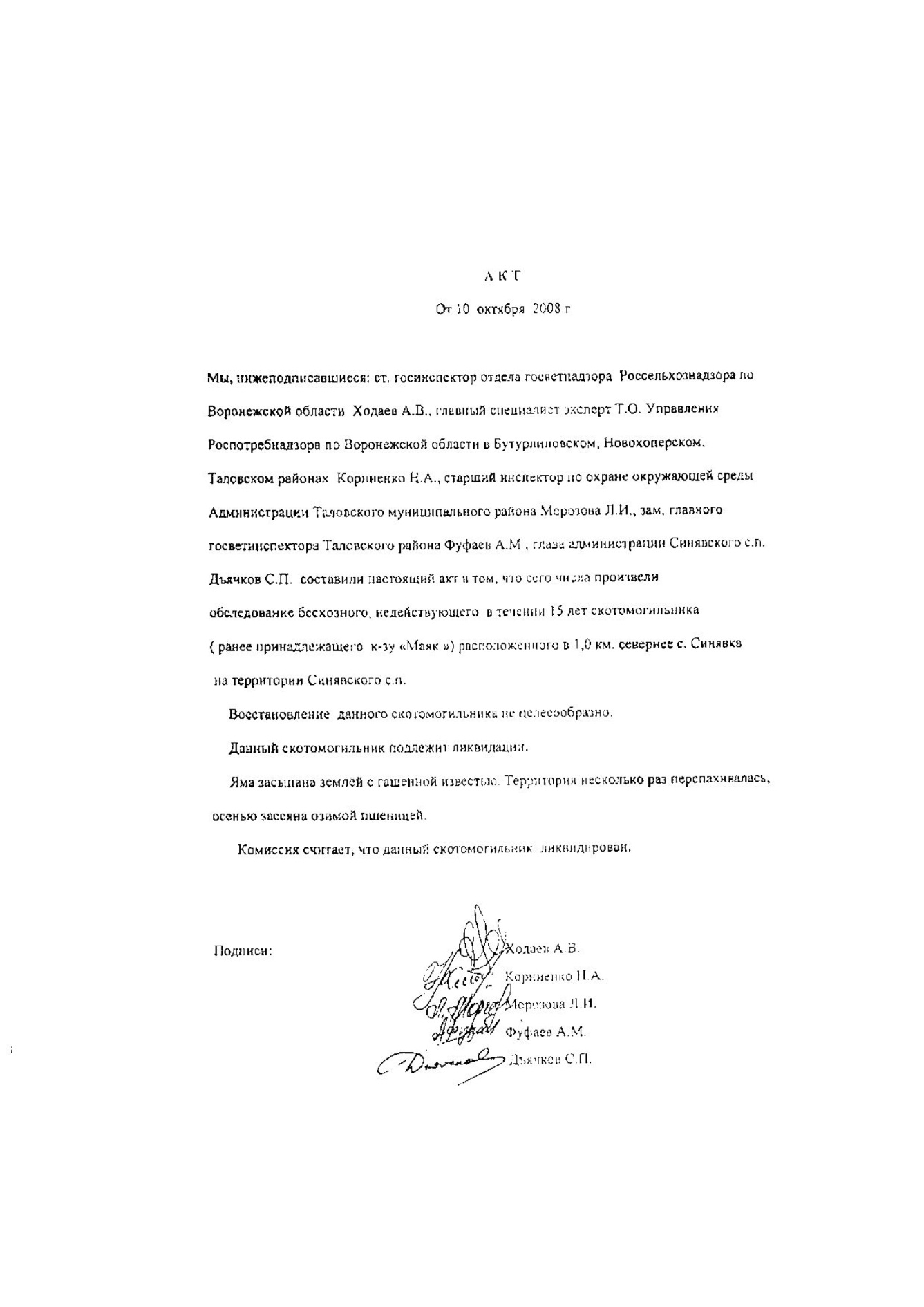 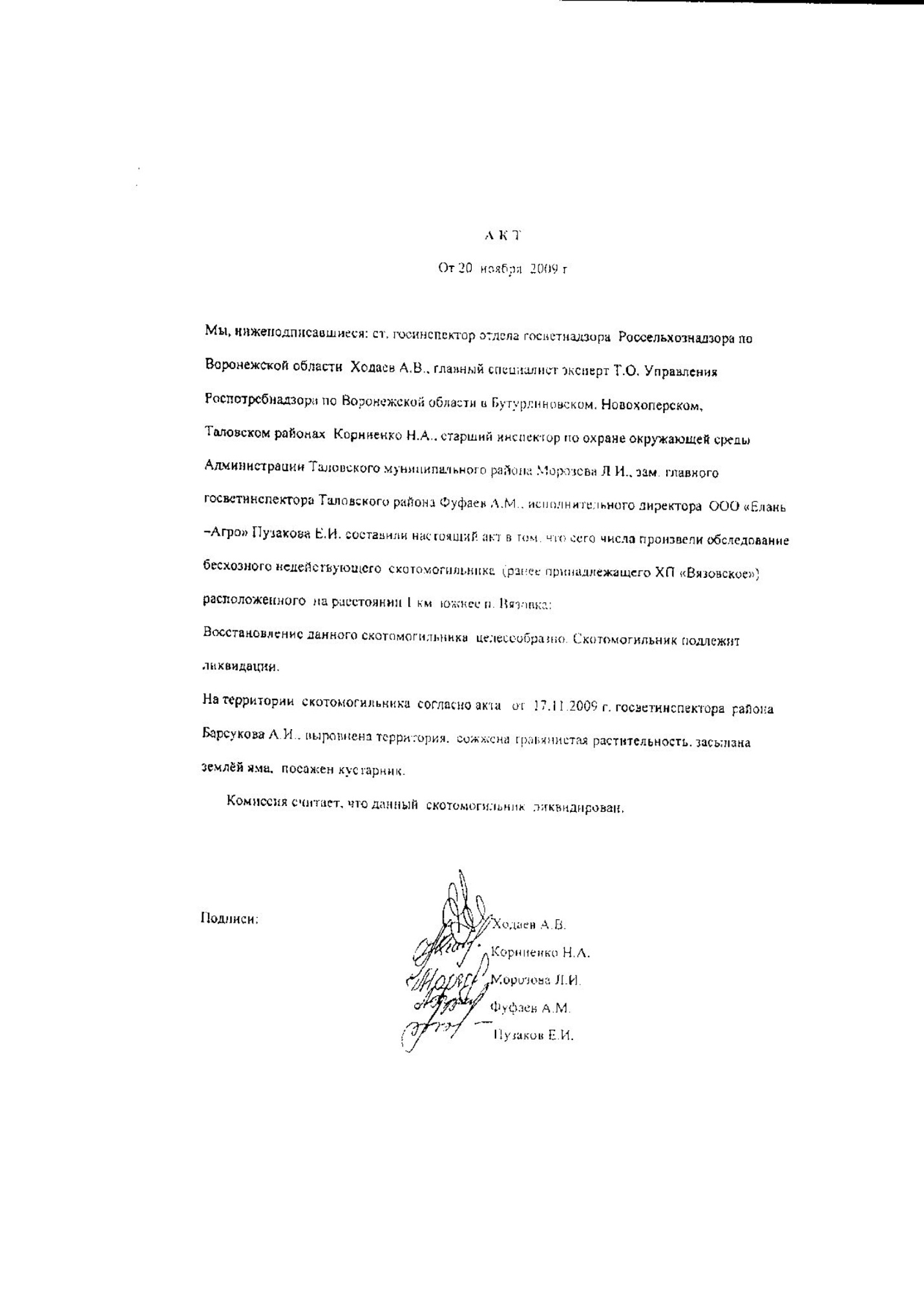 Приложениек генеральному плануСинявского сельского поселенияТаловского муниципального районаВоронежской областиГрафическая часть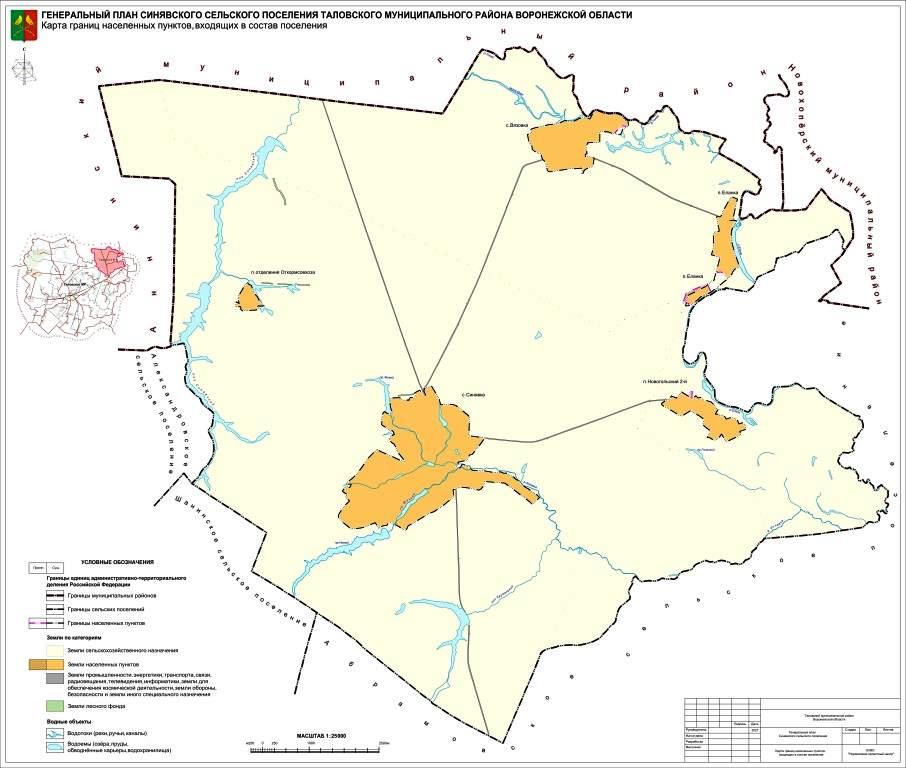 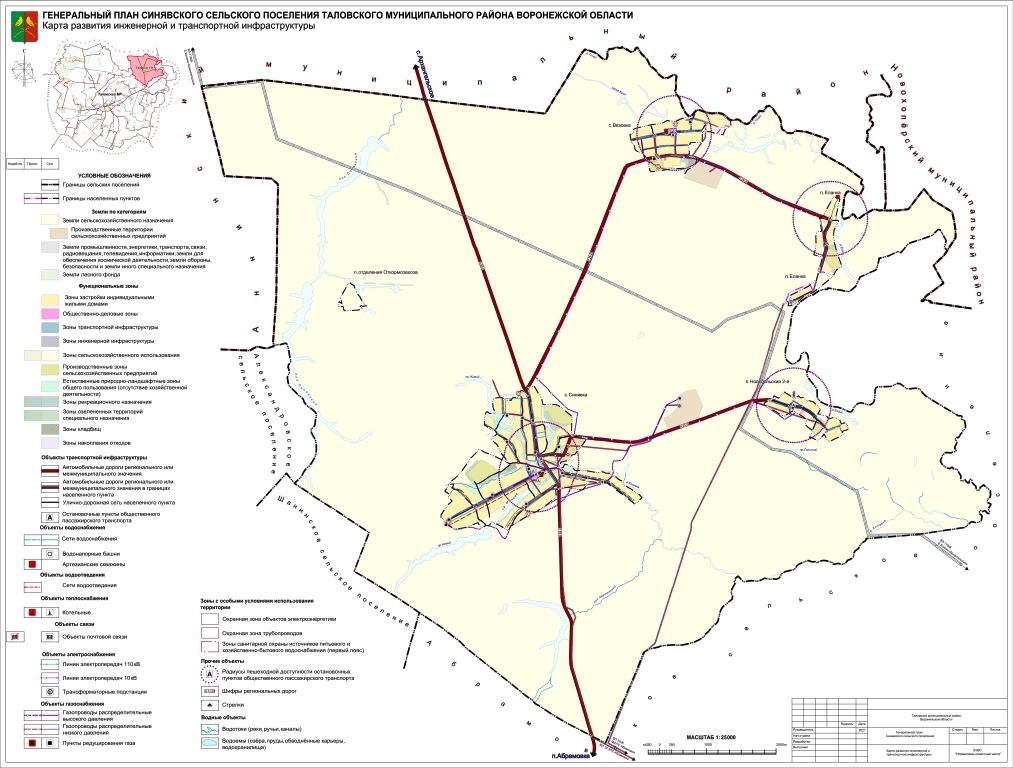 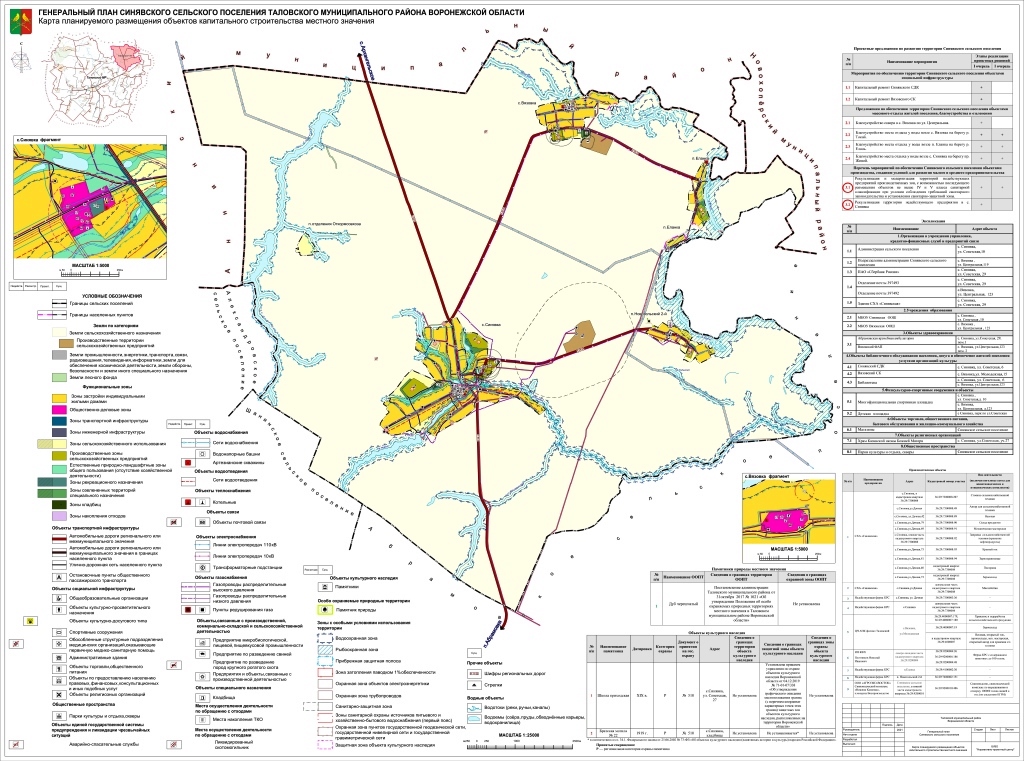 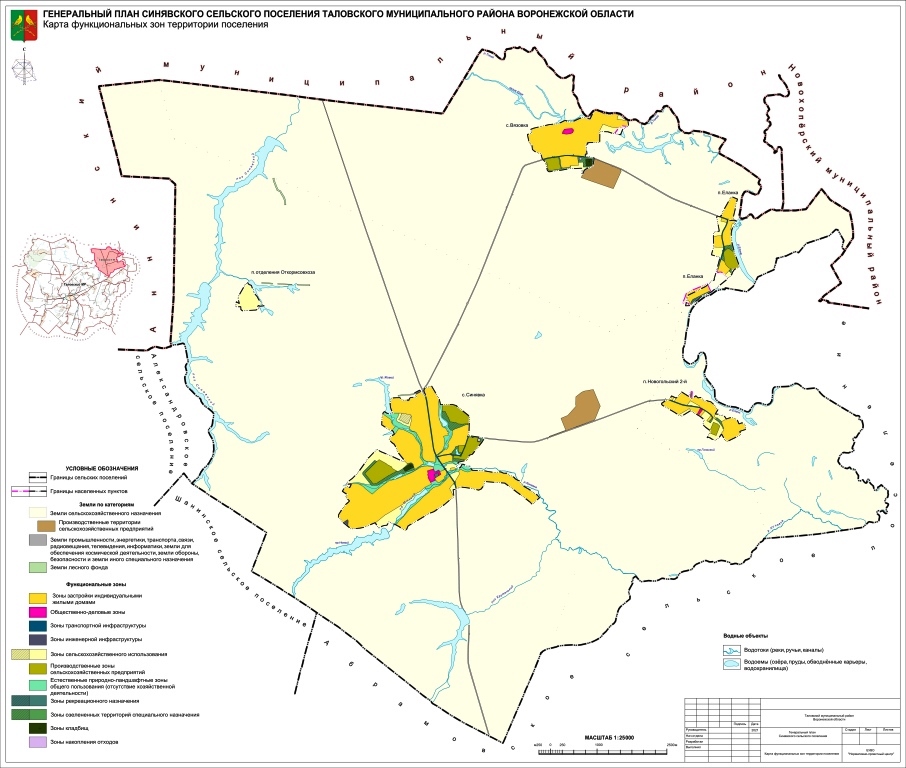 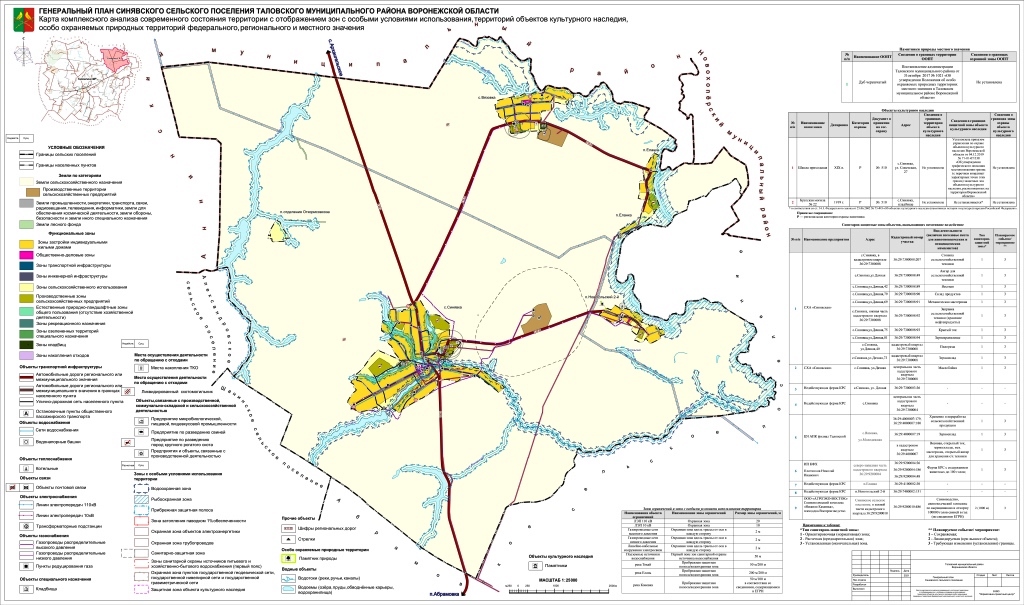 Глава Синявскогосельского поселенияВ. В. Буравлева№ п/пНаименование мероприятияПлощадь участка, гаЭтапы реализации проектных решенийЭтапы реализации проектных решений№ п/пНаименование мероприятияПлощадь участка, гаI очередьII очередьПроведение комплекса мероприятий по установлению границ населенных пунктов Синявского сельского поселения, в порядке, определенном действующим законодательством и внесению сведений о границах в ЕГРН.Проведение комплекса мероприятий по установлению границ населенных пунктов Синявского сельского поселения, в порядке, определенном действующим законодательством и внесению сведений о границах в ЕГРН.+Проведение необходимых мероприятий по уточнению площадей земель различных категорий на территории Синявского сельского поселения и внесении соответствующих изменения в учётную документацию.Проведение необходимых мероприятий по уточнению площадей земель различных категорий на территории Синявского сельского поселения и внесении соответствующих изменения в учётную документацию.+№п/пНаименование функциональной зоны на картеСуществующаяплощадь, гаПланируемаяплощадь, гасело Синявкасело Синявкасело Синявкасело СинявкаЗоны застройки индивидуальными жилыми домами382,6382,6Общественно-деловые зоны4,474,47Зоны транспортной инфраструктуры6,686,68Зоны сельскохозяйственного использования1,361,36Производственные зоны сельскохозяйственных предприятий71,5354,67Зоны рекреационного назначения52,3148,42Зоны озелененных территорий специального назначения-0,54Естественные природно-ландшафтные зоны общего пользования (отсутствие хозяйственной деятельности)53,7753,77Зоны кладбищ1,861,86Зоны накопления отходов0,250,25Водные объекты7,667,66ИТОГОИТОГО583,05583,05посёлок Новогольский 2-йпосёлок Новогольский 2-йпосёлок Новогольский 2-йпосёлок Новогольский 2-йЗоны застройки индивидуальными жилыми домами48,0648,06Общественно-деловые зоны0,7440,744Зоны транспортной инфраструктуры1,9521,952Зоны сельскохозяйственного использования16,4416,32Производственные зоны сельскохозяйственных предприятий3,8143,814Зоны озелененных территорий специального назначения-1,46Зоны кладбищ-0,64ИТОГОИТОГО71,0173,01посёлок отделения Откормсовхозапосёлок отделения Откормсовхозапосёлок отделения Откормсовхозапосёлок отделения ОткормсовхозаЗоны сельскохозяйственного использования20,2420,24ИТОГОИТОГО20,2420,24село Вязовкасело Вязовкасело Вязовкасело ВязовкаЗоны застройки индивидуальными жилыми домами121,52121,54Общественно-деловые зоны2,352,35Зоны транспортной инфраструктуры1,971,97Зоны сельскохозяйственного использования14,618,94Производственные зоны сельскохозяйственных предприятий7,377,37Зоны озелененных территорий специального назначения2,385,98Зоны кладбищ2,022,02Зоны накопления отходов0,250,25ИТОГОИТОГО152,5150,42посёлок Еланкапосёлок Еланкапосёлок Еланкапосёлок ЕланкаЗоны застройки индивидуальными жилыми домами35,5738,61Зоны транспортной инфраструктуры2,882,86Зоны сельскохозяйственного использования27,0412,97Производственные зоны сельскохозяйственных предприятий10,210,2Зоны рекреационного назначения-2,24Зоны озелененных территорий специального назначения-3,21ИТОГОИТОГО75,7270,09902,52896,81№ п/пНаименование мероприятия Наименование мероприятия Наименование мероприятия Этапы реализации проектных решенийЭтапы реализации проектных решений№ п/пНаименование мероприятия Наименование мероприятия Наименование мероприятия I очередьII очередьМероприятия по усовершенствованию и развитию планировочной структуры иградостроительному зонированиюМероприятия по усовершенствованию и развитию планировочной структуры иградостроительному зонированиюМероприятия по усовершенствованию и развитию планировочной структуры иградостроительному зонированиюМероприятия по усовершенствованию и развитию планировочной структуры иградостроительному зонированиюМероприятия по усовершенствованию и развитию планировочной структуры иградостроительному зонированиюМероприятия по усовершенствованию и развитию планировочной структуры иградостроительному зонированию1Сохранение и развитие исторически сложившейся системы планировочных элементов сельского поселения, обеспечение связности территорий внутри поселения.Сохранение и развитие исторически сложившейся системы планировочных элементов сельского поселения, обеспечение связности территорий внутри поселения.Сохранение и развитие исторически сложившейся системы планировочных элементов сельского поселения, обеспечение связности территорий внутри поселения.+Мероприятия по функциональному зонированиюМероприятия по функциональному зонированиюМероприятия по функциональному зонированиюМероприятия по функциональному зонированиюМероприятия по функциональному зонированиюМероприятия по функциональному зонированию2Развитие зон жилой застройкиРазвитие зон жилой застройкиРазвитие зон жилой застройкиРазвитие зон жилой застройкиРазвитие зон жилой застройки2.12.1Развитие зон существующей жилой застройки за счет повышения плотности застройки.++3Развитие общественно-деловой зоныРазвитие общественно-деловой зоныРазвитие общественно-деловой зоныРазвитие общественно-деловой зоныРазвитие общественно-деловой зоны3.13.1Развитие сложившегося общественного центра на территории населенных пунктов за счет строительства новых объектов административно-делового, торгового, культурно-развлекательного, коммунально-бытового и иного назначения.++3.23.2Реконструкция существующих учреждений общественно-делового назначения, имеющих степень износа свыше 50%.+4Развитие рекреационных зонРазвитие рекреационных зонРазвитие рекреационных зонРазвитие рекреационных зонРазвитие рекреационных зон4.1Развитие за счет благоустройства сквера в с. Вязовка по ул. ЦентральнаяРазвитие за счет благоустройства сквера в с. Вязовка по ул. Центральная+4.2Развитие за счет создания рекреационной зоны в южной части п. Еланка.Развитие за счет создания рекреационной зоны в южной части п. Еланка.++4.3Развитие за счет благоустройства места отдыха у воды возле с. Вязовка на берегу р. ТокайРазвитие за счет благоустройства места отдыха у воды возле с. Вязовка на берегу р. Токай++4.3Развитие за счет благоустройства места отдыха у воды возле п. Еланка на берегу р. ЕланьРазвитие за счет благоустройства места отдыха у воды возле п. Еланка на берегу р. Елань++4.3Развитие за счет благоустройства места отдыха у воды возле с. Синявка на берегу пр. ЖивойРазвитие за счет благоустройства места отдыха у воды возле с. Синявка на берегу пр. Живой++4.4Развитие за счет строительства многофункциональной спортивной площадки.Развитие за счет строительства многофункциональной спортивной площадки.+5Развитие производственных зон сельскохозяйственных предприятийРазвитие производственных зон сельскохозяйственных предприятийРазвитие производственных зон сельскохозяйственных предприятийРазвитие производственных зон сельскохозяйственных предприятийРазвитие производственных зон сельскохозяйственных предприятий5.1Развитие за счет рекультивации территорий недействующих объектов сельскохозяйственного производства и животноводства, с последующим использованием этих территорий для развития предпринимательской деятельности.Развитие за счет рекультивации территорий недействующих объектов сельскохозяйственного производства и животноводства, с последующим использованием этих территорий для развития предпринимательской деятельности.++6Развитие зон сельскохозяйственного использованияРазвитие зон сельскохозяйственного использованияРазвитие зон сельскохозяйственного использованияРазвитие зон сельскохозяйственного использованияРазвитие зон сельскохозяйственного использования6.1Развитие за счет рекультивации территории недействующей фермы в с. СинявкаРазвитие за счет рекультивации территории недействующей фермы в с. Синявка+7Развитие зон инженерной инфраструктурыРазвитие зон инженерной инфраструктурыРазвитие зон инженерной инфраструктурыРазвитие зон инженерной инфраструктурыРазвитие зон инженерной инфраструктуры7.1Развитие за счет строительства новых объектов инженерной инфраструктуры на территории населенных пунктов. Развитие за счет строительства новых объектов инженерной инфраструктуры на территории населенных пунктов. ++№ п/пНаименованиеобъектаДатировкаАдресВоинское захоронение № 221919с. Синявка, ул. КироваВоинское захоронение № 231919с. Синявка, ул. Советская№ п/пНаименование мероприятийЭтапы реализации проектных решенийЭтапы реализации проектных решений№ п/пНаименование мероприятийIочередьIIочередь1Проведение мероприятий по разработке по установлению проектов охранных зон и зон охраняемого природного ландшафта воинских захоронений в порядке, определяемом законодательством Российской Федерации.+№п/пНаименование мероприятияЭтапы реализации проектных решенийЭтапы реализации проектных решений№п/пНаименование мероприятияI очередь II очередь 1.Водоснабжение1.Водоснабжение1.Водоснабжение1.Водоснабжение1.1Замена оборудования на действующих водозаборах+1.2Установка водомеров на вводах водопровода во всех зданиях +1.3Оборудование всех объектов водоснабжения системами автоматического управления и регулирования +1.4Своевременная реконструкция и капитальный ремонт существующих водопроводных сетей в населенных пунктах поселения+1.5Реконструкция существующих водозаборов  с учетом увеличения их производительности +2.Водоотведение2.Водоотведение2.Водоотведение2.Водоотведение2.1Проектирование и строительство системы канализации и сооружений по очистке бытового стока +2.2Проведение мероприятий по снижению водоотведения за счет введения систем оборотного водоснабжения, создания бессточных производств и водосберегающих технологий +2.3Канализование существующего неканализованного жилого фонда +2.4Установка локальных очистных сооружений на производственных предприятиях поселения, осуществляющих сброс сточных вод+3.Газоснабжение3.Газоснабжение3.Газоснабжение3.Газоснабжение3.1Газификация п. Еланка+3.2Газификация п. Новогольский 2-й+3.3Поэтапный переход на использование сетевого газа объектов, потребляющих сжиженный углеводородный газ (СУГ)+3.4Строительство ШРП для проектируемых газовых котельных++4.Теплоснабжение4.Теплоснабжение4.Теплоснабжение4.Теплоснабжение4.1Применение газа на всех источниках теплоснабжения+4.2Реконструкция изношенных источников теплоснабжения+4.3Реконструкция и переоборудование изношенных котельных и тепловых сетей социально значимых объектов+4.4Строительство газовых котельных для существующих объектов жилищного фонда, социального и культурно-бытового назначения +4.5Переоборудование угольной котельной в Синявском ДК в газовую++5.Электроснабжение5.Электроснабжение5.Электроснабжение5.Электроснабжение5.1Повышение надежности системы электроснабжения +5.2Расширение возможностей подключения проектируемых объектов соцкультбыта++5.3Модернизация и дальнейшее расширение сети уличного освещения+5.4Снижение уровня потерь электроэнергии +5.5Улучшение экологической ситуации +№п/пНаименование мероприятияЭтапы реализации проектных решенийЭтапы реализации проектных решений№п/пНаименование мероприятияI очередь II очередь Устройство автомобильных дорог с асфальтовым покрытием в границах населенных пунктов Синявского сельского поселения.++Обустройство остановочных павильонов на сложившихся остановках общественного транспорта++Комплексное озеленение главных улиц населённых пунктов сельского поселения++Благоустройство существующей улично-дорожной сети++№ п/пНаименование мероприятияПлощадь жилого фонда кв.м.Этапы реализации проектных решенийЭтапы реализации проектных решений№ п/пНаименование мероприятияПлощадь жилого фонда кв.м.I очередьII очередьОбеспечение условий для увеличения объемов и повышения качества жилищного фонда сельского поселения при обязательном выполнении экологических, санитарно-гигиенических и градостроительных требований, с учетом сложившегося архитектурно-планировочного облика сельского поселения.Обеспечение условий для увеличения объемов и повышения качества жилищного фонда сельского поселения при обязательном выполнении экологических, санитарно-гигиенических и градостроительных требований, с учетом сложившегося архитектурно-планировочного облика сельского поселения.+Увеличение жилого фонда с 42 300 до 57 240 кв.м.14 940 м2Новый жилой фонд++Оказание содействия в строительстве жилого фонда для улучшения жилищных условий ветеранов и инвалидов ВОВ, у многодетных семей, малоимущих и иных льготных категорий граждан (согласно Федеральных и областных программ).Оказание содействия в строительстве жилого фонда для улучшения жилищных условий ветеранов и инвалидов ВОВ, у многодетных семей, малоимущих и иных льготных категорий граждан (согласно Федеральных и областных программ).++Комплексное благоустройство жилых территорий (кварталов).Комплексное благоустройство жилых территорий (кварталов).+№ п/пНаименование мероприятияЭтапы реализации проектных решенийЭтапы реализации проектных решений№ п/пНаименование мероприятияI очередьII очередьПринятие решения о размещении на территории Синявского сельского поселения детского дошкольного учреждения общей вместимостью 57 мест, с целью покрытия дефицита мест.++Капитальный ремонт Синявского СДК+Капитальный ремонт Вязовского СК+Строительство многофункциональной спортивной площадки++№ п/пНаименование мероприятияЭтапы реализации проектных решенийЭтапы реализации проектных решений№ п/пНаименование мероприятияI очередь II очередь Озеленение улиц, территорий общественных центров,внутриквартальных пространств; создание бульваров, скверов при различных общественных зданиях и сооружениях.++Благоустройство рекреационных зон поселения:-благоустройство площадок для проведения культурно-массовых мероприятий;-очистка территории;-устройство малых форм;-устройство площадок для мусора;-озеленение территории.++Нормативное озеленение территорий существующих школ из расчёта не менее 50% от общей площади земельного участка.+Нормативное озеленение санитарно-защитных зон.+Благоустройство сквера в с. Вязовка по ул. Центральная.+Благоустройство места отдыха у воды возле с. Вязовка на берегу р. Токай.++Благоустройство места отдыха у воды возле п. Еланка на берегу р. Елань.++Благоустройство места отдыха у воды возле с. Синявка на берегу пр. Живой.++№ п/пНаименование мероприятияЭтапы реализации проектных решенийЭтапы реализации проектных решений№ п/пНаименование мероприятияI очередь II очередь Поддержание порядка на территории кладбищ:- уборка и очистка территории кладбищ;- устройство мест накопления отходов.+Строительство контейнерных площадок для накопления ТКО в жилой застройке, с последующей передачей специализированному предприятию, имеющему лицензию на осуществление деятельности по сбору, транспортированию, обработке, утилизации, обезвреживанию, размещению отходов I - IV классов опасности для захоронения.+Строительство контейнерных площадок для накопления отходов в местах массового отдыха.+№ п/пНаименование мероприятияЭтапы реализации проектных решенийЭтапы реализации проектных решений№ п/пНаименование мероприятияI очередьII очередь1Рекультивация и модернизация территорий недействующих предприятий производственных зон, с возможностью последующего размещения объектов не выше IV и V класса санитарной классификации при условии соблюдения требований санитарного законодательства и установления санитарно-защитной зоны.++2Рекультивация территории недействующего предприятия в с. Синявка+№ п/пНаименование мероприятияОхрана атмосферного воздухаОхрана атмосферного воздухаСоздание защитных полос лесов вдоль автомобильных и железных дорог, озеленение магистральных улицРазвитие улично-дорожной сетиСвоевременное техническое обслуживание трубопроводного транспорта для предотвращения аварийных ситуацийУстановление санитарно-защитных зон от предприятий, находящихся на территории поселения, в соответствии с «Правилами установления санитарно-защитных зон и использования земельных участков, расположенных в границах санитарно-защитных зон», утвержденных Постановлением Правительства РФ от 03.03.2018 № 222 Охрана поверхностных водОхрана поверхностных водСоздание, развитие и совершенствование централизованной системы водоотведения и очистных сооруженийОбеспечение сбора и очистки поверхностных стоковСоблюдение правил водоохранного режима на водосборах водных объектовОхрана подземных вод. Предотвращение снижения уровней водоносных горизонтов и загрязнения подземных водОхрана подземных вод. Предотвращение снижения уровней водоносных горизонтов и загрязнения подземных водОрганизация зон санитарной охраны источников питьевого и хозяйственно-бытового водоснабженияЛиквидация непригодных к дальнейшей эксплуатации скважинИзучение качества подземных вод и гидродинамического режима на водозаборах и в зонах их влиянияСоздание защитных полос лесов вдоль автомобильных и железных дорогСоздание, развитие и совершенствование централизованной системы водоотведенияОхрана почвыОхрана почвыСоздание защитных полос лесов вдоль автомобильных и железных дорогПринятие мер по сохранению плодородия почв, посредством защиты их от эрозииПроведение рекультивации нарушенных земельРазработка и реализация схем по обращению с отходами производства и потребления (в том числе с ТКО), заключение необходимых договоров со специализированными предприятиям, имеющими лицензию на осуществление деятельности по сбору, транспортированию, обработке, утилизации, обезвреживанию, размещению отходовТерритории природно-экологического каркасаТерритории природно-экологического каркасаЭкологические коридоры - сенокосные и пастбищные угодьяТранзитные зоны – вдоль рек Токай и Елань проходят по водоохранным зонамМноголетние лесные насажденияБуферные зоны - защитные лесные насажденияСоздание санитарно-защитного озеленения в буферных зонах от предприятий, оказывающих негативное воздействие.Строительство проектируемых объектов на территории поселения осуществлять при условии соблюдения природоохранного законодательства.Мероприятия по обращению с отходами Мероприятия по обращению с отходами Создание и содержание мест (площадок) накопления ТКООрганизация раздельного сбора отходов с целью выявления отходов, подлежащих утилизации или обезвреживанию, с последующей их передачей специализированными предприятиям, имеющими лицензию на осуществление деятельности по сбору, транспортированию, обработке, утилизации, обезвреживанию, размещению отходовОказание помощи в организации обращения с отходами, образующимися в результате хозяйственной деятельности сельскохозяйственных предприятий и объектов здравоохраненияВыявление несанкционированных свалок и их рекультивацияМероприятия по инженерной подготовке территорииМероприятия по инженерной подготовке территорииПроведение гидрогеологических изысканий с целью выбора земельного участка для размещения новых водозаборов.Проведение мероприятий для защиты от затопления паводковыми водами территорий населенных пунктов: 1. дамбы обвалования до отметок исключающих затопление; 2. подсыпка затапливаемых территорий.Административно – территориальные единицыТерриториальные единицы (населённые пункты)Кол-вожителейна01.01.2020 годаКол-вожителей на 01.01.2011 годаРасстояние (км)Расстояние (км)Площади админис-тративно-террито-риальных единиц (га)Административно – территориальные единицыТерриториальные единицы (населённые пункты)Кол-вожителейна01.01.2020 годаКол-вожителей на 01.01.2011 годадо адм.центрапоселениядо адм.центрарайонаПлощади админис-тративно-террито-риальных единиц (га)Синявское сельское поселение13591112**14556,2село Синявка980Центр30545посёлок Новогольский 2-й1327110посёлок отделения Откормсовхоза-657село Вязовка4679212поселок Еланка821344№ п/пНаименование памятникаДатировкаКатегория охраныДокумент о принятии на гос. охрануАдресШкола приходскаяXIX в.Р№ 510с. Синявка, ул. Советская, 27Братская могила № 221919 г.Р№ 510с. Синявка, кладбище № п/пНаименованиеобъектаДатировкаКатегория охраныДокумент о принятии на гос. охрануАдресс. Синявка, курганный могильник 1не яснаФ№ 510с. Синявка№НаименованиеМестонахождениеОснование включения в перечень26 уч. Шанинского сельсовета. Курганный могильникс. Синявкап. 1 ст. 17 Федерального законаот 22.10.2014 № 315-ФЗКурганная группа 2 у с. Синявкас. Синявкап. 1 ст. 17 Федерального законаот 22.10.2014 № 315-ФЗКурганная группа 3 у с. Синявках. Новогольский 2-йп. 1 ст. 17 Федерального законаот 22.10.2014 № 315-ФЗКурганная группа у х. Новогольский 2-йпос. Зеленскийп. 1 ст. 17 Федерального законаот 22.10.2014 № 315-ФЗОдиночный курган у х. Новогольский 2-йп. 1 ст. 17 Федерального законаот 22.10.2014 № 315-ФЗОдиночный курган у х. Еланках. Еланкап. 1 ст. 17 Федерального законаот 22.10.2014 № 315-ФЗКурганная группа у х. Вязовках. Вязовкап. 1 ст. 17 Федерального законаот 22.10.2014 № 315-ФЗНаименованиеобъектаДатировкаАдресВоинское захоронение № 2236:29:7300011:721919с. Синявка, ул. КироваВоинское захоронение № 2336:29:7300012:561919с. Синявка, ул. Советская№п\пНазвание водотокаИстокКуда впадаетКуда впадаетДлина водотока, км№п\пНазвание водотокаИстокУстье на какомрасстоянииот устья, кмДлина водотока, км1234561ТокайУ н.п. Рассвет(Тамбовская область)Елань, пр671312Елань Тамбовская обл.Савала, пр501653руч. КоневкаНа Ю-З с.СинявкаЕлань, пр5015Наименование показателейГодыГодыГодыГодыГодыНаименование показателей20162017201820192020Численность постоянного населения, всего, чел.14421379137613591345Число родившихся - всего, чел.117993Число умерших - всего, чел.2729172624Естественный прирост  (убыль) населения (+, -), чел.-16-22-8-17-21Миграция:Число прибывших - всего, чел.3741645216Число выбывших - всего, чел.3964595214Миграционный прирост (убыль) населения (+, -), чел.-2-23-50+2Общий прирост (убыль) населения (+, -), чел.-18-45-13-17-19Наименование показателейГодыГодыГодыГодыГодыНаименование показателей20162017201820192020Численность населения моложе трудоспособного возраста, всего чел./%434/30,5306/22,2184/13,4195/14,4208/15,5Численность населения трудоспособного возраста, всего чел./%664/46,7748/54,2882/64,1867/63,8841/62,5Численность населения старше трудоспособного возраста, всего чел.%324/22,8325/23,6310/22,5297/21,8296/22,0Итого (чел./%):1422/100,01379/100,01376/100,01359/100,01345/100,0№ п/пНаименование показателейГодыГодыГодыГодыГоды№ п/пНаименование показателей2016 2017 2018 2019 2020 Численность работников – всего, чел.758815781734789в том числе:на предприятиях (организациях) населенного пункта,734691751728728из них:сельское хозяйство674624686664664государственное управление и обеспечение военной безопасности; социальное страхование44444образование1836343333здравоохранение и предоставление социальных услуг56666оптовая и розничная торговля; ремонт автотранспортных средств, мотоциклов, бытовых изделий и предметов личного пользования810101010предоставление прочих коммунальных, социальных и персональных услуг-2222производство и распределение электроэнергии, газа и воды11111транспорт и связь67777строительство17----финансовая деятельность11111№ п/пНаименование показателейЕдин.измерен.ГодыГодыГодыГодыГодыГоды№ п/пНаименование показателейЕдин.измерен.2016 2017201820192020Численность населения в трудоспособном возрастечел.664748882867841Количество работающих в отраслях экономики-//-734691751728728Общая численность безработныхчел.2618231443Безработные, зарегистрированные в службе занятостичел.611111219№ п/пНаименование организации, предприятийМестоположениеВид (сфера) деятельностиЧисленность работающих1Сельскохозяйственная Артель «Синявская» (СХА «Синявская»)Воронежская обл., Таловский р-н, с. Синявка ул. СвердловаРастениеводство382ЦЧ АПК филиал ТаловскийВоронежская обл., Таловский р-н, с. Синявка,ул. Советская д. 29Растениеводство, животноводство313ООО «АГРОЭКО ВОСТОК» ОП Каменкаюжная часть кадастрового квартала 36299200010Животноводство6№ п/пНаименование показателейЕдин.измерен.2019 год2020 год1.Доходы местного бюджета (включая безвозмездные поступления и доходы от предпринимательской деятельности и иной приносящей доход деятельности) - всеготыс.руб.10961,215179,51.1Налоги на прибыль, доходытыс.руб.85,698,41.2Налоги на совокупный доходтыс.руб.135,0258,51.3Налоги на имуществотыс.руб.2635,62764,0- Налог на имущество физических лицтыс.руб.68,0139,8- Земельный налогтыс.руб.2567,62624,21.4Государственная пошлинатыс.руб.20,813,61.5Штрафы, санкции, возмещение ущербатыс.руб.5,0-1.6Доходы от использования имущества, находящегося в государственной и муниципальной собственноститыс.руб.26,626,61.7Доходы от оказания платных услуг (работ) и компенсации затрат государстватыс.руб.4,0190,71.8Прочие неналоговые доходытыс.руб.254,766,71.9Безвозмездные поступлениятыс.руб.7793,911761,0Безвозмездные поступления от других бюджетов бюджетной системы Российской Федерациитыс.руб.7793,911761,0Дотации бюджетам субъектов Российской Федерации и муниципальных образованийтыс.руб.2829,0653,0Субсидии бюджетам бюджетной системы Российской Федерации (межбюджетные субсидии)тыс.руб.-2600,0Субвенции бюджетам поселений на осуществление первичного воинского учета на территориях, где отсутствуют военные комиссариатытыс.руб.78,888,0Иные межбюджетные трансфертытыс.руб.4136,18200,0Прочие безвозмездные поступлениятыс.руб.750,0220,0Из общей величины доходов - собственные доходытыс.руб.3167,33418,52Расходы местного бюджета - всеготыс.руб.10525,115606,7Общегосударственные вопросытыс.руб.2809,03023,0Национальная оборонатыс.руб.78,888,0Национальная безопасность и правоохранительная деятельностьтыс.руб.-7,8Национальная экономикатыс.руб.3061,54860,9Жилищно-коммунальное хозяйствотыс.руб.2107,44555,5Культура, кинематографиятыс.руб.1966,12418,8Социальная политикатыс.руб.502,3652,2Обслуживание государственного муниципального долгатыс.руб.-0,53Профицит (+), дефицит (-)тыс.руб.+436,1-427,2№п/пНаименование показателяЕдиницаизмеренияКоличество1Общая площадь земель в границах сельского (городского) поселения - всеготыс. га14,5562Общая площадь населенных пунктов – всеготыс. га0,9683Земли сельскохозяйственного назначения - всеготыс. га13,0784Земли промышленности, транспорта, связи, энергетики, обороны - всеготыс. га0,265Земли рекреациитыс. га-6Земли лесного фондатыс. га-7Земли водного фондатыс. га0,588Земли запасатыс. га0,206№п/пНаименование показателяЕдиницаизмеренияКоличество1Общая площадь земель в границах сельского (городского) поселения - всего         тыс. га14,5562Общая площадь населенных пунктов – всего                           тыс. га0,9033Земли сельскохозяйственного назначения - всеготыс. га12,8184Земли промышленности, транспорта, связи, энергетики, обороны - всеготыс. га0,0515Земли рекреациитыс. га-6Земли лесного фондатыс. га0,00427Земли водного фондатыс. га0,588Земли запасатыс. га0,206№ п/пНаименование функциональной зоны на картеПлощадь, гасело Синявкасело Синявкасело СинявкаЗоны застройки индивидуальными жилыми домами382,6Общественно-деловые зоны4,47Зоны транспортной инфраструктуры6,68Зона инженерной инфраструктуры1,36Зоны сельскохозяйственного использования71,53Производственные зоны сельскохозяйственных предприятий52,31Зоны рекреационного назначения0,54Естественные природно-ландшафтные зоны общего пользования (отсутствие хозяйственной деятельности)53,77Зоны кладбищ1,86Зоны накопления отходов0,25Водные объекты7,66ИТОГОИТОГО583,05посёлок Новогольский 2-йпосёлок Новогольский 2-йпосёлок Новогольский 2-йЗоны застройки индивидуальными жилыми домами48,06Общественно-деловые зоны0,744Зоны транспортной инфраструктуры1,952Зоны сельскохозяйственного использования16,44Производственные зоны сельскохозяйственных предприятий3,814ИТОГОИТОГО71,01посёлок отделения Откормсовхозапосёлок отделения Откормсовхозапосёлок отделения ОткормсовхозаЗоны сельскохозяйственного использования20,24ИТОГОИТОГО20,24село Вязовкасело Вязовкасело ВязовкаЗоны застройки индивидуальными жилыми домами121,52Общественно-деловые зоны2,35Зоны транспортной инфраструктуры1,97Зоны сельскохозяйственного использования14,61Производственные зоны сельскохозяйственных предприятий7,37Зоны озелененных территорий специального назначения2,38Зоны кладбищ2,02Зоны накопления отходов0,25ИТОГОИТОГО152,5посёлок Еланкапосёлок Еланкапосёлок ЕланкаЗоны застройки индивидуальными жилыми домами35,57Зоны транспортной инфраструктуры2,88Зоны сельскохозяйственного использования27,04Производственные зоны сельскохозяйственных предприятий10,2ИТОГОИТОГО75,72902,52№ п/пНаименование ЗОУИТНаличие на территории муниципального образованияЗоны охраны объектов культурного наследия-Защитная зона объекта культурного наследия+Охранная зона объектов электроэнергетики (объектов электросетевого хозяйства и объектов по производству электрической энергии)+Охранная зона железных дорог-Придорожные полосы автомобильных дорог-Охранная зона трубопроводов (газопроводов, нефтепроводов и нефтепродуктопроводов, аммиакопроводов)+Охранная зона линий и сооружений связи-Приаэродромная территория-Зона охраняемого объекта-Зона охраняемого военного объекта, охранная зона военного объекта, запретные и специальные зоны, устанавливаемые в связи с размещением указанных объектов-Охранная зона особо охраняемой природной территории (государственного природного заповедника, национального парка, природного парка, памятника природы)-Охранная зона стационарных пунктов наблюдений за состоянием окружающей среды, ее загрязнением-Водоохранная (рыбоохранная) зона+Прибрежная защитная полоса+Округ санитарной (горно-санитарной) охраны лечебно-оздоровительных местностей, курортов и природных лечебных ресурсов-Зоны санитарной охраны источников питьевого и хозяйственно-бытового водоснабжения, а также устанавливаемые в случаях, предусмотренных Водным кодексом Российской Федерации, в отношении подземных водных объектов зоны специальной охраны+Зоны затопления и подтопления+Санитарно-защитная зона+Зона ограничений передающего радиотехнического объекта, являющегося объектом капитального строительства-Охранная зона пунктов государственной геодезической сети, государственной нивелирной сети и государственной гравиметрической сети+Зона наблюдения-Зона безопасности с особым правовым режимом-Рыбоохранная зона озера Байкал-Рыбохозяйственная заповедная зона-Зона минимальных расстояний до магистральных или промышленных трубопроводов (газопроводов, нефтепроводов и нефтепродуктопроводов, аммиакопроводов)-Охранная зона гидроэнергетического объекта-Охранная зона объектов инфраструктуры метрополитена-Охранная зона тепловых сетей-№п/пНаименование объекта культурного наследияСведения о границах территории объекта культурного наследияСведения о границах защитной зоны объекта культурного наследияСведения о границах зоны охраны объекта культурного наследияОбъекты культурного наследия регионального значенияОбъекты культурного наследия регионального значенияОбъекты культурного наследия регионального значенияОбъекты культурного наследия регионального значенияОбъекты культурного наследия регионального значенияШкола приходскаяНе установленаУстановлена приказом управления по охране объектов культурного наследия Воронежской области от 04.12.2019 г. № 71-01-07/338«Об утверждении графического описания местоположения границ (с перечнем координат характерных точек этих границ) защитных зон объектов культурного наследия, расположенных на территории Воронежской области»Не установленаБратская могила № 22Не установленаНе устанавливается*Не установленаОбъекты культурного наследия федерального значенияОбъекты культурного наследия федерального значенияОбъекты культурного наследия федерального значенияОбъекты культурного наследия федерального значенияОбъекты культурного наследия федерального значенияс. Синявка, курганный могильник 1Не установленаНе устанавливается*Не установленаВыявленные объекты археологииВыявленные объекты археологииВыявленные объекты археологииВыявленные объекты археологииВыявленные объекты археологии26 уч. Шанинского сельсовета. Курганный могильникНе установленаНе устанавливается*Не установленаКурганная группа 2 у с. СинявкаНе установленаНе устанавливается*Не установленаКурганная группа 3 у с. СинявкаНе установленаНе устанавливается*Не установленаКурганная группа у х. Новогольский 2-йНе установленаНе устанавливается*Не установленаОдиночный курган у х. Новогольский 2-йНе установленаНе устанавливается*Не установленаОдиночный курган у х. ЕланкаНе установленаНе устанавливается*Не установленаКурганная группа у х. ВязовкаНе установленаНе устанавливается*Не установлена№ п/пНаименованиеобъектаДатировкаАдресВоинское захоронение № 221919с. Синявка, ул. КироваВоинское захоронение № 231919с. Синявка, ул. Советская№п/пНаименованиеПоказателиПостановление1Межпоселковыйгазопровод высокогодавленияОхранная зона вдольтрассы по 2 м  в каждую сторону от осиПост. Правительства РФ от 20.11.2000 г. № 878 «Об утверждении правил охраны газораспределительных сетей»2Внутрипоселковыйгазопровод низкогодавленияОхранная зона вдольтрассы по 2 м в каждую сторону от осиПост. Правительства РФ от 20.11.2000 г. № 878 «Об утверждении правил охраны газораспределительных сетей»Проектный номинальный класс напряжения, кВРасстояние, мдо 12 (для линий с самонесущими или изолированными проводами, проложенных по стенам зданий, конструкциям и т.д., охранная зона определяется в соответствии с установленными нормативными правовыми актами минимальными допустимыми расстояниями от таких линий)1 – 2010 (5 – для линий с самонесущими или изолированными проводами, размещенных в границах населенных пунктов)351511020150, 22025300, 500, +/- 40030750, +/- 75040115055Название водного объектаПолная длина водотока, кмРазмерприбрежнойзащитнойполосы, мРазмерводоохраннойзоны, мБереговая полосаТокай1315020020Елань 1655020020руч. Коневка1550*100**20РекаНаселенный пункт(номер створа)Отметка расчетного уровня затопления/ кол-во затапливаемых домовКоневка (водохранилище)с. Синявка (створ 4)121,03 / 8Коневка (водохранилище)с. Синявка (створ 5)119,94 / 5№ на картеНаименование объектаМестоположение (адрес)Вид деятельностиТип санитарно-защитной зоны*Планируемое событие/ мероприятие **Сельскохозяйственная Артель «Синявская» (СХА «Синявская»)с Синявка (36:29:7300008:207)Стоянка сельскохозяйственной техники13Сельскохозяйственная Артель «Синявская» (СХА «Синявская»)с. Синявка, ул. ДачнаяАнгар для сельскохозяйственной техники13Сельскохозяйственная Артель «Синявская» (СХА «Синявская»)с. Синявка, ул. Дачная,42Весовая13Сельскохозяйственная Артель «Синявская» (СХА «Синявская»)с. Синявка, ул. Дачная,79Склад продуктов13Сельскохозяйственная Артель «Синявская» (СХА «Синявская»)с. Синявка, ул. Дачная,69Механическая мастерская13Сельскохозяйственная Артель «Синявская» (СХА «Синявская»)с Синявка (36:29:7300008:92)Заправка  сельскохозяйственной техники (хранение нефтепродукты)13Сельскохозяйственная Артель «Синявская» (СХА «Синявская»)с. Синявка, ул.Дачная,75Крытый ток13Сельскохозяйственная Артель «Синявская» (СХА «Синявская»)с. Синявка, ул.Дачная,81Зернохранилище13Сельскохозяйственная Артель «Синявская» (СХА «Синявская»)с. Синявка, ул. Дачная,40Пилорама13Сельскохозяйственная Артель «Синявская» (СХА «Синявская»)с. Синявка, ул. Дачная,73Зерносклад13Сельскохозяйственная Артель «Синявская» (СХА «Синявская»)с. Синявка, ул. ДачнаяМаслобойня13ЦЧ АПК филиал Таловскийс. Вязовка, ул. Молодежнаяхранение и переработка сельскохозяйственной продукции13ЦЧ АПК филиал Таловскийс. Вязовка, ул. Молодежнаязерносклад13ЦЧ АПК филиал Таловскийс. Вязовка, ул. МолодежнаяВесовая, открытый ток, зерносклады, мех.мастерская, открытый ангар для хранения с/х техники13ООО «АГРОЭКО-ВОСТОК»Свиноводческий комплекс«Нижняя Каменка»Синявское сельское поселение, в южной части кадастрового квартала 36:29:9200010 (36:29:9200010:486)Свиноводство,свиноводческий комплекс по выращиванию и откорму 100000 голов свиней в год (по сведениям ЕГРН)2 (1000 м)31ИП КФХ  Попова Валентина Петровнав границах Синявского сельского поселенияРастениеводство--ИП КФХ  Бойков Сергей Алексеевичв границах Синявского сельского поселенияРастениеводство--ИП КФХ  Федоров Дмитрий Евгеньевичв границах Синявского сельского поселенияРастениеводство--ИП КФХ  Дьячков Михаил Сергеевичв границах Синявского сельского поселенияРастениеводство--ИП КФХ  Пименов Борис Петровичв границах Синявского сельского поселенияРастениеводство--ИП КФХ  Плотников Николай Ивановичс. Вязовка, северо-западная часть кадастрового квартала 36:29:9200004 (36:29:9200004:26, 36:29:9200004:186, 36:29:9200004:48)Ферма КРС с содержанием животных до 100 голов13ИП КФХ  Пономарев Николай Ивановичв границах Синявского сельского поселенияРастениеводство--ИП КФХ  Алтухов Петр Васильевичв границах Синявского сельского поселенияРастениеводство--ИП КФХ  Батищев Евгений Валентиновичв границах Синявского сельского поселенияРастениеводство--ИП КФХ  Куприн Николай Ивановичв границах Синявского сельского поселенияРастениеводство--ИП КФХ  Бойков Александр Сергеевичв границах Синявского сельского поселенияРастениеводство--ИП КФХ  Селин Андрей Николаевичв границах Синявского сельского поселенияРастениеводство--№п/пНаименование объектаМестоположение (адрес)Ферма КРСп. Еланка, западная часть кадастрового квартала 36:29:9200004ИП КФХ Плотников Николай Иванович, Ферма КРСс. Вязовка, северо-западная часть кадастрового квартала 36:29:9200004Ферма КРСп. ЕланкаФерма КРСп. Новогольский 2-й№ п/пМестоположенияПлощадь, гаДействующее/закрытоеТип санитарно-защитной зоны*Планируемое событие/ мероприятие**с. Вязовка, ул. Молодежная36:29:4000007:1501,6действующие 13с Синявка, 36:29:7300011:821,57действующие 13п. Новогольский 2-й,36:29:9200010:6270,365действующие 13ИТОГОИТОГО3,535№ п/пНаименование объектаАдрес, местоположениеХарактеристикиКоличественные показателиДетские дошкольные учрежденияДетские дошкольные учрежденияДетские дошкольные учрежденияДетские дошкольные учрежденияДетские дошкольные учреждения--Кол-во проектных мест/фактическая загрузка-Объекты образованияОбъекты образованияОбъекты образованияОбъекты образованияОбъекты образованияМКОУ Синявская   ООШс. Синявка, ул. Советская, д. 10Кол-во проектных мест/фактическая загрузка392/34МКОУ Вязовская  ООШс. Вязовка, ул. Центральная, д. 123Кол-во проектных мест/фактическая загрузка320/37№ п/пНаименование объектаЕд. изм.Ёмкость существующих учреждений обслуживанияНормативная ёмкость учреждений обслуживания1Детские дошкольные учреждениямест-542Общеобразовательные школымест712121№ п/пНаименование объектаАдрес, местоположениеХарактеристикиКоличественные показателиУчреждения здравоохраненияУчреждения здравоохраненияУчреждения здравоохраненияУчреждения здравоохраненияУчреждения здравоохраненияАбрамовская ВА (корпус № 2, с. Синявка)36:29:7300012:49с. Синявка, ул. Советская, 29, пом. 1Кол-во посещений в смену15 посещ/сменуВязовский ФАП36:29:4000001:57с. Вязовка, ул. Центральная,123, пом. 2Кол-во посещений в смену5 посещ/сменуАптеки и аптечные пунктыАптеки и аптечные пунктыАптеки и аптечные пунктыАптеки и аптечные пунктыАптеки и аптечные пунктыАптечный пункт-Кол-во-№ п/пНаименование объектаЕд. изм.Ёмкость существующих учреждений обслуживанияНормативная ёмкость учреждений обслуживанияТерриториальная доступность 1Амбулаторно-поликлинические учрежденияПосещений в смену на 1 тыс. чел.14,87 (на 1 тыс. человек)19,52 (на 1 тыс. человек)- оказывающие медицинскую помощь в экстренной форме, размещаются с учетом транспортной доступности, не превышающей 60 минут;- оказывающие медицинскую помощь в неотложной форме, размещаются с учетом транспортной доступности, не превышающей 120 минут;- оказывающие первичную медико-санитарную помощь в населенных пунктах с численностью населения свыше 20 тыс. человек, размещаются с учетом шаговой доступности, не превышающей 60 минут2Фельдшерско-акушерские пунктыОбъект в населенном пункте с числом жителей 100 - 2000 чел.11- оказывающие медицинскую помощь в экстренной форме, размещаются с учетом транспортной доступности, не превышающей 60 минут;- оказывающие медицинскую помощь в неотложной форме, размещаются с учетом транспортной доступности, не превышающей 120 минут;- оказывающие первичную медико-санитарную помощь в населенных пунктах с численностью населения свыше 20 тыс. человек, размещаются с учетом шаговой доступности, не превышающей 60 минут3Станции скорой медицинской помощиВызов на чел./год-0,2920 мин. транспортная доступность4АптекиОбъект-1 (на 5 тыс. человек)30 мин. пешеходно-транспортной доступности в сельской местности№ п/пНаименование объектаАдрес, местоположениеАдминистрация Синявского сельского поселенияс. Синявка, ул. Советская, 10Территориальное подразделение администрации Синявского сельского поселения с. Вязовка, ул. Центральная,119Отделение почты 397493с. Синявка, ул. Советская, 6Отделение почты 397492с. Вязовка, ул. Центральная,  123ПАО «Сбербанк России»с. Синявка, ул. Советская, 29Здание СХА «Синявская»с. Синявка, ул. Советская, 29№ п/пНаименование учреждений обслуживанияАдресПлощадь торгового зала, кв. мМагазин «Подкова»с. Синявка,ул. Советская, 29А92,9Магазинс. Синявка,ул. Советская,  6А92,9Таловский Потребительский Кооператив Филиал ТПС № 5 с. Вязовкас. Вязовка,ул. Центральная, д.  12587№п/пНаименование учреждений обслуживанияАдрес учреждений обслуживанияПоказателиСинявский СДКс. Синявка, ул. Советская, 6300 мест в зрительном залеВязовский СКс. Вязовка, ул. Молодежная, 1560 мест в зрительном залеСинявская библиотекас. Синявка, ул. Советская, 6Книжный фонд – 12379Вязовская библиотекас. Вязовка, ул. Центральная, 123Книжный фонд – 11975№ п/пНаименование объектаЕд. изм.Фактические показателиНормативные показатели1Общедоступные библиотеки с детским отделениемобъект213Муниципальные учреждения культуры клубного типаобъект21№ п/пНаименование спортивных объектовМестоположение спортивных объектовХарактеристики объекта, кв.м.Многофункциональная спортивная площадка при МКОУ Вязовская ООШс. Вязовка, ул. Центральная, д. 123100Плоскостные спортивные сооружения (стадион)с. Синявка, ул. Советская536Плоскостные спортивные сооружения (стадион)с. Вязовка, ул. Центральная768Детская площадкас Синявка, парк по ул. Советская120Детская площадкас. Вязовка, ул. Центральная, д. 12380Спортивный зал при МКОУ Вязовская ООШс. Вязовка, ул. Центральная, д. 123162№ п/пНаименование объектовЕд. изм.Фактические показателиНормативные показатели1Плоскостные сооружения крытые и открытыекв. м160426232Физкультурно-спортивные залыкв. м 162107.6Шифр дорогиНаименование дорогКатегория20 ОП РЗ Н В8-0Архангельское - п. Абрамовка- 20 ОП РЗ Н В8-0Архангельское - п. АбрамовкаIV 20 ОП РЗ Н 26-29"Архангельское - Абрамовка" - Вязовка - ЕланкаIV20 ОП РЗ Н 39-29"Архангельское - Абрамовка" - Синявка - Новогольский 2-йIVИдентификационный номер автомобильной дорогиНаименование автодорогиПротяженность, кмПротяженность, кмПротяженность, кмПротяженность, кмПротяженность, кмИдентификационный номер автомобильной дорогиНаименование автодорогиВсегос твердым покрытиемс твердым покрытиемс твердым покрытиемгрунтовымИдентификационный номер автомобильной дорогиНаименование автодорогиВсегос усовершенствованным покрытиемс усовершенствованным покрытиемщебеночнымгрунтовымИдентификационный номер автомобильной дорогиНаименование автодорогиВсегоасфальтобетонцементобетонщебеночнымгрунтовым20 251 868 ОП МП 01Автомобильная дорога по ул. Советская с. Синявка2,50,41,40,720 251 868 ОП МП 02Автомобильная дорога по ул. Красина с. Синявка0,8-0,40,420 251 868 ОП МП 03Автомобильная дорога по ул. Кирова с. Синявка1,8-0,71,120 251 868 ОП МП 04Автомобильная дорога по ул. Свердлова с. Синявка2,7-0,42,320 251 868 ОП МП 05Автомобильная дорога по ул. Дачная с. Синявка1,2--1,220 251 868 ОП МП 06Автомобильная дорога между ул. Проезжая - ул. Свердлова с. Синявка2,3--2,320 251 868 ОП МП 07Автомобильная дорога по ул. Ленина с. Синявка2,1-0,81,320 251 868 ОП МП 08Автомобильная дорога по ул. Октябрьская с. Синявка1,5-0,80,720 251 868 ОП МП 09Автомобильная дорога по ул. Набережная п. Новогольский 2-й0,5--0,520 251 868 ОП МП 10Автомобильная дорога между  ул. Советская – ул. Октябрьская с. Синявка1,31,316,70,44,511,820 251 836 ОП МП 1Автомобильная дорога по ул. Центральная с. Вязовка1,3-0,650,6520 251 836 ОП МП 2Автомобильная дорога по ул. Советская с. Вязовка1,3-1,320 251 836 ОП МП 3Автомобильная дорога по ул. Молодежная с. Вязовка1,20,80,420 251 836 ОП МП 4Автомобильная дорога по ул. Набережная с. Вязовка1,5-0,151,3520 251 836 ОП МП 5Автомобильная дорога по ул. Заречная п. Еланка1,6-1,620 251 836 ОП МП 6Автомобильная дорога ул. Молодежная – ул. Центральная с. Вязовка3,2-3,220 251 836 ОП МП 7Автомобильная дорога ул. Молодежная – ул. Набережная с. Вязовка2,1-2,120 251 836 ОП МП 8Автомобильная дорога ул. Центральная - стадион с. Вязовка1,6-1,613,80,80,812,2Итого30,51,25,324,0НаименованиенаселенногопунктаМесто расположенияводопроводаПротяжен-ность (км), диаметр труб (мм)Материал трубТиппрокладкиСредняя глубина заложения до оси трубопроводовПроцент износас. Синявка ул. Октябрьская, ул. Ленина14,6полиэтиленпод землей2,530с. Синявка ул. Проезжая, ул. Дачная, ул. Свердлова14,6асбестпод землей2,570с. Синявка ул. Советская, ул. Кирова14,6асбестпод землей2,580с. Вязовкаул. Центральная, ул. Молодежная0,8асбестпод землей2,570с. Вязовкаул. Советская, ул. Набережная1,2асбестпод землей2,570п. Новогольский 2-й-1,9-под землей2,5-Наименование населенногопунктаЧисло водопроводов и отдельных водопроводных сетейЧисло водопроводов и отдельных водопроводных сетейЧисло уличных водоразборов (будок, колонок, кранов), ед.Число насосных станций 1-го подъема, ед.Число насосных станций 2-го и 3-го подъема, ед.Установленная производственная мощность насосных станций, тыс. куб. м/сутки Установленная производственная мощность насосных станций, тыс. куб. м/сутки Протяженность водоводов, кмПротяженность водоводов, кмПротяженность водоводов, кмПротяженность водоводов, кмПротяженность водоводов, кмПротяженность водоводов, кмПротяженность водоводов, кмПротяженность водоводов, кмНаименование населенногопунктаколичество, ед.из них: число отдельных водопроводных сетей, ед.Число уличных водоразборов (будок, колонок, кранов), ед.Число насосных станций 1-го подъема, ед.Число насосных станций 2-го и 3-го подъема, ед.Установленная производственная мощность насосных станций, тыс. куб. м/сутки Установленная производственная мощность насосных станций, тыс. куб. м/сутки всеговсеговсегоуличной водопроводной сетиуличной водопроводной сетиуличной водопроводной сетивнутриквартальной и внутридворовой сетивнутриквартальной и внутридворовой сетиНаименование населенногопунктаколичество, ед.из них: число отдельных водопроводных сетей, ед.Число уличных водоразборов (будок, колонок, кранов), ед.Число насосных станций 1-го подъема, ед.Число насосных станций 2-го и 3-го подъема, ед.1-гоподъема2 подъемакмв т. ч. нуждающихся в заменев т. ч. нуждающихся в заменевсего в т. ч. нуждающейся в заменев т. ч. нуждающейся в заменевсегов т. ч. нуждающейся в замене12345678910101112121314Всего по поселению 3157500,76018,58,28,218,58,28,200в т.ч. по населенным пунктамв т.ч. по населенным пунктамв т.ч. по населенным пунктамв т.ч. по населенным пунктамв т.ч. по населенным пунктамв т.ч. по населенным пунктамв т.ч. по населенным пунктамв т.ч. по населенным пунктамв т.ч. по населенным пунктамв т.ч. по населенным пунктамв т.ч. по населенным пунктамв т.ч. по населенным пунктамв т.ч. по населенным пунктамв т.ч. по населенным пунктамв т.ч. по населенным пунктамв т.ч. по населенным пунктамс. Синявка2055300,4014,614,64,314,614,64,300п. Новогольский 2-й00000001,91,91,91,91,91,900с. Вязовка11220,36222222п. Еланка000000000000000п. отделения Откормсовхоза000000000000000НаименованиенаселенногопунктаВодонапорные башниВодонапорные башниВодонапорные башниАртезианские скважиныАртезианские скважиныАртезианские скважиныКоличество колодцев, ед.Наименованиенаселенногопунктаколичество, ед.мощностьв т. ч. нуждающиеся в замене, ед.количество, ед.мощностьв т. ч. нуждающиеся в замене, ед.Количество колодцев, ед.12345678Всего по поселению 59025600300в т.ч. по населенным пунктамв т.ч. по населенным пунктамв т.ч. по населенным пунктамв т.ч. по населенным пунктамв т.ч. по населенным пунктамв т.ч. по населенным пунктамв т.ч. по населенным пунктамв т.ч. по населенным пунктамс. Синявка37513450260п. Новогольский 2-й00000040с. Вязовка215 м31215 м300п. Еланка0000000п. отделения Откормсовхоза0000000Наименование населенного пунктаПротяженность уличной газовой сети, кмПротяженность уличной газовой сети, кмКоличество газифицированных жилых домов, ед.Количество негазифицированных жилых домов, ед.Наименование населенного пунктавсегов т. ч. нуждающейся в замене и ремонтеКоличество газифицированных жилых домов, ед.Количество негазифицированных жилых домов, ед.14567Всего по поселению37,40330326в т.ч. по населенным пунктамс. Синявка31,70230127п. Новогольский 2-й00040с. Вязовка5,70101118п. Еланка00041п. отделения Откормсовхоза0000Наименование населенного пунктаОбщая протяженность улиц, проездов, набережных, кмОбщая протяженность освещенных частей улиц, проездов, набережных, кмОборудование жилищного фонда напольными электроплитами, кв. м1234Всего по поселению50,016,085в т.ч. по населенным пунктамс. Синявка32,210,385п. Новогольский 2-й1,50,5-с. Вязовка13,74,7-п. Еланка2,60,5-п. отделения Откормсовхоза000Категория жилого фондаГруппировка строений по износуГруппировка строений по износуГруппировка строений по износуКатегория жилого фонда0-30%31-70%>70%Жилой фонд – всего0,5641,510,23В т.ч. личной собственности граждан0,5641,300,23Категория жилого фондаБлагоустройство жилого фондаБлагоустройство жилого фондаБлагоустройство жилого фондаБлагоустройство жилого фондаБлагоустройство жилого фондаБлагоустройство жилого фондаБлагоустройство жилого фондаБлагоустройство жилого фондаБлагоустройство жилого фондаБлагоустройство жилого фондаБлагоустройство жилого фондаБлагоустройство жилого фондаКатегория жилого фондаводопрово-домводопрово-домканализацияканализацияцентральное отоплениецентральное отоплениегорячее водоснабжениегорячее водоснабжениеваннамиваннамигазомгазомКатегория жилого фондатыс.м2%тыс. м2%тыс. м2%тыс. м2%тыс. м2%тыс. м2%Жилой фонд - всего20,648,7------2,66,139,192,4В т.ч. личной собственности граждан20,648,7------2,66,139,192,4№п/пНаселённый пунктПлощадь, кв.м.Действующее/закрытоес. Вязовка, ул. Молодежная36:29:4000007:15016 000 кв. мдействующие с Синявка, 36:29:7300011:8215 702 кв. мдействующие п. Новогольский 2-й,36:29:9200010:6273 650 кв. мдействующие ИТОГОИТОГО35 352 кв. м.Наименование показателейГодыГодыГодыНаименование показателей202120312041Численность, чел./%1345/100,01276/100,01431/100,0- моложе трудоспособного возраста208/15,5199/15,6229/16,0- в трудоспособном возрасте841/62,5798/62,5900,62,8- старше трудоспособного возраста296/22,0279/21,9302/21,1№ п/пНаименование мероприятияПлощадь участка, гаЭтапы реализации проектных решенийЭтапы реализации проектных решений№ п/пНаименование мероприятияПлощадь участка, гаI очередьII очередьПроведение комплекса мероприятий по установлению границ населенных пунктов Синявского сельского поселения, в порядке, определенном действующим законодательством и внесению сведений о границах в ЕГРН.Проведение комплекса мероприятий по установлению границ населенных пунктов Синявского сельского поселения, в порядке, определенном действующим законодательством и внесению сведений о границах в ЕГРН.+Проведение необходимых мероприятий по уточнению площадей земель различных категорий на территории Синявского сельского поселения и внесении соответствующих изменения в учётную документацию.Проведение необходимых мероприятий по уточнению площадей земель различных категорий на территории Синявского сельского поселения и внесении соответствующих изменения в учётную документацию.+№ п/пНаименование функциональной зоны на картеСуществующаяплощадь, гаПланируемаяплощадь, гасело Синявкасело Синявкасело Синявкасело СинявкаЗоны застройки индивидуальными жилыми домами382,6382,6Общественно-деловые зоны4,474,47Зоны транспортной инфраструктуры6,686,68Зоны сельскохозяйственного использования1,361,36Производственные зоны сельскохозяйственных предприятий71,5354,67Зоны рекреационного назначения52,3148,42Зоны озелененных территорий специального назначения-0,54Естественные природно-ландшафтные зоны общего пользования (отсутствие хозяйственной деятельности)53,7753,77Зоны кладбищ1,861,86Зоны накопления отходов0,250,25Водные объекты7,667,66ИТОГОИТОГО583,05583,05посёлок Новогольский 2-йпосёлок Новогольский 2-йпосёлок Новогольский 2-йпосёлок Новогольский 2-йЗоны застройки индивидуальными жилыми домами48,0648,06Общественно-деловые зоны0,7440,744Зоны транспортной инфраструктуры1,9521,952Зоны сельскохозяйственного использования16,4416,32Производственные зоны сельскохозяйственных предприятий3,8143,814Зоны озелененных территорий специального назначения-1,46Зоны кладбищ-0,64ИТОГОИТОГО71,0173,01посёлок отделения Откормсовхозапосёлок отделения Откормсовхозапосёлок отделения Откормсовхозапосёлок отделения ОткормсовхозаЗоны сельскохозяйственного использования20,2420,24ИТОГОИТОГО20,2420,24село Вязовкасело Вязовкасело Вязовкасело ВязовкаЗоны застройки индивидуальными жилыми домами121,52121,54Общественно-деловые зоны2,352,35Зоны транспортной инфраструктуры1,971,97Зоны сельскохозяйственного использования14,618,94Производственные зоны сельскохозяйственных предприятий7,377,37Зоны озелененных территорий специального назначения2,385,98Зоны кладбищ2,022,02Зоны накопления отходов0,250,25ИТОГОИТОГО152,5150,42посёлок Еланкапосёлок Еланкапосёлок Еланкапосёлок ЕланкаЗоны застройки индивидуальными жилыми домами35,5738,61Зоны транспортной инфраструктуры2,882,86Зоны сельскохозяйственного использования27,0412,97Производственные зоны сельскохозяйственных предприятий10,210,2Зоны рекреационного назначения-2,24Зоны озелененных территорий специального назначения-3,21ИТОГОИТОГО75,7270,09902,52896,81№ п/пНаименование мероприятия Наименование мероприятия Наименование мероприятия Этапы реализации проектных решенийЭтапы реализации проектных решений№ п/пНаименование мероприятия Наименование мероприятия Наименование мероприятия I очередьII очередьМероприятия по усовершенствованию и развитию планировочной структуры иградостроительному зонированиюМероприятия по усовершенствованию и развитию планировочной структуры иградостроительному зонированиюМероприятия по усовершенствованию и развитию планировочной структуры иградостроительному зонированиюМероприятия по усовершенствованию и развитию планировочной структуры иградостроительному зонированиюМероприятия по усовершенствованию и развитию планировочной структуры иградостроительному зонированиюМероприятия по усовершенствованию и развитию планировочной структуры иградостроительному зонированию1Сохранение и развитие исторически сложившейся системы планировочных элементов сельского поселения, обеспечение связности территорий внутри поселения.Сохранение и развитие исторически сложившейся системы планировочных элементов сельского поселения, обеспечение связности территорий внутри поселения.Сохранение и развитие исторически сложившейся системы планировочных элементов сельского поселения, обеспечение связности территорий внутри поселения.+Мероприятия по функциональному зонированиюМероприятия по функциональному зонированиюМероприятия по функциональному зонированиюМероприятия по функциональному зонированиюМероприятия по функциональному зонированиюМероприятия по функциональному зонированию2Развитие зон жилой застройкиРазвитие зон жилой застройкиРазвитие зон жилой застройкиРазвитие зон жилой застройкиРазвитие зон жилой застройки2.12.1Развитие зон существующей жилой застройки за счет повышения плотности застройки.++3Развитие общественно-деловой зоныРазвитие общественно-деловой зоныРазвитие общественно-деловой зоныРазвитие общественно-деловой зоныРазвитие общественно-деловой зоны3.13.1Развитие сложившегося общественного центра на территории населенных пунктов за счет строительства новых объектов административно-делового, торгового, культурно-развлекательного, коммунально-бытового и иного назначения.++3.23.2Реконструкция существующих учреждений общественно-делового назначения, имеющих степень износа свыше 50%.+4Развитие рекреационных зонРазвитие рекреационных зонРазвитие рекреационных зонРазвитие рекреационных зонРазвитие рекреационных зон4.1Развитие за счет благоустройства сквера в с. Вязовка по ул. ЦентральнаяРазвитие за счет благоустройства сквера в с. Вязовка по ул. Центральная+4.2Развитие за счет создания рекреационной зоны в южной части п. Еланка.Развитие за счет создания рекреационной зоны в южной части п. Еланка.++4.3Развитие за счет благоустройства места отдыха у воды возле с. Вязовка на берегу р. ТокайРазвитие за счет благоустройства места отдыха у воды возле с. Вязовка на берегу р. Токай++4.3Развитие за счет благоустройства места отдыха у воды возле п. Еланка на берегу р. ЕланьРазвитие за счет благоустройства места отдыха у воды возле п. Еланка на берегу р. Елань++4.3Развитие за счет благоустройства места отдыха у воды возле с. Синявка на берегу пр. ЖивойРазвитие за счет благоустройства места отдыха у воды возле с. Синявка на берегу пр. Живой++4.4Развитие за счет строительства многофункциональной спортивной площадки.Развитие за счет строительства многофункциональной спортивной площадки.+5Развитие производственных зон сельскохозяйственных предприятийРазвитие производственных зон сельскохозяйственных предприятийРазвитие производственных зон сельскохозяйственных предприятийРазвитие производственных зон сельскохозяйственных предприятийРазвитие производственных зон сельскохозяйственных предприятий5.1Развитие за счет рекультивации территорий недействующих объектов сельскохозяйственного производства и животноводства, с последующим использованием этих территорий для развития предпринимательской деятельности.Развитие за счет рекультивации территорий недействующих объектов сельскохозяйственного производства и животноводства, с последующим использованием этих территорий для развития предпринимательской деятельности.++6Развитие зон сельскохозяйственного использованияРазвитие зон сельскохозяйственного использованияРазвитие зон сельскохозяйственного использованияРазвитие зон сельскохозяйственного использованияРазвитие зон сельскохозяйственного использования6.1Развитие за счет рекультивации территории недействующей фермы в с. СинявкаРазвитие за счет рекультивации территории недействующей фермы в с. Синявка+7Развитие зон инженерной инфраструктурыРазвитие зон инженерной инфраструктурыРазвитие зон инженерной инфраструктурыРазвитие зон инженерной инфраструктурыРазвитие зон инженерной инфраструктуры7.1Развитие за счет строительства новых объектов инженерной инфраструктуры на территории населенных пунктов. Развитие за счет строительства новых объектов инженерной инфраструктуры на территории населенных пунктов. ++№ п/пНаименование мероприятийЭтапы реализации проектных решенийЭтапы реализации проектных решений№ п/пНаименование мероприятийIочередьIIочередь1Проведение мероприятий, направленных на сохранение и популяризацию объектов культурного наследия в рамках работы с детьми и молодежью, в рамках организации библиотечного обслуживания населения, в рамках создания условий для организации досуга населения района.+2Проведение мероприятий по установлению  границ территорий объектов культурного наследия.++3Проведение историко-культурной экспертизы в отношении земельных участков, подлежащих хозяйственному освоению.Перед выдачей градостроительного плана орган местного самоуправления в порядке межведомственного взаимодействия запрашивает в государственном органе охраны объектов культурного наследия сведения о наличии/отсутствии объектов культурного наследия на земельном участке, подлежащем хозяйственному освоению. Сведения, полученные в порядке межведомственного взаимодействия, в полном объеме вносятся в градостроительный план.++4Проведение мероприятий по разработке и утверждению проектов охранных зон объектов культурного наследия, назначению режимов использования территорий в границах охранных зон.+№ п/пНаименованиеобъектаДатировкаАдресВоинское захоронение № 221919с. Синявка, ул. КироваВоинское захоронение № 231919с. Синявка, ул. Советская№ п/пНаименование мероприятийЭтапы реализации проектных решенийЭтапы реализации проектных решений№ п/пНаименование мероприятийIочередьIIочередь1Проведение мероприятий по разработке по установлению проектов охранных зон и зон охраняемого природного ландшафта воинских захоронений в порядке, определяемом законодательством Российской Федерации.+№п/пНаименование мероприятияЭтапы реализации проектных решенийЭтапы реализации проектных решений№п/пНаименование мероприятияI очередь II очередь Устройство автомобильных дорог с асфальтовым покрытием в границах населенных пунктов Синявского сельского поселения.++Обустройство остановочных павильонов на сложившихся остановках общественного транспорта++Комплексное озеленение главных улиц населённых пунктов сельского поселения++Благоустройство существующей улично-дорожной сети++Существующий жилой фондНаселениетыс.чел.1.многоквартирная             застройка2.усадебнаязастройкаНормаводопотребл.л/сут*чел12Расходы воды,м3/сутРасходы воды,м3/сутСуществующий жилой фондНаселениетыс.чел.1.многоквартирная             застройка2.усадебнаязастройкаНормаводопотребл.л/сут*чел12Средне-суточныеМаксимально-суточн.К=1,2Синявское сп, население 1,359 тыс. чел-1,359-230-312,57-375,08Поливочные нужды1,3597095,13114,16Итого407,7489,24Наименование потребителейРасчетный срокРасчетный срокНаименование потребителейСреднесут. расход водым3/сут.Maксимальный сут.расход водым3/сут.Синявское сп, население (1,431 тыс. чел.)329,13394,956Поливочные нужды100,17120,204Коммунально-бытовые предприятия, промышленность обслуживающая население прочие расходы (10%)32,91339,495Промышленные предприятиянет данныхнет данныхИтого462,213554,655Существующий жилой фондНаселениетыс.чел.1.многоквартирная             застройка2.усадебнаязастройкаНормаводопотребл.л/сут*чел12Расходы воды,м3/сутРасходы воды,м3/сутСуществующий жилой фондНаселениетыс.чел.1.многоквартирная             застройка2.усадебнаязастройкаНормаводопотребл.л/сут*чел12Средне-суточныеМаксимально-суточн.К=1,2Синявское сп, население 1,345 тыс. чел-1,345-230-309,35-371,22Итого309,35371,22Наименование потребителейРасчетный срокРасчетный срокНаименование потребителейСреднесут. расход водым3/сут.Maксимальный сут.расход водым3/сут.Синявское сп,население (1,431 тыс. чел.)329,13394,956Коммунально-бытовые предприятия, промышленность обслуживающая население прочие расходы (10%)32,91339,496Промышленные предприятиянет данныхнет данныхИтого362,043434,452№ п/пПотребителиРасчетГодовой расходЧасовые расходы газаЧасовые расходы газа1Бытовые нужды населения:- отопление, горячее водоснабжение и пищеприготовление1345 х 300 м3/год403,5 тыс.м3/год201,75 м3/час201,75 м3/час2Существующие предприятия и соцкультбытПо данным топливно-энергетического баланса района на 2020 год предприятия соцкультбыта используют природный газПо данным топливно-энергетического баланса района на 2020 год предприятия соцкультбыта используют природный газПо данным топливно-энергетического баланса района на 2020 год предприятия соцкультбыта используют природный газПо данным топливно-энергетического баланса района на 2020 год предприятия соцкультбыта используют природный газ3Проектируемые предприятия соцкультбытарасходы определяются в течении разработки проектной документации по объектам, с уточнениями производственных мощностейрасходы определяются в течении разработки проектной документации по объектам, с уточнениями производственных мощностейрасходы определяются в течении разработки проектной документации по объектам, с уточнениями производственных мощностейИтого:403,5 тыс.м3/год403,5 тыс.м3/год201,75 м3/часНаименование потребителейЧисленность населения, чел.Численность населения, чел.Численность населения, чел.Годовое потребление электроэнергии   (кВт. час/год)Наименование потребителейСуществующаяПерспективнаяВсегоГодовое потребление электроэнергии   (кВт. час/год)Жилищно-коммунальный сектор13458614311359450Неучтенные нагрузки, потери в сетях, собственные нужды подстанций (20%)---271890Всего по поселению:1631340№п/пНаименование мероприятияЭтапы реализации проектных решенийЭтапы реализации проектных решений№п/пНаименование мероприятияI очередь II очередь 1.Водоснабжение1.Водоснабжение1.Водоснабжение1.Водоснабжение1.1Замена оборудования на действующих водозаборах+1.2Установка водомеров на вводах водопровода во всех зданиях +1.3Оборудование всех объектов водоснабжения системами автоматического управления и регулирования +1.4Своевременная реконструкция и капитальный ремонт существующих водопроводных сетей в населенных пунктах поселения+1.5Реконструкция существующих водозаборов  с учетом увеличения их производительности +2.Водоотведение2.Водоотведение2.Водоотведение2.Водоотведение2.1Проектирование и строительство системы канализации и сооружений по очистке бытового стока +2.2Проведение мероприятий по снижению водоотведения за счет введения систем оборотного водоснабжения, создания бессточных производств и водосберегающих технологий +2.3Канализование существующего неканализованного жилого фонда +2.4Установка локальных очистных сооружений на производственных предприятиях поселения, осуществляющих сброс сточных вод+3.Газоснабжение3.Газоснабжение3.Газоснабжение3.Газоснабжение3.1Газификация п. Еланка+3.2Газификация п. Новогольский 2-й+3.3Поэтапный переход на использование сетевого газа объектов, потребляющих сжиженный углеводородный газ (СУГ)+3.4Строительство ШРП для проектируемых газовых котельных++4.Теплоснабжение4.Теплоснабжение4.Теплоснабжение4.Теплоснабжение4.1Применение газа на всех источниках теплоснабжения+4.2Реконструкция изношенных источников теплоснабжения+4.3Реконструкция и переоборудование изношенных котельных и тепловых сетей социально значимых объектов+4.4Строительство газовых котельных для существующих объектов жилищного фонда, социального и культурно-бытового назначения +4.5Переоборудование угольной котельной в Синявском ДК в газовую++5.Электроснабжение5.Электроснабжение5.Электроснабжение5.Электроснабжение5.1Повышение надежности системы электроснабжения +5.2Расширение возможностей подключения проектируемых объектов соцкультбыта++5.3Модернизация и дальнейшее расширение сети уличного освещения+5.4Снижение уровня потерь электроэнергии +5.5Улучшение экологической ситуации +№ п/пНаименование мероприятияПлощадь жилого фонда кв.м.Этапы реализации проектных решенийЭтапы реализации проектных решений№ п/пНаименование мероприятияПлощадь жилого фонда кв.м.I очередьII очередьОбеспечение условий для увеличения объемов и повышения качества жилищного фонда сельского поселения при обязательном выполнении экологических, санитарно-гигиенических и градостроительных требований, с учетом сложившегося архитектурно-планировочного облика сельского поселения.Обеспечение условий для увеличения объемов и повышения качества жилищного фонда сельского поселения при обязательном выполнении экологических, санитарно-гигиенических и градостроительных требований, с учетом сложившегося архитектурно-планировочного облика сельского поселения.+Увеличение жилого фонда с 42 300 до 57 240 кв.м.14 940 м2Новый жилой фонд++Оказание содействия в строительстве жилого фонда для улучшения жилищных условий ветеранов и инвалидов ВОВ, у многодетных семей, малоимущих и иных льготных категорий граждан (согласно Федеральных и областных программ).Оказание содействия в строительстве жилого фонда для улучшения жилищных условий ветеранов и инвалидов ВОВ, у многодетных семей, малоимущих и иных льготных категорий граждан (согласно Федеральных и областных программ).++Комплексное благоустройство жилых территорий (кварталов).Комплексное благоустройство жилых территорий (кварталов).+№ п/пНаименование мероприятияЭтапы реализации проектных решенийЭтапы реализации проектных решений№ п/пНаименование мероприятияI очередьII очередьПринятие решения о размещении на территории Синявского сельского поселения детского дошкольного учреждения общей вместимостью 57 мест, с целью покрытия дефицита мест.++Капитальный ремонт Синявского СДК+Капитальный ремонт Вязовского СК+Строительство многофункциональной спортивной площадки++№ п/пНаименование мероприятияЭтапы реализации проектных решенийЭтапы реализации проектных решений№ п/пНаименование мероприятияI очередь II очередь Озеленение улиц, территорий общественных центров,внутриквартальных пространств; создание бульваров, скверов при различных общественных зданиях и сооружениях.++Благоустройство рекреационных зон поселения:-благоустройство площадок для проведения культурно-массовых мероприятий;-очистка территории;-устройство малых форм;-устройство площадок для мусора;-озеленение территории.++Нормативное озеленение территорий существующих школ из расчёта не менее 50% от общей площади земельного участка.+Нормативное озеленение санитарно-защитных зон.+Благоустройство сквера в с. Вязовка по ул. Центральная.+Благоустройство места отдыха у воды возле с. Вязовка на берегу р. Токай.++Благоустройство места отдыха у воды возле п. Еланка на берегу р. Елань.++Благоустройство места отдыха у воды возле с. Синявка на берегу пр. Живой.++№ п/пНаименование мероприятияЭтапы реализации проектных решенийЭтапы реализации проектных решений№ п/пНаименование мероприятияI очередь II очередь Поддержание порядка на территории кладбищ:- уборка и очистка территории кладбищ;- устройство мест накопления отходов.+Строительство контейнерных площадок для накопления ТКО в жилой застройке, с последующей передачей специализированному предприятию, имеющему лицензию на осуществление деятельности по сбору, транспортированию, обработке, утилизации, обезвреживанию, размещению отходов I - IV классов опасности для захоронения.+Строительство контейнерных площадок для накопления отходов в местах массового отдыха.+№ п/пНаименование мероприятияЭтапы реализации проектных решенийЭтапы реализации проектных решений№ п/пНаименование мероприятияI очередьII очередь1Рекультивация и модернизация территорий недействующих предприятий производственных зон, с возможностью последующего размещения объектов не выше IV и V класса санитарной классификации при условии соблюдения требований санитарного законодательства и установления санитарно-защитной зоны.++2Рекультивация территории недействующего предприятия в с. Синявка+Вид техногенной чрезвычайной ситуацииОпасные событияИсточники опасности в Воронежской областиТранспортные аварии (катастрофы)Аварии грузовых железнодорожных поездов, аварии пассажирских поездов, аварии (катастрофы) на автомобильных дорогах (крупные автодорожные катастрофы), аварии транспорта на мостах, в туннелях и железнодорожных переездах, аварии на магистральных трубопроводах, аварии грузовых судов (на реках), авиационные катастрофы в аэропортах и населенных пунктах, авиационные катастрофы вне аэропортов и населенных пунктовПо территории Синявского сельского поселения проходят автомобильные дороги регионального и межмуниципального значенияПожары, взрывы, угроза взрывовПожары (взрывы) в зданиях, на коммуникациях и технологическом оборудовании промышленных объектов, пожары (взрывы) на объектах добычи, переработки и хранения легковоспламеняющихся, горючих и взрывчатых веществ, пожары (взрывы) в зданиях, сооружениях жилого, социально-бытового и культурного назначения, пожары (взрывы) на химически опасных объектах, пожары (взрывы) на радиационно опасных объектах, обнаружение неразорвавшихся боеприпасов, утрата взрывчатых веществ (боеприпасов)На территории Синявского сельского поселения отсутствуют потенциально опасные объекты, организации, отнесенные к категориям по гражданской обороне Аварии с выбросом (угрозой выброса) аварийно- химически опасных веществАварии с выбросом (угрозой выброса) аварийно-химически опасных веществ при их производстве, переработке или хранении (захоронении), аварии на транспорте с выбросом (угрозой выброса) аварийно-химически опасных веществ, образование и распространение опасных химических веществ в процессе химических реакций, начавшихся в результате аварии, аварии с химическими боеприпасами, утрата источников химически опасных веществ-Аварии с выбросом (угрозой выброса) радиоактивных веществАварии на АЭС, атомных энергетических установках производственного и исследовательского назначения с выбросом (угрозой выброса) радиоактивных веществ, аварии с выбросом (угрозой выброса) радиоактивных веществ на предприятиях ядерно-топливного циклаНововоронежская АЭС;Нововоронежская АЭС-2Аварии с выбросом (угрозой выброса) биологически опасных веществАварии с выбросом (угрозой выброса) биологически опасных веществ на предприятиях промышленности и в научно-исследовательских учреждениях (лабораториях), аварии на транспорте с выбросом (угрозой выброса) биологических веществ, утрата биологически опасных веществНа территории Синявского сельского поселения отсутствуют потенциально опасные объекты,  организации, отнесенные к категориям по гражданской оборонеГидродинамические аварииПрорывы плотин (дамб, шлюзов, перемычек) с образованием волн прорыва и катастрофических затоплений, прорывы плотин (дамб, шлюзов, перемычек) с образованием прорывного паводка, прорывы плотин (дамб, шлюзов, перемычек), повлекшие смыв плодородных почв или отложение наносов на обширных территорияхНа территории Синявского сельского поселения отсутствуют источники Гидродинамических аварий Внезапное обрушение зданий, сооруженийОбрушение производственных зданий и сооружений, обрушение зданий и сооружений жилого, социально-бытового и культурного назначения, обрушение элементов транспортных коммуникацийНа территории Синявского сельского поселения отсутствуют потенциально опасные объекты,  организации, отнесенные к категориям по гражданской обороне, критически важные объекты Аварии на электроэнергетичес-ких системахАварии на автономных электростанциях с долговременным перерывом электроснабжения всех потребителей, аварии на электроэнергетических системах (сетях) с долговременным перерывом электроснабжения основных потребителей или обширных территорий, выход из строя транспортных электроконтактных сетей-Аварии на коммунальных системах жизнеобеспеченияАварии в канализационных системах с массовым выбросом загрязняющих веществ, аварии на тепловых сетях (система горячего водоснабжения) в холодное время, аварии в системах снабжения населения питьевой водой, аварии на коммунальных газопроводах-Аварии на промышленных очистных сооруженияхАварии на очистных сооружениях сточных вод промышленных предприятий с массовым выбросом загрязняющих веществ, аварии на очистных сооружениях промышленных газов с массовым выбросом загрязняющих веществНа территории Синявского сельского поселения отсутствуют промышленные очистные сооруженияВид природной чрезвычайной ситуацииОпасные явленияГеологическая Оползни, сели, обвалы, осыпи, лавины, склоновый смыв, просадка лессовых пород, просадка (обвалы) земной поверхности в результате карста, эрозия, пыльные буриМетеорологическаяБури (9–11 баллов), ураганы (12–15 баллов), смерчи (торнадо), шквалы, вертикальные вихри (потоки), крупный град, сильный дождь (ливень), сильный снегопад, сильный гололед, сильный мороз, сильная метель, сильная жара, сильный туман, засуха, суховей, заморозкиГидрологическаяВысокие уровни воды, половодье, дождевые паводки, заторы и зажоры, ветровые нагоны, низкие уровни воды, ранний ледостав и преждевременное появление льда на судоходных водоемах и реках, повышение уровня грунтовых вод (подтопление)Природные пожарыЛесные пожары, пожары степных и хлебных массивов, торфяные пожары, подземные пожары горючих ископаемыхКосмические опасностиАстероидно-кометная опасность, космическая погода, космический мусорРекаНаселенный пункт(номер створа)Отметка расчетного уровня затопления/ кол-во затапливаемых домовКоневка (водохранилище)с. Синявка (створ 4)121,03 / 8Коневка (водохранилище)с. Синявка (створ 5)119,94 / 5№п/пНаименованиеЕдиница измеренияСовременное состояние(2021 г.)I очередь проекта (2031 г.)II очередь проекта (2041 г.)1Территория поселенияга14556,20414556,20414556,2041.1Земли населённых пунктовга902,52896,81896,811.2Земли сельскохозяйственного назначенияга1281212818128181.3Земли промышленности, транспорта, связи, энергетики, обороны    га51,251,251,21.4Земли рекреациига---1.5Земли лесного фондага4,24,24,21.6Земли водного фондага5805805801.7Земли запасага2062062062НаселениеНаселениеНаселениеНаселениеНаселение2.1.Численность населенияЧел.1345127614313Жилой фондЖилой фондЖилой фондЖилой фондЖилой фонд3.1.Жилой фонд (всего)в том числе:Тыс. м.кв.42,30057,24057,240-Убыль жилого фондаТыс. м.кв.-4001182-Существующий сохраняемый жилой фондТыс. м.кв.42,300-Новое строительствоТыс. м.кв.-14,94014,9403.2.Средняя обеспеченность жилым фондомм.кв.чел.31,454Объекты культурно-бытового обслуживанияОбъекты культурно-бытового обслуживанияОбъекты культурно-бытового обслуживанияОбъекты культурно-бытового обслуживанияОбъекты культурно-бытового обслуживания4.1.Общеобразовательные школыКол-во/ кол-во проектных мест2/7122/7122/7124.2.Детские дошкольные учрежденияКол-во/ кол-во проектных мест---4.3.Спортивные сооруженияКол-во8884.4.Учреждения здравоохраненияКол-во/посещ. в смену2/202/202/204.5.Аптечные пунктыКол-во/кол-во работников-По мере образования спросаПо мере образования спроса4.6.Учреждения культуры и искусства (СДК)Кол-во2225ОзеленениеОзеленениеОзеленениеОзеленениеОзеленение-Зеленые насаждения общего пользованиям.кв./чел44,2126Улично-дорожная сеть и транспортУлично-дорожная сеть и транспортУлично-дорожная сеть и транспортУлично-дорожная сеть и транспортУлично-дорожная сеть и транспорт6.1.Внешний транспортВнешний транспортВнешний транспортВнешний транспортВнешний транспорт-Автомобильные дороги общего пользования регионального значениякол-во/км3/37,0623/37,0623/37,062-Автомобильные дороги общего пользования местного значениякм30,530,530,57Инженерное обеспечениеИнженерное обеспечениеИнженерное обеспечениеИнженерное обеспечениеИнженерное обеспечение7.1.ВодоснабжениеВодоснабжениеВодоснабжениеВодоснабжениеВодоснабжение-Водопотреблением.куб./сутНет данных554,655554,655-Кол-во скважиншт.555-Протяженность сетейкм18,5По мере разработки проектов планировки на участки жилищного строительстваПо мере разработки проектов планировки на участки жилищного строительства7.2.КанализацияКанализацияКанализацияКанализацияКанализация-Общее поступление сточных водм.куб./сутНет данных434,452434,452-Протяженность сетейкм-По мере разработки проектов планировки на участки жилищного строительстваПо мере разработки проектов планировки на участки жилищного строительства7.3.ТеплоснабжениеТеплоснабжениеТеплоснабжениеТеплоснабжениеТеплоснабжение-Общий расход теплаМВт_Гкал/ч Нет данных--7.4.ГазоснабжениеГазоснабжениеГазоснабжениеГазоснабжениеГазоснабжение-Расход газа (всего)тыс.м.куб./год.Нет данных403,5 403,5 -Протяженность газопроводов км37,4По мере разработки проектов планировки на участки жилищного строительстваПо мере разработки проектов планировки на участки жилищного строительства7.5.ЭлектроснабжениеЭлектроснабжениеЭлектроснабжениеЭлектроснабжениеЭлектроснабжение-Годовое потребление электроэнергиимлн кВт. часНет данных1,63 млн кВт. час1,63 млн кВт. час